TABLE OF CONTENTSI. Introduction	1Test Support Categories	1Navigating the table of test supports	1I. Accessibility Features	1Table 1: Accessibility Features (available to any student, regardless of disability or EL status)	2III. Participation Requirements for State Assessments	16Participation Requirements for Students with Disabilities	16Participation Requirements for Students Who Are English Learners (ELs)	16Participation Requirements for English Learners (ELs) with Disabilities	17If a Student Refuses an Accommodation	17Unique Accommodations Requests	17Participation Criteria for Alternate Assessments	17IV. Accommodations for Students with Disabilities	18The District’s Role in Monitoring the Selection of Accommodations	18Accommodations for Students with Disabilities	18Purpose of Test Accommodations	18Eligibility for Accommodations	19If an Incorrect Accommodation Was Provided During Testing	19Updating IEPs and 504 Plans	19Amending IEPs or 504 Plans	19Process for Selecting and Evaluating Accommodations for a Students with a Disability	19Accommodations for Students with Disabilities	20Accessibility Features and Accommodations for EL Students	22Table 5: Accommodations for Students with Disabilities and English Learners	25APPENDIX A: State Assessments by Grade	83APPENDIX B: Documentation of Accommodations for an EL Student	84APPENDIX C: Student Accommodation Refusal Form	85APPENDIX D: Unique Accommodation Form	86APPENDIX E: Emergency Accommodation Form	87APPENDIX F: SAT and PSAT 10 Questionnaire for Extended Time, Reader, Scribe, and Breaks	88APPENDIX G: Providing the Sign Language Accommodation	89Sign-System-Specific Procedures	90American Sign Language (ASL)	90English-Based Sign Systems (PSE, Sim-Com, etc.)	90APPENDIX H: RICAS Calculator Policy	91APPENDIX I: PSAT 10 and SAT Calculator Policy	92APPENDIX J: Scribe Guidelines	93RICAS ELA Scribe Guidelines	94NGSA Scribe Guidelines	95APPENDIX K: RICAS and NGSA Read Aloud (Human Reader) Guidelines	97APPENDIX L: NGSA Simplified Test Directions Guidelines	102APPENDIX M: RICAS Calculator, Mathematics Tools, and Supplemental Reference Decision Tree	104Index	105I. IntroductionThis manual contains information and state policies on accommodations and accessibility features for the five assessments that comprise the Rhode Island State Assessment Program (RISAP). Each assessment is slightly different in what are and are not appropriate test supports for students. IEP/504 teams and EL teams should read this manual carefully to ensure they select the most effective test supports. Any support provided to a student should mitigate the student’s challenges as much as possible and provide the greatest amount of access to the state assessments they take. Accommodations and accessibility features should support a student’s independence so they can show what they know on our state tests.In addition to this manual, several of the state assessments have additional accommodations and accessibility manuals that explain how to administer a test using the accommodation and any technical issues that to address prior to testing. In addition to this manual, you will need:ACCESS: WIDA Accommodations and Accessibility Features ManualDLM: DLM Accessibility and Accommodations Manual RICAS: Guide to the Student Registration/Personal Needs Profile (SR/PNP) ProcessGuidelines for Using Assistive Technology as a RICAS Test AccommodationNGSA: Accommodations and Accessibility Features ManualNGSA TIDE User GuideNGSA Assistive Technology ManualSAT and PSAT 10: Accommodations and Supports HandbookAccommodated Testing ManualSSD Coordinator GuideAll documents and other test-specific resources can be found at www.ride.ri.gov/accommodations Test Support CategoriesTest supports are divided into two categories depending on whether all students can use them, if they are for a student with a disability, or if they are designed for a student in the process of learning English. Accessibility Features can be used on either the computer- or paper-based test and may be used by any student.  All of the flexible test administration procedures may be used with any student, at the discretion of the principal (or designee).Accommodations are available to students with disabilities and/or English learners. Teams and educators responsible for developing Individualized Education Programs (IEPs) and 504 plans must make decisions regarding accommodations, and these must be listed in the plan of each student. We encourage LEAs to list accommodations for EL students using the sample form in this document, though this is not required.Special Access Accommodations (RICAS only): These accommodations can be only used by students who meet certain guidelines and criteria.State-Allowed Accommodations (PSAT 10 and SAT only): Use of these accommodations will result in scores that are non-reportable. This means test scores cannot be used for college admissions purposes. However, scores will be used by RIDE for accountability and assessment reporting and students will receive individual score reports.Navigating the table of test supports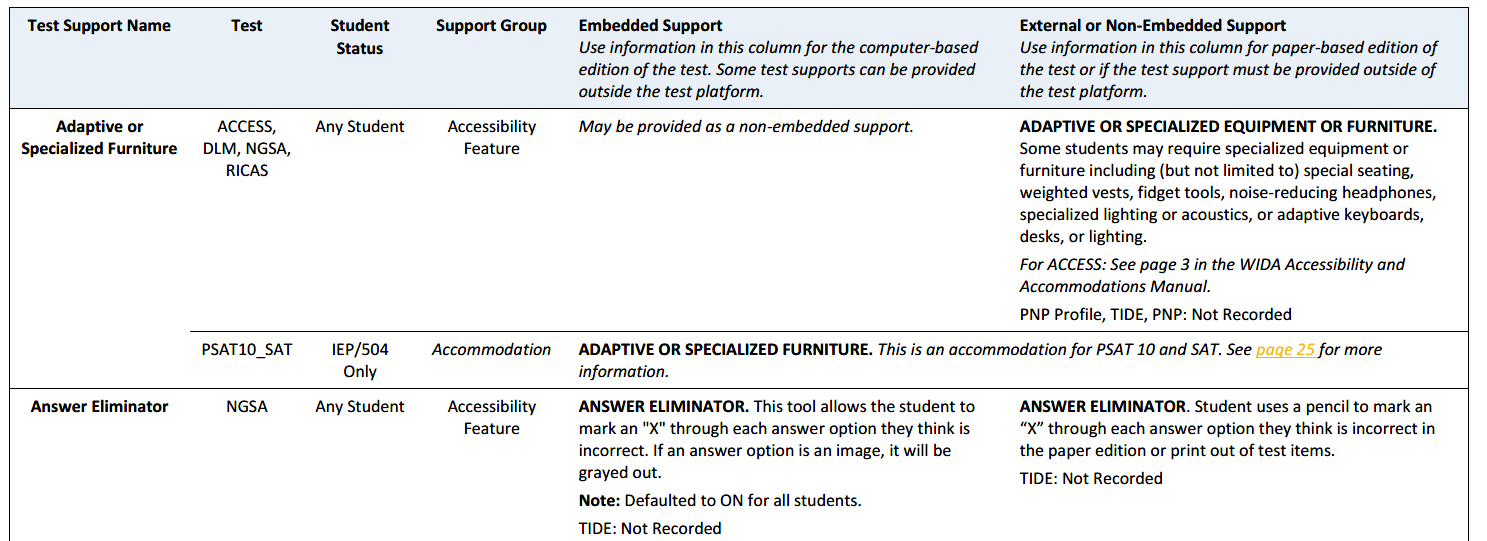 I. 	Accessibility FeaturesAccessibility features are tools and supports that are available to all students, regardless of their disability or EL status. Accessibility features are not the same across tests. Please read the description of the accessibility feature carefully and review any additional test manuals, if applicable.Most accessibility features are embedded in the computer-based test platform and have paper-based equivalents for students taking the paper-based tests. Which version of accessibility feature is provided depends on student preference and in some cases staffing.Most accessibility features will be available on the day of the test to any student who wishes to use them; however, a some must be either designated in the test’s online system or requested and approved before testing because they require additional preparation or a specific setting in the test platform. NOTE: Both the NGSA and PSAT 10/SAT use different versions of the TIDE system for assigning accommodations. Accommodations and accessibility features will not transfer from the NGSA TIDE to the PSAT 10/SAT TIDE or vice versa. Test supports must be designated in each TIDE system separately.Principals have the flexibility to test any student using the accessibility features listed on the following pages, including non-disabled and non-EL students, as long as all requirements for testing conditions and staffing are met. It is advisable, although not required, to include accessibility features in the IEP, 504, or EL plan of any student who has one of these plans.Table 1: Accessibility Features (available to any student, regardless of disability or EL status)III. 	Participation Requirements for State AssessmentsAll students, including students with disabilities and English learners (ELs), are expected to participate in all state assessments for their current grade. Students with significant cognitive disabilities who meet all three eligibility criteria will take the Dynamic Learning Maps (DLM) alternate assessments in English language arts, mathematics, and science (if applicable).  In addition, ELs with significant cognitive disabilities who are unable to participate in the ACCESS for ELLs, even with accommodations, must take the Alternate ACCESS for ELLs.  The information in this manual is intended to guide decision-making by Individualized Education Program (IEP) teams and 504 plan coordinators as to how, not whether, students with disabilities will participate in the Rhode Island State Assessment Program. Appendix A of this manual contains a table of required tests by grade level.Participation Requirements for Students with DisabilitiesPlease note the following about student participation in state assessments:State and federal education laws assume that all students with disabilities educated with Rhode Island public funds are expected to participate in annual statewide assessments, including students enrolled in public schools, charter schools, educational collaboratives, and outplacement schools both within and outside of Rhode Island, as well as students incarcerated at the RI Training School.Students with disabilities are expected to participate in the grade-level1 tests that correspond with the grade reported to RIDE’s Enrollment Census. If you have questions about the grade level for a student in one of the online test platforms, contact your district test coordinator or special education director.Assessment and accommodations decisions for students with disabilities should be revisited each year. All accommodations must be listed in the IEP or 504 Plan. Although including accommodations decisions at test supports in EL plans is not required, we encourage this practice in order to ensure that students receive the test supports they need. The principal is responsible for ensuring that each student is assessed using the test format and accommodations listed in the student’s IEP, 504 plan, or EL plan. Participation Requirements for Students Who Are English Learners (ELs) EL students must participate in all statewide tests scheduled for their grades, regardless of the language program and services they are receiving or the amount of time they have been in the United States. The one exception applies to first-year EL students who enrolled in U.S. schools after April 1, 2022 for whom ELA testing is not required. First-year EL students must participate in mathematics and science tests, as applicable. Results will be reported for diagnostic purposes only; students’ results will not be included in school and district accountability reporting. EL Participation Requirements for State AssessmentsFor questions and information regarding the identification screening, placement, and reclassification of EL students, contact Flavia Molea-Baker, RIDE Office of Student, Community, and Academic Supports (OSCAS) at 401-222-8985 or flavia.moleabaker@ride.ri.gov or at: www.ride.ri.gov/ELs.Participation Requirements for English Learners (ELs) with DisabilitiesEL students with disabilities are entitled to receive test accommodations and to participate in the Rhode Island alternate assessments, the Dynamic Learning Maps, as determined by their IEP team. If a Student Refuses an AccommodationIf a student refuses to use an accommodation listed in their plan, follow these guidelines:The accommodation must remain available to the student during testing. The school must document in writing that the student refused the accommodation and keep the documentation on file at the school. A sample form can be found in Appendix C: Student Accommodation Refusal Form. This form can also be downloaded from www.rid.ri.gov/accommodations.  Students may not be asked to sign an agreement waiving their right to receive an accommodation.Unique Accommodations RequestsIf a student with a disability or an English learner requires an accommodation not listed in this manual, the school may request approval for use of the unique accommodation, provided the accommodation does not:fundamentally change the test or the construct being measured by the test.violate test security requirements.Requesting Unique Accommodation Approval: Complete the Unique Accommodation in Appendix D or download from www.ride.ri.gov/accommodations and fax to 401-222-3605 at least two weeks prior to testing. If approved, amend the accommodation section in the IEP or 504 plan.Participation Criteria for Alternate AssessmentsGuidance on how to make eligibility decisions for the alternate assessments (DLM) can be found in Guidance for IEP Teams and is posted at www.ride.ri.gov/dlm. Be sure that all IEP team members read and review this document before making any final determination on whether or not a student should participate the DLM Alternate Assessments. IV. 	Accommodations for Students with DisabilitiesThe District’s Role in Monitoring the Selection of AccommodationsThe information in this section is intended to guide decision-making regarding the selection, use, and evaluation of accommodations for testing. IEP teams and 504 plan coordinators should identify and select only those accommodations for each assessment that are needed by the student. The test coordinator and the principal are responsible for ensuring that each student is provided with the test accommodations listed in his or her IEP or 504 plan. The student’s plan must be revised as needed, either during routinely-scheduled meetings prior to testing or through the amendment process to ensure that only accommodations the student finds helpful and will use are included. It is also advisable (though not required) to list any accessibility features in the plans to ensure these will be also be provided. Reliance on test accommodations should never replace appropriate and rigorous instruction based on grade-level standards in the subject being tested.Accommodations for Students with DisabilitiesPurpose of Test AccommodationsA test accommodation is a change in the way a test is given or the way in which a student responds to test questions. Test accommodations are intended to:offset the effects of the student’s disability and remove barriers to participating in the assessment;provide the necessary conditions for a student to demonstrate knowledge and skills effectively on the assessments;provide the opportunity to report the test results of students who require accommodations;provide comparable test results to those of students who did not receive accommodations; andprovide results that do not affect the validity or reliability of the test scores.Accommodations may not:alter, explain, simplify, paraphrase, or eliminate any test question, reading passage, writing prompt, or multiple-choice answer option;provide verbal or nonverbal clues or suggestions that hint at any answer option;contradict test administration requirements or result in a violation of test security; e.g., modify, reorder, or reformat test questions in any way (see translation accommodations for information on when, and for which tests, translations are acceptable);require paper-based tests be photocopied, photographed, scanned, altered, or duplicated in any way;require screen shots of computer-based tests be taken;require the use of English-language dictionaries for their administration.Eligibility for Accommodations ELIGIBLE: students with disabilities served by an IEP or 504 planThe right for a student with a disability to receive accommodations on state assessments is protected by federal and state laws. Their plan must specify which accommodation(s) the student will receive. NOT ELIGIBLE: students without documented disabilities and students who are not served by an IEP or 504 planA student who does not have a documented disability or who is not served by either an IEP or 504 plan is not eligible to receive accommodations on state assessments, regardless of whether the student currently receives instructional supports or accommodations on other types of assessments. Students who have intervention plans (RtI plans) or Personal Literacy Plans are not eligible to receive accommodations on state assessments; however, all students may use accessibility features.If an Incorrect Accommodation Was Provided During TestingIn the event a student was provided the wrong accommodation or an accommodation that was not listed in their plan, the school should immediately contact the appropriate RIDE for guidance on how to proceed. For RICAS: If a student takes a test section twice due to a school decision to have the student retest with the correct accommodation, all or part of the student’s score may be invalidated for accountability purposes. Families will still receive score reports.Updating IEPs and 504 PlansIEPs and 504 plans should be updated for all students with disabilities for statewide test administrations to reflect the updated policies and accommodations available. Including the appropriate designated accessibility features in the plans of students is also encouraged, but not required.Amending IEPs or 504 PlansIf a student requires an accommodation that is not in their IEP or 504 Plan and there is not enough time before testing to convene a full IEP or 504 Plan team meeting, an amendment process can be followed to ensure that the accommodations section of the IEP or 504 Plan is updated prior to testing. The following is from The IEP Process: Frequently Asked Questions (p. 72, https://www.ride.ri.gov/Portals/0/Uploads/Documents/OSCAS/IEP-FAQ_2010-08-19_15.pdf). These changes may be made at an IEP Team meeting with the entire IEP Team present. However, if the parent(s) of the child with a disability and the school district agree, the changes can be made without holding a meeting. In this case a written document would be developed amending the child’s current IEP. Individuals are encouraged to refer to his/her district procedures and forms for amending the IEP with or without a meeting. If changes are made to the IEP without a meeting, the district must ensure that the child’s IEP Team is informed of the changes.Similarly, 504 plans must reflect only those accommodations required by the student. Consent by the parent/guardian is not required for a new or modified 504 plan, although the parent/guardian must be notified.Process for Selecting and Evaluating Accommodations for a Students with a DisabilityAccommodations are intended to offset the effects of a disability to allow the student to participate effectively in testing. When selecting accommodations, educators should consider the following:Determine the learning challenges the student is experiencing and the effect the student’s disability has on their learning and their ability to access the test independently. Consider the student’s classroom performance, not just the nature or type of disability. In other words, accommodations must mitigate the effect(s) of the disability and increase the student’s ability to take the test. For example, providing a read aloud for a student with dyslexia may increase the student’s ability to take the test. A student with fine motor problems may benefit from a speech-to-text program or a scribe.Brainstorm the use of various accommodations, accessibility features, and test administration considerations with IEP team members and other adults familiar with the student.What supports were used successfully with students who have similar learning profiles?Try out the accommodation(s) in different assessment settings and adjust as needed. Evaluate whether the accommodation addresses the student’s need. If not, revise the plan to provide accommodation(s) and supports accordingly.NOTE: Do not include accommodations “just in case” or “just because” it seems like a good idea or the teacher/IEP team is covering their bases. Accommodations should be thought out and deliberately selected to increase a student’s independence and access to the test, not to mimic instructional strategies used in the classroom. For example: if calculators are used during instruction, that doesn’t mean the student should have a calculator during the non-calculator section of the test if their disability doesn’t affect their ability to perform calculations.If the accommodation addresses the challenge, determine whether the accommodation is allowed on the specific test(s);develop or amend the IEP or 504 plan accordingly to include the accommodation(s) and the test(s) on which they will be used.Accommodations for Students with DisabilitiesPlease note the following:See Navigating the Table of Test Supports for information on how to read Table 5.The following pages list the accommodations available to students with disabilities either through the test platform (embedded) or by a test administrator (external). Special Access accommodations are for the small number of students who meet the criteria outlined in the charts on the following pages.Accommodations that must be entered in the online test platform before testing have the name of the accommodation in the online test platform, and any other instructions, listed below.The accommodations are listed in alphabetical order. RICAS Special Access Accommodations for Students with DisabilitiesSpecial access accommodations are intended for use by a very small number of students who would not otherwise be able to access the test because of a disability that severely limits or prevents them from performing the skill in question. Teams must exercise caution when considering whether a student requires a special access accommodation, since these accommodations may alter part of what the test is designed to measure. Teams must carefully review the criteria described for each special access accommodation listed in Table 5 that follows. Test results for a student who took the test using special access accommodation(s) must be interpreted with caution by parents and schools.NOTE: RIDE will review each district’s rate of use of special access accommodations. To ensure that IEP teams and 504 plan coordinators carefully review and apply appropriate criteria for use of special access accommodations, districts must do the following: train members of IEP teams and 504 plan coordinators on the use of accommodations, including “special access” accommodations;review all guidelines with staff for special access accommodations listed in Table 5; and Revise the IEPs and 504 plans of students with disabilities as needed.Although test accommodations should generally be consistent with accommodations used for instruction, the use of a “special access” accommodations during instruction does not automatically qualify a student to receive the same accommodation on a test unless the student meets the criteria for that accommodation. IEP and 504 teams are encouraged to make consistent, defensible, and appropriate decisions for each student based on locally administered diagnostic assessments and to amend the IEPs and 504 plans of students who do not meet the criteria for the accommodation being considered.Accessibility Features and Accommodations for EL StudentsIn addition to the accessibility features listed elsewhere in this manual, several accommodations are also available to ELs. Table 4 describes the relative suitability of each accommodation for students at beginning, intermediate, and advanced levels of English proficiency. 
Table 4. Suitability of EL Accommodations based on English language proficiency of the student.Selecting Accessibility Features and Accommodations for EL Students Decisions about universal and designated features and accommodations for EL students should be made by an informal group of educators familiar with the student; the group will identify the appropriate features and accommodations for each EL student. The decisions of the informal decision-making team should be documented using either the sample form Documentation of Accommodations for an EL Student provided in Appendix B, or using a similar, locally designed form.Individuals involved in the decision-making process may include any of the following:the student,the English to Speakers of Other Languages (ESOL) or Bilingual/Dual Language (BDL) educator,school administrator (principal/assistant principal),general educator (content area teacher).special educator (if appropriate)parent or guardianDecision-making teams are encouraged to determine and assign features and accommodations to EL students as early as possible in the school year to ensure that the student is familiar with their use. The student should not be introduced to an accessibility feature or accommodation on the day of the assessment. Appropriate features and accommodations are intended to allow EL students to demonstrate their knowledge and skills more effectively.Guidelines for Selecting Accessibility Features and Accommodations for EL StudentsBecause a student’s level of English language proficiency is transitional, and the student’s linguistic needs will differ from one year to the next, accessibility features and accommodations should be examined and revised annually as the student progresses toward proficiency in English. Decision-Making ProceduresThe following procedures can be used to make appropriate decisions regarding selection of accessibility features and accommodations for EL students:While examining the range of supports allowed on tests that may help the EL student access the curriculum and take assessments more effectively, the student’s classroom teacher should consider:Has a particular feature and/or accommodation been used successfully in the past to assist students in similar situations and at similar English proficiency levels?While trying out the selected supports during routine instruction to determine whether they meet the student’s needs, the teacher should consider the following questions:Does the feature and/or accommodation help the student overcome the barrier posed by his or her developing English language proficiency? Is the student comfortable using the feature or accommodation?The teacher should observe the student in the classroom (or if possible, across different classrooms and school settings) using the accessibility feature or accommodation and inform members of the decision-making team which features or accommodations seem most appropriate and effective.Based on the accessibility feature(s) and/or accommodation(s) listed in this manual and used successfully in the classroom, the teacher can select the appropriate test supports for the student to use on the tests.The teacher should document the final decisions either on the sample form provided in Appendix B, or use a similar locally designed form, and keep this form in the student’s file.Involving EL Students in Selecting and Using AccommodationsThe more that an EL student is involved in the accommodation selection process, the more likely the accommodations will be accepted and used by the student. Also, as students’ English proficiency increases, and especially as students reach adolescence and the desire to be more independent increases, students will help to determine when the support is no longer useful. Students are likely to increase their self-advocacy abilities over time to ensure that the selected supports are provided during testing. Teachers and other adults can play a role in assisting students to advocate on their own behalf regarding their need for and use of accessibility features and accommodations.It is important to introduce the use of selected accessibility features and accommodations as early as possible in the school year before the tests are administered in order to familiarize students with their use and determine their effectiveness. Do not provide accommodations for the first time during an assessment.Evaluating the Effectiveness of Features and AccommodationsAccessibility features and accommodations should be evaluated over time for their effectiveness. Observations conducted during test administration, interviews with test administrators, and talking with students after testing is likely to yield data that can be useful in guiding the evaluation of the use of features and accommodations at the school, district, and student levels.The following questions can guide decision-making regarding the effectiveness of the selected accessibility features and accommodations.Was the student familiar with the feature or accommodation prior to testing? Does the student use the feature or accommodation routinely? Was the student comfortable using the feature or accommodation?Does the student’s performance on the assessment improve when the feature or accommodation is used?Table 5: Accommodations for Students with Disabilities and English LearnersAPPENDIX A: State Assessments by Grade*Beginning in April 2022, the essay portion of the SAT will not be included as part of the state assessment program.APPENDIX B: Documentation of Accommodations for an EL StudentSample Form (Optional)Use this form to document the selection of accessibility features and accommodations for each EL student. Available accessibility features and accommodations are listed in the RISAP Accommodations and Accessibility Manual. This form should be completed within 60 days of the start of school year or student’s date of enrollment, and must be updated annually. Accommodations decisions for EL students with disabilities must also be documented in the student’s IEP or 504 plan.Student Name: _________________________________________________School Year: ______________Grade: ____________ SASID: ______________________________________________________________   School: _________________________________________District: ________________________________	Name of staff and others who determined the test accommodations and features for the student:Teacher(s) _____________________________________________________________________________Others (including student and/or parent) ___________________________________________________________________________________________________________________________________________If the parent and/or student were not part of the decision-making process, then they should be notified of the features and accommodations the student will receive on the tests. Directions: Indicate the accessibility features and accommodations that will be provided to the student on each statewide assessment they will be taking.APPENDIX C: Student Accommodation Refusal FormSample Form (Optional)If a student refuses an accommodation listed in his or her IEP or 504 plan, the school should document in writing that the student refused the accommodation, and the accommodation must be offered and remain available to the student during testing. This form can be completed and placed in the student's file, and a copy sent to the parents. IEP teams, 504 plan coordinators, and educators making accommodations decisions for ELs should consider this information when making future accommodations decisions for the student. Use of this form is encouraged, but not required.Student Name: 							   Date: 				Grade: 				  SASID: 								School: 													District: 													Test (circle):	ACCESS for ELLs	ALT ACCESS for ELLs		DLM		RICAS 		NGSA		PSAT10	SATTest Administrator:												Accommodation(s) refused by student									Reason for refusal:												Comments: 													Keep this form on file at the school. Do not submit this form with your school’s test materials.APPENDIX D: Unique Accommodation FormDownloadable Form: Find an interactive copy of this form at www.ride.ri.gov/accommodation Directions: To request approval for a unique accommodation, this form must be submitted to RIDE by fax to 401-222-3605 by the principal or designee or District Testing Coordinator or designee, at least six weeks prior to testing to ensure a timely response from RIDE. DO NOT EMAIL. APPENDIX E: Emergency Accommodation FormDownloadable Form: Find an interactive copy of this form at www.ride.ri.gov/accommodation Use this form in cases where a student needs a new accommodation immediately prior to the assessment due to unforeseen circumstances. This may include a student who has recently fractured a limb (e.g., fingers, hand, arm, wrist, or shoulder); whose only pair of eyeglasses broke; or they are returning from a serious or prolonged illness or injury. Directions: If the principal (or designee) determines the student requires an emergency accommodation, complete this form and submit to the district testing director so it can be retained in the student’s file. Notify the parent that an emergency accommodation will be used during testing.  Do not submit this form to RIDE. Which accommodation(s) will be used? 	Reason for needing an emergency test accommodation: 	Who will administer the accommodation? 	Staff Member’s Name (please print)	Title/PositionPrincipal’s Signature	Date* Submit emergency accommodations requests for PSAT 10 and SAT through SSD Online.APPENDIX F: SAT and PSAT 10 Questionnaire for Extended Time, Reader, Scribe, and BreaksDownloadable Form: Find an interactive copy of this form at www.ride.ri.gov/accommodation APPENDIX G: Providing the Sign Language AccommodationAlthough it is understood that the nature of this accommodation requires individualized delivery in the communication method familiar to the student, individuals providing the sign language accommodation for the ACCESS, PSAT 10, SAT, NGSA, RICAS, and DLM assessments must follow these procedures during testing to ensure standardization of delivery. Procedures for Providing the Sign Language Accommodation Signers must be trained on test administration policies for the test they are administering and as provided in online training modules or in-person training opportunities provided by the district or school.Individuals providing the sign language accommodation must sign the security agreement.Signers should use signs that are conceptually accurate, with or without simultaneous voicing, translating only the content that is presented, and without changing, emphasizing, or adding information. Signers may not clarify (except for test directions), provide additional information, assist, or influence the student’s selection of a response in any way. Signers must do their best to use the same signs if the student requests a portion repeated.Signers must sign (or sign and speak when using Sim-Com [Simultaneous Communication]) in a clear and consistent manner throughout the test administration, using correct pronunciation, and without inflections that may provide clues to, or mislead, a student.Signers should emphasize only the words printed in boldface, italics, or capital letters and inform the student that the words are printed that way. No other emphasis or inflection is permitted. Signers may repeat passages, test items, and answer options as requested, according to the needs of the student. Signers should not rush through the test and should ask the student if they are ready to move to the next item. Signers may not attempt to solve problems or determine the correct answer to a test item while signing, as this may result in pauses or changes in inflection that may mislead the student. Signers must use facial expressions consistent with sign language delivery and must not use expressions that may be interpreted by the student as approval or disapproval of the student’s answers. Test Administrators must be familiar with the student’s IEP and should know in advance which accommodations are required by the student. Test Administrators must be aware of whether a student requires additional tools, devices, or adaptive equipment that have been approved for use during the test, such as a magnifier, closed circuit television (CCTV), abacus, brailler, slate, stylus, etc., and if use of these tools impacts the translation of the test, the signer should be aware of this. Upon review of the test, if a human signer is unsure how to sign and/or pronounce an unfamiliar word, the signer should collaborate with a content expert who is fluent in sign language (if available) to determine which sign is most appropriate to use. If the signer is unable to obtain this information before the test, the signer should advise the student of the uncertainty and spell the word. When using a sign that can represent more than one concept or English word, the signer must adequately contextualize the word to reduce ambiguity. The signer may also spell the word after signing it if there is any doubt about which word is intended. Signers must spell any words requested by the student during the test administration. When test items refer to a particular part of the text, the signer must re-sign the lines before signing the question and answer options. For example, the signer should sign, “Question X refers to the following part [paragraph]…,” then sign that part to the student, followed by question X and the answer options. RICAS ELA Only: When test items refer to a particular part of a passage, the signer cannot sign any part of the passage. The signer can sign line or stanza numbers for passages before signing the question and answer options. For example, the signer should sign, “Question X refers to the following lines [paragraph]…,” then sign the line or passage numbers, followed by question X and the answer options. When signing selected-response items, signers must be careful to give equal emphasis to each answer option and to sign all answer options before waiting for the student’s response. When answer options will be scribed, the signer should inform the student at the beginning of the test that if the student designates a response choice by letter only (“B,” for example), the signer will ask the student if they would like the response to be signed again before the answer is recorded. If the student chooses an answer before the signer has signed all the answer options, the human signer must ask if the student wants the other answer options to be signed. After the signer finishes signing a test item and all answer options, the signer must allow the student to pause before responding. If the pause has been lengthy, the signer should ask: “Do you want me to sign the question or any part of it again?” When signing questions again, signers must avoid emphasizing words not bolded, italicized, or capitalized. Sign-System-Specific Procedures Signers must deliver the accommodation in the language or communication mode used by the student according to the student’s IEP. American Sign Language (ASL) Signers delivering the accommodation via ASL must use appropriate ASL features (including signs, sentence structure, non-manual markers, classifiers, etc.) while protecting the construct being measured by the assessment. The signer must be careful not to cue the student. English-Based Sign Systems (PSE, Sim-Com, etc.) Signers delivering the accommodation via an English-based signing system (PSE, Sim-Com, etc.) must use the features of the communication mode used by the student. Signers delivering the test in English-based signing systems should use the rules of those signing systems (conceptually accurate signs, English word order, etc.), with or without simultaneous voicing. APPENDIX H: RICAS Calculator PolicyThe calculator types available to students on the RICAS mathematics tests for the computer- and paper-based tests are shown in the table below. Please keep the following in mind: Any 7th or 8th grade student may use one of the handheld calculators listed instead of the calculator embedded in TestNav. No accommodation is necessary if used on the calculator section of the test.At a minimum, 7th and 8th grade students should have access to a 5-function calculator. Non-calculator sessions of any RICAS math test: unless a student meets the criteria for receiving a calculator or other calculation tool during a non-calculator section of the test, no calculators are provided in TestNav and no handheld calculators should be made available. 
APPENDIX I: PSAT 10 and SAT Calculator PolicyAcceptable calculators for the mathematics tests: all scientific calculatorsall four-function calculators. Four-function calculators can be used by students but are not recommended due to the level of mathematics being assessed on the PSAT 10 and SAT.the following graphing calculators. If a graphing calculator is not listed below, as long as it meets the criteria under Unacceptable Calculators, it can be used during testing.Unacceptable CalculatorsStudents may not use:computers or tablets not used for testing, cell phones, smartphones, smartwatches, or wearable technologyCalculators that can access the internet or that have wireless, Bluetooth, cellular, audio/visual recording and playing, camera, or any other smartphone-type featuresCalculators that have a QWERTY keypad, pen/stylus, or touchpad input. The calculator may be approved without the use of a stylus.APPENDIX J: Scribe GuidelinesA scribe is an adult who writes down what a student dictates in a variety of ways (e.g., speech, American Sign Language (ASL), braille, assistive communication device). The guiding principle in scribing is to ensure that the student has access to and is able to respond to test content.Qualifications for ScribesThe scribe should be familiar with the student, such as the teacher or teaching assistant who is typically responsible for scribing during educational instruction and assessments.Scribes must meet the criteria outlined in the RISAP Test Coordinator Handbook.Scribes must have completed all training for administering the test, including security policies and procedures outlined in the selected test’s test administrator manual. Preparation for ScribesScribes should read and sign a test security/confidentiality agreement prior to test administration.Scribes are expected to familiarize themselves with the test format in advance of the scribing session. Having a working familiarity with the test environment will help facilitate the scribe’s ability to record the student’s answers. Scribes may wish to review the practice test to become familiar with the assessment.Scribes should be familiar with the Individualized Education Program (IEP) or 504 plan if the student for whom they are scribing has a disability, so that there are plans in place for providing all needed designated supports and accommodations.Scribes should also have a strong working knowledge of the embedded and non-embedded universal tools, designated supports, and accommodations available on the test.Scribes should review the guidelines and procedures they will use during testing with the student at least one to two days prior to the test event.Scribes should practice the scribing process with the student at least once prior to   testing.General Scribe GuidelinesThis accommodation should be administered in a separate location, in a one-on-one setting.Scribes should answer all procedural questions asked by the student (e.g., test directions, navigation within the test environment).Scribes are expected to comply with student requests regarding use of all available features within the test environment.For computer-based administrations, scribes must enter student responses directly into the test interface exactly as the student dictates.Scribes may not respond to student questions about test items if their responses compromise validity of the test. The student must not be prompted, reminded, or otherwise assisted in formulating his or her response during or after the dictation to the scribe.Scribes may ask the student to restate words or parts as needed. Scribes may not suggest or hint or otherwise communicate to the student that they should make a change or correction to their answer.Scribes may not question or correct student choices, alert students to errors or mistakes, prompt or influence students in any way that might compromise the integrity of student responses. A scribe may not edit or alter student work in any way and must record exactly what the student has dictated.Students must be allowed to review and edit what the scribe has written. If necessary, the student can request the scribe to read aloud the completed text before final approval.For scribes working with students using ASL or other sign system, all ASL guidelines must be followed and the scribe must either be proficient in ASL or working with an ASL interpreter.RICAS ELA Scribe GuidelinesA human scribe or speech-to-text are accommodations that allow students to provide their responses orally to a test administrator who will write or keyboard the responses directly onscreen or into the student’s test booklet. Students who receive this accommodation may respond to test questions either through:verbal dictation to a human scribea speech-to-text device or other augmentative/assistive communication device (e.g., picture/word board)signing (e.g., American Sign Language, signed English, Cued Speech),gesturing or pointingeye-gazingClarification on the role of a scribe for the ELA test:The test must be administered individually in a separate setting. The scribe may enter student responses either onscreen (computer-based test) or in the student’s answer booklet (paper-based test) at the time of testing. Test administrators who review the test will be asked to sign non-disclosure agreements.The scribe must write exactly what the student dictates. The scribe may not edit or alter the student’s dictation in any way. When scribing, the scribe may assume that each sentence begins with an upper-case letter and ends with a period. All other capitalization, punctuation, and paragraph breaks are the responsibility of the student.  After the student has finished dictating his or her response(s), the scribe must ask the student to review the draft and make any necessary edits, including capitalization, punctuation, spelling, and paragraph breaks. The student may make edits independently or may direct the scribe to make the edits. The scribe must not assist the student in making decisions during the editing process.Guidelines for Transcribing Student ResponsesCircumstances may occur during test administration that may require a test administrator to transcribe a student’s responses into a combined test and answer booklet, answer booklet, or onscreen. Transcribing responses by a test administrator may occur at any time until the end of the test window under secure conditions supervised by the principal (or designee). These situations may include: answers recorded in the wrong section of, or in an incorrect, combined test & answer booklet, answer booklet, or computer-based test. a student took the test using a special test format requiring that answers be transcribed; e.g., Braille, large print. (Braille responses must be transcribed by persons fluent in Braille.) a student uses speech-to-text software, or augmentative communication, or an assistive technology device and prints responses for transcription by a test administrator. A student recorded answers on blank paper, instead of in the required combined test & answer booklet, answer booklet of computer-based test, as an accommodation.The combined test & answer booklet or document becomes unusable; e.g., torn, wrinkled, or contaminated. In cases where a student’s responses must be transcribed after test administration is completed, the following steps must be followed:at least two persons must be present during any transcription of a student’s responses. At least one of the individuals must be an authorized test administrator; the other a principal or designee. the student’s response must be transcribed verbatim into the combined test & answer booklet (or separate answer booklet for legacy tests) or computer-based test. the student’s original printed responses must either be securely shredded or returned with the school’s nonscorable materials.NGSA Scribe GuidelinesFor scribes working with students using Braille:In addition to the scribe guidance on page 102, the scribe should be proficient in reading (visually or tactually) braille in UEB and Nemeth.The scribe should enter the responses in the paper test booklet or online exactly as the student has brailled. The scribe may ask for the student to read back brailled responses for clarification if the brailled response is difficult to read due to student corrections.Students may review the written or typed response on paper or on the computer screen by either using the scribe to read back the entered response or using assistive technology. Students may indicate any changes or revisions to the scribe.When the student has finished testing (the end of the test session), the scribe will immediately collect all scratch paper and rough drafts, and:(if online) at the direction of the student, will submit the student’s responses through the TDS. The scribe will then collect the login ticket, and deliver all collected materials to the Test Administrator and confirm the student’s test has been submitted.(if paper booklet) deliver the paper booklet and all other collected materials to the Test Administrator. The Test Administrator will then need to login to the Data Entry Interface (DEI) to transfer the student’s responses from the paper booklet exactly as indicated by the student into the DEI before the end of the testing window when the Test Coordinator ships all completed booklets. See Appendix C of the RI NGSA Test Coordinator Manual for guidance on using the DEI.For scribes working with students taking the online test in Spanish:In addition to the general scribe qualifications, preparation, and guidelines above, the scribe should be proficient in reading, writing, and speaking Spanish.Students will need the following settings in the TIDE/TDS before testing: Spanish version (embedded), scribe (non-embedded), 1:1 administration (non-embedded).The scribe should enter the responses in the Test Delivery System (through the student’s login) exactly as the student indicates.When the student has finished testing (the end of the test session), at the direction of the student, the scribe will submit the student’s responses in the TDS. The scribe will then immediately collect all scratch paper and the login ticket and deliver those to the Test Administrator (or Test Coordinator, if the scribe is administering the test to this student).For scribes working with students taking the test in Spanish using “print-on-demand” (i.e., paper edition Spanish version) in regular font size or large print:In addition to the general scribe qualifications, preparation, and guidelines above, the scribe (test administrator) should be proficient in reading, writing, and speaking Spanish.Students will need the following settings in the TIDE/TDS before testing: Print-On-Demand (embedded), Spanish version (embedded), Text magnification (if large print), scribe (non-embedded), 1:1 administration (non-embedded).Technology needed: separate computer for the Test Administrator to approve the print requests for each item (see the RI NGSA Test Administrator Manual, page 71); printer to print the items for the student. These are secure items so the printer must be in the same room as the test is administered.Once the student has logged into the TDS and begun testing, the student (or scribe/Test Administrator) will have the ability print items from the test.  There are two ways: selecting the “Print Item” option from the Context menu for that item, or selecting “Print Page” and “Print Stimuli” from the Global Menu (see the Guide to the Student Interface of the TDS). Once the print request has been generated, the Test Administrator will need to approve the request in TIDE and submit the item to the printer (see the RI NGSA Test Administrator Manual, page 71). Printed items, like paper test booklets, are considered secure materials. As such, keep track of all printed items both for security purposes and to reduce duplicate prints if a student wants to return to a particular item in that session for review (e.g., use paper clips to combine stimuli with their items, organize in order of the test for easier reference). The scribe should enter the student’s responses into the TDS exactly as indicated by the student. When the student has finished testing (the end of the test session), at the direction of the student, the scribe will submit the student’s responses in the TDS. The scribe will then immediately collect all printed items, scratch paper, and the login ticket and deliver those to the Test Administrator (or Test Coordinator, if the scribe is administering the test to the student). Printed items must be shredded immediately as they are secure materials and will not be shipped with the paper test booklets.APPENDIX K: RICAS and NGSA Read Aloud (Human Reader) GuidelinesWhen a student cannot access text-to-speech and instead requires a human reader, or test reader, the following guidelines will help the test reader prepare to administer the test. Because the student depends on the test reader to read the test questions accurately, pronounce words correctly, and speak in a clear voice throughout the test, the person providing the read aloud must meet the qualifications and follow the guidelines below. Qualifications for Test Readers:The test reader should be an adult who is familiar with the student, and who is typically responsible for providing this support during educational instruction and assessments. Test readers must meet the qualifications for test administrators found in the RISAP Test Coordinator Handbook.For the NGSA science test: Test readers must be familiar with the terminology and symbols used on the NGSA test. For Spanish RICAS Math and NGSA Science Tests: Test readers must be fluent in reading, writing, and speaking Spanish.Requirements:Test readers must read and sign a test security agreement prior to test administration. Test readers must familiarize themselves with the test and participate in any online and/or in-person training sessions held by the district, school, or provided online before the testing session. Test readers must be familiar with these read aloud guidelines and any other accommodations or test supports required by the student.Test readers must practice with the student prior to testing so both the student and the test reader are familiar with the read aloud process. Guidelines for Administering Human Read Alouds:Read aloud of the RICAS ELA test: Make sure the student meets the criteria to receive a read aloud before administering the ELA test. If you have questions, consult with your district special education director.Read alouds must be conducted in a separate setting, either individually or in a group of 2-5 students.Read each question exactly as written and as clearly as possible. Adjust your reading speed and volume as requested by the student and maintain a neutral tone, facial expression, and posture. Avoid gesturing, head movements, and verbal or non-verbal emphasis on words not otherwise emphasized in text. Do not discuss the test questions with the student. This is a violation of test security; respond to the student’s questions by repeating the item, words, or instructions verbatim as needed. Do not paraphrase, interpret, define, or translate any items or words. This is a violation of test security. EL students requiring translations of items or words may use a word-to-word dictionary or glossary.Language Usage/ConventionsRead all text as punctuated. Quotation marks should be verbalized as “quote” and “end quote” at the beginning and end of quoted material, respectively. For students with visual impairments. For words printed in boldface, italics, underlined, or capitals, tell the student the words are printed that way. Do not emphasize words not already emphasized in print. Emphasis is appropriate when italics, underlining, or bold is used in the prompt, question, or answers. Diagrams/Pictures/Maps for Students who are Visually ImpairedDescribe the diagram, picture, or map as concisely as possible following a logical progression. Focus on providing necessary information and ignoring the superfluous. Use grade-appropriate language when describing the image/graphic. Read the title or caption, if available. Any text that appears in the body of an image may be read to a student. Read text in images in the order most suited for the student’s needs. Often the reader moves top to bottom, left to right, in a clockwise direction, or general to specific in accordance with teaching practices. Graphs/Tables/Keys for Students who are Visually ImpairedRead the title of the graph, table, or key first.Read the label and numbers on each axis second, referring to the horizontal axis at the bottom and vertical axis as the left side of the graph.For data tables, first read the title of the data table. If the data table has two or more columns, read as follows:The heading of the left column is…The heading of the right column is…The data from left to right are as follows: row one:row two:row three:Test readers must read scientific equations and symbols with technical accuracy and according to the charts on the following pages.APPENDIX L: NGSA Simplified Test Directions GuidelinesStudents with difficulties in auditory processing, short-term memory, attention, or decoding may benefit from having test directions simplified for them. This designated support may require testing in a separate setting to avoid distracting other test takers. This support is intended to ensure that students understand the directions for the test. Only the script in the TAM may be simplified. Test content, including test items, stimulus material or passages, individual words from items, or instructions for individual items may NOT be simplified or paraphrased.Simplifying test directions should be consistent with classroom instruction and includes repeating or rephrasing. Qualifications for Test Administrators Who Simplify Test DirectionsAny test administrator who provides this test support on the NGSA should be:familiar with the student. Typically, the test administrator or teacher is responsible for providing this support during educational instruction and assessments. trained in administering the NGSA through online trainings and/or in-person training sessions held by the district or school in accordance with NGSA guidelines and policies. meet all criteria for being a test administrator as outlined in the NGSA Test Coordinator Handbook (www.ride.ri.gov/assessment-manuals) sign and abide by all requirements in the Test Security Agreement.Procedures for Administering Simplified Test Directions:The test administrator must familiarize themselves with the testing environment and format before testing. The test administrator must be familiar with the student’s needs, including any additional test supports, materials, or assistive technology the student may require. The test administrator may only simplify the script within the SAY boxes in the Test Administration Manual (TAM). Test items, stimulus material or passages, individual words from items, or instructions for individual items may NOT be simplified or paraphrased.The test administrator must be familiar with the vocabulary used in the directions.The test administrator must speak clearly and at a normal pace with clear pronunciation. The test administrator may break directions into parts or segments or using similar words or phrases. The test administrator may paraphrase, clarify, or simplify test directions.The test administrator may spell any words in the script if requested by the student.The test administrator may adjust their reading speed and volume as requested by the student.The test administrator may not prompt the student in any way that could affect their response to a test item.The test administrator may only read the test items aloud if the student is receiving that test support. If so, test administrators must also adhere to the NGSA Guidelines for Read Aloud.NGSA: Examples of Simplified Test DirectionsAPPENDIX M: RICAS Calculator, Mathematics Tools, and Supplemental Reference Decision TreeIndexAble to move, stand, pace	25Accessibility Features	1, 2EL Students	22AccommodationsMonitoring Selection of Accommodations	18Purpose of accommodations	18Selecting and evaluating accommodations	19Adaptive or Specialized Furniture	2, 25Amending IEPs or 504 Plans	19American Sign Language (ASL)	54Answer Eliminator	2Answer Masking	2, 3, 25DLM	2PSAT 10 and SAT	25AT/AAC Devices	3, 25, 26Assistive Technology	3Braille	29Auditory Supports	4, 27ACCESS	4DLM	4NGSA	4PSAT 10 and SAT	27RICAS	4Bilingual Word-to-Word Dictionary or Glossary	28PSAT 10 and SAT	28RICAS	28Braille Display	26, 29, 30Braille Edition	27, 28, 29contracted	29Refreshable Braille	29, 51Tactile Graphics	27Braille Writer	29NGSA	30PSAT 10 and SAT	30RICAS	30Breaks	5, 30Breaks as Needed	6Extended Breaks	6Extra Breaks	6Permission for Food/Medication	30Permission to Test Blood Sugar (SAT and PSAT 10)	30PSAT 10 and SAT Questionnaire	73Short Segments	5Calculators	6, 31, 32, 77DLM	31, 32Four-function	6Four-function (SAT and PSAT 10)	31graphing calculators	6PSAT 10 and SAT Calculator Policy	77Color Contrast	6DLM	34PSAT 10 and SAT	34ComputerFor SAT Writing/Essay	34Concentration Aids	35Eligibility for Accommodations	19Emergency Accommodation	7, 35, 63ACCESS, DLM, RICAS, NGSA, PSAT 10, SAT	35Form	72Expandable Passages	7Extended Time	35English Learners (PSAT 10 and SAT	36PSAT 10 and SAT	36PSAT 10 and SAT Questionnaire	73Familiar Test Administrator	8Graphic OrganizerRICAS	37Highlighter	8Home or HospitalACCESS	53PSAT 10 and SAT	53Human Read Aloud	See Read AloudHuman ReaderACCESS	47SAT and PSAT 10	49Incorrect Accommodation	19Amending IEPs or 504 Plans	19Updating IEPs and 504 Plans	19JAWS	26, 29, 30, 51, 52Large-Print EditionACCESS	37Alternate Form - Visual Impairment (DLM)	38DLM	38RICAS	39SAT and PSAT 10	38Spanish (RICAS Math)	39Line Reader	8Line Guide	8Tracking Tool	8MagnificationLarge-Print Edition	9, 37, 38, 39, 40Large-Print Edition (SAT and PSAT 10)	38Magnification Device	9Magnifier Tool	9, 38, 39Paper Edition	9Zoom	9, 40ManipulativesDLM	31Mark for Review	10Mathematics Only	41Mathematics Only	41Mathematics Tools	See CalculatorsMicrophone	3, See AT/AAC DevicesMonitor placement of responsesACCESS, NGSA, PSAT 10, SAT, RICAS	42Mouse Pointer	10, 42PSAT 10 and SAT	42Notepad or Scratch Paper	11, 42NVDA	26, 29, 30, 51, 52One-to-One Administration	11PSAT 10 and SAT	43Paper-Based EditionACCESS	43DLM	43NGSA	43PSAT 10 and SAT	44RICAS	44Spanish (NGSA)	58Spanish (PSAT 10 and SAT)	58Spanish (RICAS Math)	44Transcription	52Participation Requirements	16EL Students	17English Learners, First-Year ELs	17Students with Disabilities	16Preferential Seating	12PSAT 10 and SAT	45Specific Seating	12Read Aloud	12Human Read Aloud (DLM)	48Human Read Aloud (NGSA)	48Human Read Aloud (RICAS ELA)	49Human Reader (ACCESS)	47MP3	49Partner-Assisted Scanning (DLM)	48Read Aloud,Repeat, Clarify General Test Directions (ACCESS)	12Repeat, Clarify General Test Directions (PSAT 10 and SAT)	13Student Reads Aloud to Self (ACCESS)	13Student Reads Aloud to Self (NGSA)	13Read Aloud Selected Words	12NGSA	48Read Aloud, Repeat, Clarify General Test DirectionsACCESS	45Native Language	46RICAS	13Recording Device	See Speech-to-TextRedirect student's attention to the testACCESS, NGSA, RICAS	14Reference Sheets	14Peridoc Table (NGSA)	14Supplemental Reference Sheet for Math Test (RICAS)	33Refusing an accommodation	17RICAS Calculator Policy	76Screen Reader	51, 52Assistive Technology	51JAWS	51Scribe	39ACCESS	59Guidelines for Administration	78NGSA	60NGSA Scribe Guidelines	80PSAT 10 and SAT	61PSAT 10 and SAT Questionnaire	73RICAS ELA	61RICAS ELA	62RICAS Math	63Selecting AccommodationsEnglish Learners	22Separate or Alternate Test LocationACCESS	53PSAT 10 and SAT	53Sign Language	54General Test Directions	53General Test Directions (PSAT 10 and SAT)	54General Test Directions (RICAS)	54Guidelines for Providing the Sign Language Accommodation	74Human Signer (NGSA)	54Human Signer (RICAS ELA)	56Human Signer (RICAS)	55Interpreter for Test Questions	54, 55Interpreter for Test Questions (PSAT 10 and SAT)	55Simplified Test Directions	57, 87Small Group AdministrationACCESS	14Spanish EditionNGSA	58RICAS Math	58Special Access Accommodations	1, 20, 21, 49, 65, 66RICASCalculators or Mathematics Tools	32RICAS ELASpeech-to-Text	61Word Prediction	66Sign Language	56Specific Time of Day	14Speech-to-Text	27CoWriter Universal (RICAS ELA)	61DLM	59NGSA	60PSAT 10 and SAT	61Read&Write (RICAS ELA)	61RICAS Math	63Spell-CheckerRICAS ELA	65State-Allowed AccommodationSign Language Response (PSAT 10 and SAT)	57State-Allowed Accommodations	1Stay on trackPSAT 10 and SAT	65Streamline ModeNGSA	15PSAT 10 and SAT	65Text-to-Speech	49, 52NGSA	48Reading	68RICAS ELA	49Text-to-Speech (RICAS Math)	51TranscriptionACCESS	37Guidelines for Transcribing RICAS Tests	79NGSA	43Translation of General Test DirectionsACCESS, NGSA, PSAT 10 and SAT	45, 66PSAT 10 and SAT	47RICAS, NGSA	46Unified English Braille (UEB)DLM	28Unique Accommodations	17Updating IEPs or 504 Plans	19Word PredictionNGSA	66PSAT 10 and SAT	66RICAS ELA	66ZOOM	See MagnificationTest Support NameTestStudent StatusSupport GroupEmbedded Support
Use information in this column for the computer-based edition of the test. Some test supports can be provided outside the test platform.External or Non-Embedded Support
Use information in this column for paper-based edition of the test or if the test support must be provided outside of the test platform.External or Non-Embedded Support
Use information in this column for paper-based edition of the test or if the test support must be provided outside of the test platform.Adaptive or Specialized FurnitureACCESS, DLM, NGSA, RICASAny StudentAccessibility FeatureMay be provided as a non-embedded support.ADAPTIVE OR SPECIALIZED EQUIPMENT OR FURNITURE. Some students may require specialized equipment or furniture including (but not limited to) special seating, weighted vests, fidget tools, noise-reducing headphones, specialized lighting or acoustics, or adaptive keyboards, desks, or lighting. For ACCESS: See page 3 in the WIDA Accessibility and Accommodations Manual.DLM PNP Profile, NGSA/SAT TIDE, RICAS PNP: Not RecordedADAPTIVE OR SPECIALIZED EQUIPMENT OR FURNITURE. Some students may require specialized equipment or furniture including (but not limited to) special seating, weighted vests, fidget tools, noise-reducing headphones, specialized lighting or acoustics, or adaptive keyboards, desks, or lighting. For ACCESS: See page 3 in the WIDA Accessibility and Accommodations Manual.DLM PNP Profile, NGSA/SAT TIDE, RICAS PNP: Not RecordedPSAT10_SATIEP/504 OnlyAccommodationADAPTIVE OR SPECIALIZED FURNITURE. This is an accommodation for PSAT 10 and SAT.ADAPTIVE OR SPECIALIZED FURNITURE. This is an accommodation for PSAT 10 and SAT.ADAPTIVE OR SPECIALIZED FURNITURE. This is an accommodation for PSAT 10 and SAT.Answer EliminatorNGSAAny StudentAccessibility FeatureANSWER ELIMINATOR. This tool allows the student to mark an "X" through each answer option they think is incorrect. If an answer option is an image, it will be grayed out. Note: Defaulted to ON for all students.NGSA TIDE: Not RecordedANSWER ELIMINATOR. Student uses a pencil to mark an “X” through each answer option they think is incorrect in the paper edition or print out of test items.NGSA TIDE: Not RecordedANSWER ELIMINATOR. Student uses a pencil to mark an “X” through each answer option they think is incorrect in the paper edition or print out of test items.NGSA TIDE: Not RecordedRICASAny StudentAccessibility FeatureANSWER ELIMINATOR. This tool allows the student to mark an "X" through each answer option they think is incorrect.RICAS PNP: Not RecordedANSWER ELIMINATOR. Student uses a pencil to mark an “X” through each answer option they think is incorrect in the answer booklet.RICAS PNP: Not RecordedANSWER ELIMINATOR. Student uses a pencil to mark an “X” through each answer option they think is incorrect in the answer booklet.RICAS PNP: Not RecordedPSAT10_SATAny StudentAccessibility FeatureSTRIKETHROUGH. This tool allows the student to mark an "X" through each answer option they think is incorrect. If an answer option is an image, it will be grayed out. Note: Defaulted to ON for all students.PSAT10_SAT TIDE: Not RecordedSTRIKETHROUGH. Student uses a pencil to mark an “X” through each answer option they think is incorrect in the paper edition or print out of test items.PSAT10_SAT TIDE: Not RecordedSTRIKETHROUGH. Student uses a pencil to mark an “X” through each answer option they think is incorrect in the paper edition or print out of test items.PSAT10_SAT TIDE: Not RecordedAnswer MaskingACCESSAny StudentAccessibility FeatureMay be provided as a non-embedded support.ANSWER MASKING. Test administrators may use a piece of paper to cover portions of the screen to reduce visual clutter without otherwise affecting the information or number of response options.WIDA AMS: Not RecordedANSWER MASKING. Test administrators may use a piece of paper to cover portions of the screen to reduce visual clutter without otherwise affecting the information or number of response options.WIDA AMS: Not RecordedDLMAny StudentAccessibility FeatureMay be provided as a non-embedded support.ANSWER MASKING. Test administrators may use a piece of paper to cover portions of the screen to reduce visual clutter without otherwise affecting the information or number of response options.DLM PNP Profile: Not RecordedANSWER MASKING. Test administrators may use a piece of paper to cover portions of the screen to reduce visual clutter without otherwise affecting the information or number of response options.DLM PNP Profile: Not RecordedNGSAAny StudentAccessibility FeatureANSWER MASKING. This tool blocks off content, test items, or answer options that may be distracting so the student can focus their attention on a specific part of a test item.NGSA TIDE: Answer MaskingANSWER MASKING. For students taking the paper-edition, they can use blank page to block off test content, test items, or answer options that may be distracting so the student can focus their attention on a specific part of a test item.NGSA TIDE: Not RecordedANSWER MASKING. For students taking the paper-edition, they can use blank page to block off test content, test items, or answer options that may be distracting so the student can focus their attention on a specific part of a test item.NGSA TIDE: Not RecordedPSAT10_SATIEP/504AccommodationANSWER MASKING. This is an accommodation for PSAT 10 and SAT.ANSWER MASKING. This is an accommodation for PSAT 10 and SAT.ANSWER MASKING. This is an accommodation for PSAT 10 and SAT.RICASAny StudentAccessibility FeatureANSWER MASKING. This tool blocks off content, test items, or answer options that may be distracting so the student can focus on a specific part of a test item.RICAS PNP: Column TANSWER MASKING. Students can use blank page to block off test content, test items, or answer options that may be distracting so the student can focus on a specific part of the test item.RICAS PNP: Not RecordedANSWER MASKING. Students can use blank page to block off test content, test items, or answer options that may be distracting so the student can focus on a specific part of the test item.RICAS PNP: Not RecordedAT/AAC DevicesACCESSIEP/504/ELAccessibility FeatureAAC DEVICES. An Assistive/Augmentative Communication (AAC) device is considered the voice of a student who is unable to produce functional speech. Use of an AAC during testing should be consistent with the student’s day-to-day instruction and communication methods and is not considered an accommodation. See the WIDA Accommodations and Accessibility Features Manual, page 21 for instructions on how to administer the ACCESS tests to students using AAC devices.AAC DEVICES. An Assistive/Augmentative Communication (AAC) device is considered the voice of a student who is unable to produce functional speech. Use of an AAC during testing should be consistent with the student’s day-to-day instruction and communication methods and is not considered an accommodation. See the WIDA Accommodations and Accessibility Features Manual, page 21 for instructions on how to administer the ACCESS tests to students using AAC devices.AAC DEVICES. An Assistive/Augmentative Communication (AAC) device is considered the voice of a student who is unable to produce functional speech. Use of an AAC during testing should be consistent with the student’s day-to-day instruction and communication methods and is not considered an accommodation. See the WIDA Accommodations and Accessibility Features Manual, page 21 for instructions on how to administer the ACCESS tests to students using AAC devices.ALTERNATIVE MICROPHONE. Students may feel uncomfortable speaking into the microphone attached to the headset. Students may use an alternate microphone (not attached to a headset), such as a microphone built into the computer or one that attaches to the device using a USB port. Bluetooth and other alternative microphone set-ups may not be compatible with test engine. Check for compatibility prior to the day of testing using the online Speaking practice test. See page 3 in the WIDA Accessibility and Accommodations Manual.ALTERNATIVE MICROPHONE. Students may feel uncomfortable speaking into the microphone attached to the headset. Students may use an alternate microphone (not attached to a headset), such as a microphone built into the computer or one that attaches to the device using a USB port. Bluetooth and other alternative microphone set-ups may not be compatible with test engine. Check for compatibility prior to the day of testing using the online Speaking practice test. See page 3 in the WIDA Accessibility and Accommodations Manual.DLMIEP/504AccommodationASSISTIVE TECHNOLOGY. This is an accommodation for DLM.ASSISTIVE TECHNOLOGY. This is an accommodation for DLM.ASSISTIVE TECHNOLOGY. This is an accommodation for DLM.NGSAIEP/504AccommodationASSISTIVE TECHNOLOGY. This is an accommodation for NGSA. ASSISTIVE TECHNOLOGY. This is an accommodation for NGSA. ASSISTIVE TECHNOLOGY. This is an accommodation for NGSA. RICASIEP/504AccommodationASSISTIVE TECHNOLOGY. This is an accommodation for RICAS. ASSISTIVE TECHNOLOGY. This is an accommodation for RICAS. ASSISTIVE TECHNOLOGY. This is an accommodation for RICAS. PSAT10_SATIEP/504AccommodationASSISTIVE TECHNOLOGY. This is an accommodation for PSAT 10 and SAT.ASSISTIVE TECHNOLOGY. This is an accommodation for PSAT 10 and SAT.ASSISTIVE TECHNOLOGY. This is an accommodation for PSAT 10 and SAT.Auditory SupportsACCESSAny StudentAccessibility FeatureAUDIO AIDS: A tool that the student can use to amplify or diminish sound. Audio aids include: amplification devices, noise buffers, and white noise machines.Noise buffers must be compatible with the requirements of the test (i.e., allow the student to hear listening items).Smart phones cannot be used. Music or other recordings may not be played on headphones worn during testing.See the WIDA Accommodations and Accessibility Features Manual, page 5 for more information.AUDIO AIDS: A tool that the student can use to amplify or diminish sound. Audio aids include: amplification devices, noise buffers, and white noise machines.Noise buffers must be compatible with the requirements of the test (i.e., allow the student to hear listening items).Smart phones cannot be used. Music or other recordings may not be played on headphones worn during testing.See the WIDA Accommodations and Accessibility Features Manual, page 5 for more information.AUDIO AIDS: A tool that the student can use to amplify or diminish sound. Audio aids include: amplification devices, noise buffers, and white noise machines.Noise buffers must be compatible with the requirements of the test (i.e., allow the student to hear listening items).Smart phones cannot be used. Music or other recordings may not be played on headphones worn during testing.See the WIDA Accommodations and Accessibility Features Manual, page 5 for more information.Auditory SupportsACCESSAny StudentAccessibility FeatureCOMPUTER-BASED TEST. Noise canceling headphones or earbuds may be connected to the computer. Be aware that some headphones may not be compatible with hearing aids or cochlear implants. In these situations, the student may participate in online testing by playing the sound through the computer's external speakers. Students using speakers must be tested in a separate setting.PAPER-BASED TEST. Noise canceling headphones, earplugs, earphones, or other noise buffers not connected to an audio device may be used during paper-based testing for Reading, Writing, and Speaking. For the Listening test, students may need to use the noise buffers connected directly to the device used to play the Listening and Speaking CD. PAPER-BASED TEST. Noise canceling headphones, earplugs, earphones, or other noise buffers not connected to an audio device may be used during paper-based testing for Reading, Writing, and Speaking. For the Listening test, students may need to use the noise buffers connected directly to the device used to play the Listening and Speaking CD. NGSA, RICASAny StudentAccessibility FeatureMay be provided as a non-embedded support.AMPLIFICATION. Volume control, amplification device, FM system, noise buffer, noise-cancelling earmuffs/headphones, white noise machine.NOTE: Smart phones cannot be used. Music or other recordings may not be played on headphones during testing.NGSA TIDE: AmplificationRICAS PNP: Not RecordedAMPLIFICATION. Volume control, amplification device, FM system, noise buffer, noise-cancelling earmuffs/headphones, white noise machine.NOTE: Smart phones cannot be used. Music or other recordings may not be played on headphones during testing.NGSA TIDE: AmplificationRICAS PNP: Not RecordedDLMAny StudentAccessibility FeatureAMPLIFICATION. The volume of the testing device may be increased using computer controls. 
DLM PNP Profile: Not RecordedAUDITORY AMPLIFICATION/FM SYSTEM. Student uses an auditory amplification device or special sound system to hear the test administrator.
DLM PNP Profile: Not RecordedAUDITORY AMPLIFICATION/FM SYSTEM. Student uses an auditory amplification device or special sound system to hear the test administrator.
DLM PNP Profile: Not RecordedPSAT10_SATIEP/504AccommodationAUDITORY SUPPORTS. This is an accommodation for PSAT 10 and SAT.AUDITORY SUPPORTS. This is an accommodation for PSAT 10 and SAT.AUDITORY SUPPORTS. This is an accommodation for PSAT 10 and SAT.Assistance from a test administrator regarding the use of the computer-based testing platform.ACCESS, DLM, RICAS, NGSA, SAT, PSAT 10Any StudentAccessibility FeatureMay be provided as a non-embedded support.Assistance from a test administrator regarding the use of the computer-based testing platform. The supports below must be provided to any student who requires them during the testing session, including students with disabilities and EL students:This only refers to helping a student navigate these test platforms: RICAS: TestNavPSAT 10: Test Delivery System (TDS)NGSA: Test Delivery System (TDS)DLM: Kite Student PortalACCESS: WIDA AMSTest administrators are not to help students answer a test question.  This also does not remove the responsibility of schools to teach students how to navigate the online test systems prior to testing. Students should become familiar with the features and basic functionality of the computer-based testing platforms by viewing student tutorials and taking online practice tests prior to test administration.Assistance from a test administrator regarding the use of the computer-based testing platform. The supports below must be provided to any student who requires them during the testing session, including students with disabilities and EL students:This only refers to helping a student navigate these test platforms: RICAS: TestNavPSAT 10: Test Delivery System (TDS)NGSA: Test Delivery System (TDS)DLM: Kite Student PortalACCESS: WIDA AMSTest administrators are not to help students answer a test question.  This also does not remove the responsibility of schools to teach students how to navigate the online test systems prior to testing. Students should become familiar with the features and basic functionality of the computer-based testing platforms by viewing student tutorials and taking online practice tests prior to test administration.BreaksACCESSELAccessibility FeatureMay be provided as a non-embedded support.SUPERVISED BREAKS. Student may take breaks as needed or breaks can be planned based on the student's specific needs (e.g., fatigues easily, overly anxious).SHORT SEGMENTS. If the student requires breaks beyond the 30 minutes allotted for the test, then a paper version may be necessary. Each domain must be completed on the same day. See the WIDA Accommodations and Accessibility Features Manual, page 3 for more information.SUPERVISED BREAKS. Student may take breaks as needed or breaks can be planned based on the student's specific needs (e.g., fatigues easily, overly anxious).SHORT SEGMENTS. If the student requires breaks beyond the 30 minutes allotted for the test, then a paper version may be necessary. Each domain must be completed on the same day. See the WIDA Accommodations and Accessibility Features Manual, page 3 for more information.DLMAny StudentAccessibility FeatureBREAKS. The DLM alternate assessments are highly individualized for each student depending on their abilities and challenges. This includes scheduling testing, including breaks, to maximize student engagement and participation. BREAKS. The DLM alternate assessments are highly individualized for each student depending on their abilities and challenges. This includes scheduling testing, including breaks, to maximize student engagement and participation. BREAKS. The DLM alternate assessments are highly individualized for each student depending on their abilities and challenges. This includes scheduling testing, including breaks, to maximize student engagement and participation. NGSAAny StudentAccessibility FeatureMay be provided as a non-embedded support.BREAKS. Student requires extra breaks, extended breaks, or breaks as needed.NGSA TIDE: Not RecordedBREAKS. Student requires extra breaks, extended breaks, or breaks as needed.NGSA TIDE: Not RecordedRICASAny StudentAccessibility FeatureMay be provided as a non-embedded support.The following options are available for breaks. Breaks can be scheduled in a way that promotes the student's participation in the test.EXTRA BREAKSEXTENDED BREAKSBREAKS AS NEEDEDRICAS PNP: Not RecordedThe following options are available for breaks. Breaks can be scheduled in a way that promotes the student's participation in the test.EXTRA BREAKSEXTENDED BREAKSBREAKS AS NEEDEDRICAS PNP: Not RecordedPSAT10_SATIEP/504AccommodationBREAKS. This is an accommodation for PSAT 10 and SAT. BREAKS. This is an accommodation for PSAT 10 and SAT. BREAKS. This is an accommodation for PSAT 10 and SAT. Calculators or Mathematics ToolsNGSAAny StudentAccessibility FeatureDESMOS CALCULATOR. A Desmos calculator is available in the Test Delivery System for any item requiring a calculator.NGSA TIDE: Not RecordedCALCULATOR. Schools can provide hand-held scientific calculators to students. Four-function and graphing calculators are acceptable.NGSA TIDE: Not RecordedCALCULATOR. Schools can provide hand-held scientific calculators to students. Four-function and graphing calculators are acceptable.NGSA TIDE: Not RecordedMATHMATICS TOOLS. Student uses arithmetic tables for addition, subtraction, multiplication, and division, including an abacus or other manipulatives. NOTE: Formulas or formula sheets may not be provided.NGSA TIDE: Not RecordedMATHMATICS TOOLS. Student uses arithmetic tables for addition, subtraction, multiplication, and division, including an abacus or other manipulatives. NOTE: Formulas or formula sheets may not be provided.NGSA TIDE: Not RecordedDLM, PSAT 10_SAT, RICASIEP/504AccommodationCALCULATOR OR MATHEMATICS TOOLS. This is an accommodation for DLM, PSAT 10, SAT, and RICAS.CALCULATOR OR MATHEMATICS TOOLS. This is an accommodation for DLM, PSAT 10, SAT, and RICAS.CALCULATOR OR MATHEMATICS TOOLS. This is an accommodation for DLM, PSAT 10, SAT, and RICAS.Color ContrastACCESSAny StudentAccessibility FeatureCOLOR ADJUSTMENTS. A student can change the color of the text and background. See the WIDA Accommodations and Accessibility Features Manual, page 6 for more information.COLOR OVERLAY. The student can use a color overlay or acetate shield of their choice to lay over the text booklet page.COLOR OVERLAY. The student can use a color overlay or acetate shield of their choice to lay over the text booklet page.DLMIEP/504AccommodationCOLOR CONTRAST. This is an accommodation for DLM. COLOR CONTRAST. This is an accommodation for DLM. COLOR CONTRAST. This is an accommodation for DLM. NGSAAny StudentAccessibility FeatureCOLOR CONTRAST. The following text and background combinations are available in TIDE:black text on white background (default)black text on rose backgroundgray text on light gray backgroundyellow text on blue background reverse contrast (white text on black background)NGSA TIDE: Color ContrastCOLOR OVERLAY. Students can use a color overlay of their choice.NGSA TIDE: Not RecordedCOLOR OVERLAY. Students can use a color overlay of their choice.NGSA TIDE: Not RecordedPSAT10_SATIEP/504AccommodationCOLOR CONTRAST. This is an accommodation for PSAT 10 and SAT. COLOR CONTRAST. This is an accommodation for PSAT 10 and SAT. COLOR CONTRAST. This is an accommodation for PSAT 10 and SAT. RICASAny StudentAccessibility FeatureALTERNATIVE BACKGROUND AND FONT COLOR. Selects an alternative color combination for the text (font color) and background. If selected, student may change the alternative color combination during testing. These combinations are available:black text on white background (default)01 = black text on cream background02 = black text on light blue background03 = black text on light magenta background04 = white text on black background05 = yellow text on blue background06 = dark gray text on pale green backgroundPNP Column T Alternative Background and Font ColorCOLOR OVERLAY. The student can use a color overlay or acetate shield of their choice if using a paper test booklet. An acetate shield can be taped over the computer screen if one the preferred color contrast option is not available. PNP: Not RecordedCOLOR OVERLAY. The student can use a color overlay or acetate shield of their choice if using a paper test booklet. An acetate shield can be taped over the computer screen if one the preferred color contrast option is not available. PNP: Not RecordedEmergency AccommodationACCESS, DLM, NGSA,RICASAny StudentEMERGENCY ACCOMMODATION. An emergency accommodation is appropriate in cases where a student needs a new accommodation immediately prior to the assessment due to unforeseen circumstances. See Emergency Accommodations for more information.EMERGENCY ACCOMMODATION. An emergency accommodation is appropriate in cases where a student needs a new accommodation immediately prior to the assessment due to unforeseen circumstances. See Emergency Accommodations for more information.EMERGENCY ACCOMMODATION. An emergency accommodation is appropriate in cases where a student needs a new accommodation immediately prior to the assessment due to unforeseen circumstances. See Emergency Accommodations for more information.Expandable PassagesNGSA, SAT_PSAT10Any StudentAccessibility FeatureEXPANDABLE PASSAGES. Each passage or stimulus can be expanded so that one or the other occupies a larger portion of the screen.Default is ON for all students.NGSA and PSAT10_SAT TIDE: Not RecordedNot available for paper testing or as an external support.Not available for paper testing or as an external support.Extended TimeACCESSIEP/504Accessibility FeatureEXTENDED TESTING TIME. Testing times are to assist with planning. Allow students to continue testing as long as they are working productively, up to the end of the school day. See page 35 for information on the Extended Speaking Test Response Time and Testing Over Multiple Days accommodations.EXTENDED TESTING TIME. Testing times are to assist with planning. Allow students to continue testing as long as they are working productively, up to the end of the school day. See page 35 for information on the Extended Speaking Test Response Time and Testing Over Multiple Days accommodations.EXTENDED TESTING TIME. Testing times are to assist with planning. Allow students to continue testing as long as they are working productively, up to the end of the school day. See page 35 for information on the Extended Speaking Test Response Time and Testing Over Multiple Days accommodations.DLMIEP/504/ELAccessibility FeatureEXTENDED TIME. Testing times are to assist with planning. Allow students to continue testing as long as they are working productively.EXTENDED TIME. Testing times are to assist with planning. Allow students to continue testing as long as they are working productively.EXTENDED TIME. Testing times are to assist with planning. Allow students to continue testing as long as they are working productively.NGSARICASAny StudentAccessibility FeatureMay be provided as a non-embedded support.EXTENDED TIME. Testing times are to assist with planning. Allow students to continue testing as long as they are working productively.NGSA TIDE: Not RecordedRICAS PNP: Not RecordedEXTENDED TIME. Testing times are to assist with planning. Allow students to continue testing as long as they are working productively.NGSA TIDE: Not RecordedRICAS PNP: Not RecordedSAT_PSAT10IEP/504/ELAccommodationEXTENDED TIME. Extended time is an accommodation for PSAT 10 and SAT. See page 36 for information on options for students with disabilities and EL students.EXTENDED TIME. Extended time is an accommodation for PSAT 10 and SAT. See page 36 for information on options for students with disabilities and EL students.EXTENDED TIME. Extended time is an accommodation for PSAT 10 and SAT. See page 36 for information on options for students with disabilities and EL students.Familiar Test AdministratorACCESSDLMNGSARICASAny StudentAccessibility FeatureMay be provided as a non-embedded support.FAMILIAR TEST ADMINISTRATOR. Someone familiar to the student who is not the classroom teacher, may administer the test. This could include a speech pathologist, TVI, etc. Anyone involved in test administration must meet all criteria to become a test administrator, sign all necessary confidentiality and security documents, and participate in all required training.ACCESS: Administrative Consideration DLM PNP Profile: Not RecordedNGSA TIDE: Not RecordedRICAS PNP: Not RecordedFAMILIAR TEST ADMINISTRATOR. Someone familiar to the student who is not the classroom teacher, may administer the test. This could include a speech pathologist, TVI, etc. Anyone involved in test administration must meet all criteria to become a test administrator, sign all necessary confidentiality and security documents, and participate in all required training.ACCESS: Administrative Consideration DLM PNP Profile: Not RecordedNGSA TIDE: Not RecordedRICAS PNP: Not RecordedHighlighterACCESSAny StudentAccessibility FeatureHIGHLIGHTERS, COLORED PENCILS, OR CRAYONS. The embedded highlighter tool is used for marking desired text with a color.HIGHLIGHTERS, COLORED PENCILS, OR CRAYONS. The embedded highlighter tool is used for marking desired text with a color.HIGHLIGHTERS, COLORED PENCILS, OR CRAYONS. Student uses their preferred writing tool(s) to mark specific text in the test booklet. Highlighters, highlighter tape, page flags, and reading guides are all acceptable.See the WIDA Accommodations and Accessibility Features Manual, page 6 for more information.See the WIDA Accommodations and Accessibility Features Manual, page 6 for more information.See the WIDA Accommodations and Accessibility Features Manual, page 6 for more information.DLMIEP/504AccommodationHIGHLIGHTER. This is an accommodation for DLM. HIGHLIGHTER. This is an accommodation for DLM. HIGHLIGHTER. This is an accommodation for DLM. NGSA, PSAT10_SAT,RICASAny StudentAccessibility FeatureHIGHLIGHTER. The embedded highlighter tool is used for marking desired text with a color. Highlighted text remains available through the test segment.Defaulted to ON for all students.NGSA & CB TIDE: Not RecordedRICAS PNP: Not RecordedHIGHLIGHTER. Student uses their preferred writing tool(s) to mark specific text in the test booklet. Highlighters, highlighter tape, page flags, and reading guides are all acceptable.NGSA & CB TIDE: Not RecordedRICAS PNP: Not RecordedHIGHLIGHTER. Student uses their preferred writing tool(s) to mark specific text in the test booklet. Highlighters, highlighter tape, page flags, and reading guides are all acceptable.NGSA & CB TIDE: Not RecordedRICAS PNP: Not RecordedLine ReaderACCESSAny StudentAccessibility FeatureLINE GUIDE or TRACKING TOOL. A line guide is a tool the student uses to cover up the part of the text they aren’t reading so it is not a distraction. The student should be able to use a mouse to click-and-drag the line guide into position. A tracking tool is used to help a student guide their eyes while reading text. LINE GUIDE or TRACKING TOOL. A line guide is a tool the student uses to cover up the part of the text they aren’t reading so it is not a distraction. A tracking tool is used to help a student guide their eyes while reading text. The student can use the same tracking tool or line guide they use during instruction (e.g., note card, bookmark, cut-out sentence highlighting strip). LINE GUIDE or TRACKING TOOL. A line guide is a tool the student uses to cover up the part of the text they aren’t reading so it is not a distraction. A tracking tool is used to help a student guide their eyes while reading text. The student can use the same tracking tool or line guide they use during instruction (e.g., note card, bookmark, cut-out sentence highlighting strip). See the WIDA Accommodations and Accessibility Features Manual, page 6 for more information.See the WIDA Accommodations and Accessibility Features Manual, page 6 for more information.See the WIDA Accommodations and Accessibility Features Manual, page 6 for more information.NGSA, PSAT10_SAT,RICASAny StudentAccessibility FeatureLINE READER. The embedded line reader tool masks the text so only part of the text can be view at one time. Can be raised or lowered for each line of text on the screen.NOTE: Defaulted to ON for all students.NGSA & CB TIDE: Not RecordedRICAS PNP: Not RecordedLINE READER. If a student uses a paper edition of the test or a paper copy of a passage or test item, two sheets of paper, blank card, or cut-out may be used as a line reader.NGSA & PSAT10_SAT TIDE: Not RecordedPNP: Not RecordedLINE READER. If a student uses a paper edition of the test or a paper copy of a passage or test item, two sheets of paper, blank card, or cut-out may be used as a line reader.NGSA & PSAT10_SAT TIDE: Not RecordedPNP: Not RecordedDLMLINE READER.Magnification Tool or DeviceACCESSAny StudentAccessibility FeatureLOW VISION AIDS OR MAGNIFICATION DEVICES. A magnifier tool is built into the test platform. Students must scroll to see all the content when the test is magnified, and they must return to the default size to use other tools, such as the highlighter.LOW VISION AIDS OR MAGNIFICATION DEVICES. Students may use a low-vision device with a regular or large-print test booklet. See the WIDA Accommodations and Accessibility Features Manual, page 7 for more information on magnification devices.See the LARGE-PRINT EDITION accommodation and page 14 in the WIDA Accommodations and Accessibility Features Manual for more information.LOW VISION AIDS OR MAGNIFICATION DEVICES. Students may use a low-vision device with a regular or large-print test booklet. See the WIDA Accommodations and Accessibility Features Manual, page 7 for more information on magnification devices.See the LARGE-PRINT EDITION accommodation and page 14 in the WIDA Accommodations and Accessibility Features Manual for more information.DLMIEP OnlyAccommodationMAGNIFICATION and LARGE PRINT EDITION. These are accommodations for DLM. MAGNIFICATION and LARGE PRINT EDITION. These are accommodations for DLM. MAGNIFICATION and LARGE PRINT EDITION. These are accommodations for DLM. RICASAny StudentAccessibility FeatureMAGNIFIER TOOL. (Accessibility Feature) Magnifier tool enlarges part of the screen; Zoom tool enlarges or reduces entire screen by pressing Ctrl - or Ctrl +.RICAS PNP: Not RecordedMAGNIFICATION DEVICE (Accommodation for a student with a documented disability who requires a magnification device). The student uses an external device such as a Smart Board, closed-circuit TV or hand-held magnification device to enlarge the computer display or paper test.Device cannot be connected to internet or be able to record images.RICAS PNP: Not RecordedSee the LARGE-PRINT EDITION accommodation for students who will take the paper version of the test.MAGNIFICATION DEVICE (Accommodation for a student with a documented disability who requires a magnification device). The student uses an external device such as a Smart Board, closed-circuit TV or hand-held magnification device to enlarge the computer display or paper test.Device cannot be connected to internet or be able to record images.RICAS PNP: Not RecordedSee the LARGE-PRINT EDITION accommodation for students who will take the paper version of the test.NGSAAny StudentAccessibility FeatureZOOM or MAGNIFIER TOOL. Increase the font size displayed on the screen. Sizes are: 1x (default setting), 1.5x, 1.75x, 2.5x, 3x, 5x, 10x, 15x, 20x. NGSA TIDE: Magnification (select the magnification size) and Streamline Mode (settings from 5x to 20x).MAGNIFICATION DEVICE: This is an accommodation for NGSA. See MAGNIFICATION options and LARGE PRINT EDITION for more information.MAGNIFICATION DEVICE: This is an accommodation for NGSA. See MAGNIFICATION options and LARGE PRINT EDITION for more information.PSAT10_SATAny StudentAccessibility FeatureZOOM IN/ZOOM OUT. Increases the font size displayed on the screen. Sizes are: Level 1 - 24 point (default)Level 2 - 31 pointLevel 3 - 41 pointLevel 4 - 51 pointLevel 6 - 172 pointLevel 7 - 229 pointLevel 9 - 340 point CB TIDE: Levels 1-4 do not need to be set in TIDE. Instead, set through the Universal Tool in the online test system. Levels 5-9 need to be set in TIDE.MAGNIFICATION DEVICE: This is an accommodation for PSAT 10 and SAT. See MAGNIFICATION options and LARGE PRINT EDITION for more information.MAGNIFICATION DEVICE: This is an accommodation for PSAT 10 and SAT. See MAGNIFICATION options and LARGE PRINT EDITION for more information.Mark for ReviewNGSA, PSAT10_SATAny StudentAccessibility FeatureMARK FOR REVIEW. Students/scribes can mark items for review and return to them at a later time. The default will be ON for all students.
NOTE: If an answer option is selected when the student marks an item for review, the answer will not be saved when the student moves on to the next segment or after a break of more than 20 minutes.NGSA & CB TIDE: Not RecordedMARK FOR REVIEW. Students taking the paper test can mark items with a blank place card for review at a later time.NGSA & CB TIDE: Not RecordedMARK FOR REVIEW. Students taking the paper test can mark items with a blank place card for review at a later time.NGSA & CB TIDE: Not RecordedRICASAny StudentAccessibility FeatureMARK FOR REVIEW. Student can mark test items for review and return at a later time.RICAS PNP: Not RecordedMARK FOR REVIEW. Student can use a blank place marker with a paper edition of a test(s) to mark test items for review at a later time.RICAS PNP: Not RecordedMARK FOR REVIEW. Student can use a blank place marker with a paper edition of a test(s) to mark test items for review at a later time.RICAS PNP: Not RecordedMouse PointerRICASAny StudentAccessibility FeatureALTERNATE CURSOR/MOUSE POINTER. The mouse pointer and/or the cursor can be magnified and the color can be changed for students with visual impairments. The degree of magnification and color of the mouse pointer and/or cursor must be selected in SR/PNP prior to testing. Options are:M = MediumL = LargeXL = Extra LargeXLB = Extra Large BlackXLG = Extra Large GreenXLY = Extra Large YellowRICAS PNP Column S (Alternate Cursor/Mouse Pointer)N/AN/ANGSAAny StudentAccessibility FeatureMOUSE POINTER. The mouse pointer can be magnified and the color can be changed for students with visual impairments or those who are using a color contrast option. The degree of magnification and color of the mouse pointer must be selected in TIDE prior to testing. Options are: black, green, red, white, or yellow.NGSA TIDE: Mouse PointerN/AN/APSAT10_SATAny StudentAccommodationMOUSE POINTER. This is an accommodation for PSAT 10 and SAT.MOUSE POINTER. This is an accommodation for PSAT 10 and SAT.MOUSE POINTER. This is an accommodation for PSAT 10 and SAT.Notepad or Scratch PaperACCESSAny StudentAccessibility FeatureSTICKY NOTES. A sticky notes tool is built into the testing tool for the writing test and can be used for notes, drafts, and diagrams. Sticky notes do not maintain content between screens. Sticky notes are available only on some screens.SCRATCH PAPER. May also be provided as a non-embedded support.See the WIDA Accommodations and Accessibility Features Manual, page 7, for more information.SCRATCH PAPER. Scratch paper should be available to students upon request for all other language domains and grade levels. Only student work in the test booklet will be scored.Allowable types of scratch paper: Scratch paper can be any blank writing surface, including plain or colored paper, grid, wide-ruled, braille paper, raised-line paper, bold-line paper, raised-line grid paper, bold-line grid paper, or colored paper. Students may alternately use an individual, erasable whiteboard as scratch paper for notes and responses. No graphic organizers may be provided.SCRATCH PAPER. Scratch paper should be available to students upon request for all other language domains and grade levels. Only student work in the test booklet will be scored.Allowable types of scratch paper: Scratch paper can be any blank writing surface, including plain or colored paper, grid, wide-ruled, braille paper, raised-line paper, bold-line paper, raised-line grid paper, bold-line grid paper, or colored paper. Students may alternately use an individual, erasable whiteboard as scratch paper for notes and responses. No graphic organizers may be provided.Notepad or Scratch PaperNGSAAny StudentAccessibility FeatureNOTEPAD. Student uses the embedded note-taking tool in the Test Delivery System.
NGSA TIDE: Not RecordedSCRATCH PAPER. Lined, unlined, graphing paper, or other blank paper may be provided.
NGSA TIDE: Not RecordedSCRATCH PAPER. Lined, unlined, graphing paper, or other blank paper may be provided.
NGSA TIDE: Not RecordedRICASAny StudentAccessibility FeatureNOTEPAD. The notepad feature in PAN may be used for notes and calculations.RICAS PNP: Not RecordedSCRATCH PAPER. Lined, unlined, graph, or other blank paper may be provided to any student.RICAS PNP: Not RecordedSCRATCH PAPER. Lined, unlined, graph, or other blank paper may be provided to any student.RICAS PNP: Not RecordedSAT/PSAT 10NOTEPAD or SCRATCH PAPER (Accessibility Feature). Everyone taking the computer-based test will receive one piece of scratch paper as part of the general administration.CB TIDE: Not RecordedSCRATCH PAPER (Accommodation). Use of additional blank paper for recording answers. NOTE:  The scores of tests where students are given lined or graph paper will not be accepted by colleges and universities for admissions purposes. Students will receive score reports and scores will be used for state accountability purposes.SSD Online: Other Recording AnswersCB TIDE: Not RecordedSCRATCH PAPER (Accommodation). Use of additional blank paper for recording answers. NOTE:  The scores of tests where students are given lined or graph paper will not be accepted by colleges and universities for admissions purposes. Students will receive score reports and scores will be used for state accountability purposes.SSD Online: Other Recording AnswersCB TIDE: Not RecordedOne-to-OneACCESSNGSARICASIEP/504Accessibility FeatureMay be provided as a non-embedded support.INDIVIDUAL OR ONE-TO-ONE SETTING. Test students individually, in small groups, or other grouping that reflects their typical classroom environment. Follow policy below for creating small groups. See the WIDA Accommodations and Accessibility Features Manual, page 4 for more information.NGSA TIDE: Not RecordedRICAS PNP: Not Recorded INDIVIDUAL OR ONE-TO-ONE SETTING. Test students individually, in small groups, or other grouping that reflects their typical classroom environment. Follow policy below for creating small groups. See the WIDA Accommodations and Accessibility Features Manual, page 4 for more information.NGSA TIDE: Not RecordedRICAS PNP: Not Recorded DLMONE-TO-ONE ADMINISTRATION. DLM is designed to be administered to each student individually.ONE-TO-ONE ADMINISTRATION. DLM is designed to be administered to each student individually.ONE-TO-ONE ADMINISTRATION. DLM is designed to be administered to each student individually.PSAT10_SATIEP/504AccommodationONE-TO-ONE ADMINISTRATION. Is an accommodation for PSAT 10 and SAT.ONE-TO-ONE ADMINISTRATION. Is an accommodation for PSAT 10 and SAT.ONE-TO-ONE ADMINISTRATION. Is an accommodation for PSAT 10 and SAT.Preferential SeatingACCESSELAccessibility FeatureMay be provided as a non-embedded support.SPECIFIC SEATING. Seat students any place in the testing room that helps them hear, see, focus, or otherwise engage with the test. Seating arrangements must ensure the student can access test materials, hear the test administrator and any recorded audio, and be monitored.See the WIDA Accommodations and Accessibility Features Manual, page 4 for more information.SPECIFIC SEATING. Seat students any place in the testing room that helps them hear, see, focus, or otherwise engage with the test. Seating arrangements must ensure the student can access test materials, hear the test administrator and any recorded audio, and be monitored.See the WIDA Accommodations and Accessibility Features Manual, page 4 for more information.NGSARICASAny StudentAccessibility FeatureMay be provided as a non-embedded support.PREFERENTIAL SEATING. Student takes the test in a specific area of the testing room where they are most comfortable; including use of study carrel. Seating arrangements must ensure the student can access test materials, hear the test administrator and any recorded audio, and be monitored.TIDE: Not RecordedPNP: Not RecordedPREFERENTIAL SEATING. Student takes the test in a specific area of the testing room where they are most comfortable; including use of study carrel. Seating arrangements must ensure the student can access test materials, hear the test administrator and any recorded audio, and be monitored.TIDE: Not RecordedPNP: Not RecordedPSAT10_SATIEP/504AccommodationPREFERENTIAL SEATING. This is an accommodation for PSAT 10 and SAT.PREFERENTIAL SEATING. This is an accommodation for PSAT 10 and SAT.PREFERENTIAL SEATING. This is an accommodation for PSAT 10 and SAT.Read Aloud Selected WordsNGSARICASAny StudentAccessibility FeatureMay be provided as a non-embedded support.READ ALOUD SELECTED WORDS. The test administrator reads aloud (or signs, in the case of a student who is deaf or hard-of-hearing) selected words on the RICAS math test or the NGSA science test, as requested by the student.The student will point to the word or phrase that he or she needs read aloud or signed. Test administrator quietly reads aloud or signs the selected word to the student. Students using this feature may be tested alongside other students in groups of any size.TIDE:  Not RecordedPNP: Not RecordedREAD ALOUD SELECTED WORDS. The test administrator reads aloud (or signs, in the case of a student who is deaf or hard-of-hearing) selected words on the RICAS math test or the NGSA science test, as requested by the student.The student will point to the word or phrase that he or she needs read aloud or signed. Test administrator quietly reads aloud or signs the selected word to the student. Students using this feature may be tested alongside other students in groups of any size.TIDE:  Not RecordedPNP: Not RecordedRead Aloud, Repeat, or Clarify General Test InstructionsACCESSAny StudentAccessibility FeatureMay be provided as a non-embedded support.READ ALOUD, REPEAT, CLARIFY GENERAL TEST DIRECTIONS The test administrator must be available and meet the criteria for administering a state assessment as outlined in the Test Coordinator Handbook. General Test Directions do not include any part of any test item, response options, or text (reading passages, charts, graphs, or diagrams) included with the test item.READ ALOUD, REPEAT, CLARIFY GENERAL TEST DIRECTIONS The test administrator must be available and meet the criteria for administering a state assessment as outlined in the Test Coordinator Handbook. General Test Directions do not include any part of any test item, response options, or text (reading passages, charts, graphs, or diagrams) included with the test item.Read Aloud, Repeat, or Clarify General Test InstructionsPSAT10_SATAny StudentAccessibility FeatureMay be provided as a non-embedded support.READ ALOUD, REPEAT, CLARIFY GENERAL TEST DIRECTIONS. The test administrator may read aloud, repeat, or clarify the test directions for a student, in English. The test administrator must be available and meet the criteria for administering a state assessment as outlined in the Test Coordinator Handbook. General Test Directions do not include any part of any test item, response options, or text (reading passages, charts, graphs, or diagrams).WRITTEN COPY OF ORAL INSTRUCTIONS. SSD Online: Not RecordedREAD ALOUD, REPEAT, CLARIFY GENERAL TEST DIRECTIONS. The test administrator may read aloud, repeat, or clarify the test directions for a student, in English. The test administrator must be available and meet the criteria for administering a state assessment as outlined in the Test Coordinator Handbook. General Test Directions do not include any part of any test item, response options, or text (reading passages, charts, graphs, or diagrams).WRITTEN COPY OF ORAL INSTRUCTIONS. SSD Online: Not RecordedRICASNGSAAny StudentAccessibility FeatureMay be provided as a non-embedded support.READ ALOUD, REPEAT, CLARIFY GENERAL TEST DIRECTIONS. The test administrator may read aloud, repeat, or clarify the test directions for a student, in English. The test administrator must be available and meet the criteria for administering a state assessment as outlined in the Test Coordinator Handbook. General Test Directions do not include any part of any test item, response options, or text (reading passages, charts, graphs, or diagrams) included with the test item.RICAS PNP: Not RecordedNGSA TIDE: Not RecordedREAD ALOUD, REPEAT, CLARIFY GENERAL TEST DIRECTIONS. The test administrator may read aloud, repeat, or clarify the test directions for a student, in English. The test administrator must be available and meet the criteria for administering a state assessment as outlined in the Test Coordinator Handbook. General Test Directions do not include any part of any test item, response options, or text (reading passages, charts, graphs, or diagrams) included with the test item.RICAS PNP: Not RecordedNGSA TIDE: Not RecordedRead Aloud to SelfACCESSDLMNGSARICASAny StudentAccessibility FeatureMay be provided as a non-embedded support.READ ALOUD TO SELF. A student may read the assessment aloud to themselves. Test student in a separate setting unless a low-volume device is used, like a Whisper phone.For ACCESS: See the WIDA Accommodations and Accessibility Features Manual, page 4 for more information.NGSA TIDE: Not RecordedRICAS PNP: Not RecordedREAD ALOUD TO SELF. A student may read the assessment aloud to themselves. Test student in a separate setting unless a low-volume device is used, like a Whisper phone.For ACCESS: See the WIDA Accommodations and Accessibility Features Manual, page 4 for more information.NGSA TIDE: Not RecordedRICAS PNP: Not RecordedPSAT10_SATAny StudentAccommodationREAD ALOUD TO SELF. This is an accommodation for PSAT 10 and SAT. READ ALOUD TO SELF. This is an accommodation for PSAT 10 and SAT. READ ALOUD TO SELF. This is an accommodation for PSAT 10 and SAT. Redirect student's attention to the testACCESSDLMNGSARICASAny StudentAccessibility FeatureMay be provided as a non-embedded support.REDIRECTION. Test administrator redirects student's attention to the test when they are exhibiting off-task behavior. The test administrator may not coach or assist the student in any way. The test administrator my redirect the student in English or the student’s native language.For ACCESS: See the WIDA Accommodations and Accessibility Features Manual, page 4 for more information.DLM PNP Profile: Not RecordedNGSA TIDE: Not RecordedRICAS PNP: Not RecordedREDIRECTION. Test administrator redirects student's attention to the test when they are exhibiting off-task behavior. The test administrator may not coach or assist the student in any way. The test administrator my redirect the student in English or the student’s native language.For ACCESS: See the WIDA Accommodations and Accessibility Features Manual, page 4 for more information.DLM PNP Profile: Not RecordedNGSA TIDE: Not RecordedRICAS PNP: Not RecordedReference Sheets: Periodic TableNGSAAny StudentAccessibility FeaturePERIODIC TABLE. There are approved periodic tables that students must use in grades 8 and 11. These periodic tables can be accessed by students through the Test Delivery System during testing or copies can be provided on paper. NGSA is the only test that requires students to use the Periodic Table.PERIODIC TABLE. There are approved periodic tables that students must use in grades 8 and 11. These periodic tables can be accessed by students through the Test Delivery System during testing or copies can be provided on paper. NGSA is the only test that requires students to use the Periodic Table.PERIODIC TABLE. There are approved periodic tables that students must use in grades 8 and 11. These periodic tables can be accessed by students through the Test Delivery System during testing or copies can be provided on paper. NGSA is the only test that requires students to use the Periodic Table.Computer-based test in Spanish: Students must have a paper copy of the Periodic Table in Spanish. This version is not available in the Test Delivery Engine.NGSA TIDE: Not RecordedPaper-based test: Download Periodic Tables in English and Spanish from the TIDE portal or from the RIDE Assessment Manuals page for printing (www.ride.ri.gov/assessment-manuals).NGSA TIDE: Not RecordedPaper-based test: Download Periodic Tables in English and Spanish from the TIDE portal or from the RIDE Assessment Manuals page for printing (www.ride.ri.gov/assessment-manuals).NGSA TIDE: Not RecordedSmall Group AdministrationACCESSNGSARICASPSAT10_SATAny StudentAccessibility FeatureMay be provided as a non-embedded support.SMALL GROUP SETTING. Test students individually, in small groups, or other grouping that reflects their typical classroom environment. Follow policy below for creating small groups. See the WIDA Accommodations and Accessibility Features Manual, page 4 for more information.NGSA TIDE: Not RecordedRICAS PNP: Not Recorded RI STATE POLICY ON SMALL GROUPS. Small groups may not have more than ten students. The ideal group size is two to eight students. Students in small groups should have the same or similar accommodations.May not be necessary to request accommodation for PSAT10_SAT School Day. Use RI policy on small groups. College Board small group is generally no more than 15 students.SMALL GROUP SETTING. Test students individually, in small groups, or other grouping that reflects their typical classroom environment. Follow policy below for creating small groups. See the WIDA Accommodations and Accessibility Features Manual, page 4 for more information.NGSA TIDE: Not RecordedRICAS PNP: Not Recorded RI STATE POLICY ON SMALL GROUPS. Small groups may not have more than ten students. The ideal group size is two to eight students. Students in small groups should have the same or similar accommodations.May not be necessary to request accommodation for PSAT10_SAT School Day. Use RI policy on small groups. College Board small group is generally no more than 15 students.DLMSMALL GROUP ADMINISTRATION. DLM is designed to be administered to each student individually. Administering the DLM test to students in small groups of any kind are prohibited and considered a testing violation.SMALL GROUP ADMINISTRATION. DLM is designed to be administered to each student individually. Administering the DLM test to students in small groups of any kind are prohibited and considered a testing violation.SMALL GROUP ADMINISTRATION. DLM is designed to be administered to each student individually. Administering the DLM test to students in small groups of any kind are prohibited and considered a testing violation.Specific Time of DayNGSARICASAny StudentAccessibility FeatureMay be provided as a non-embedded support.SPECIFIC TIME OF DAY. Testing time can be adjusted to accommodate the student's needs.
NGSA TIDE: Not RecordedRICAS PNP: Not RecordedSPECIFIC TIME OF DAY. Testing time can be adjusted to accommodate the student's needs.
NGSA TIDE: Not RecordedRICAS PNP: Not RecordedStreamline ModeNGSAAny StudentAccessibility FeatureSTREAMLINE MODE. This format rearranges how the item on the computer screen. The item stimuli is displayed above the item stem and response options.
NOTE: When magnification is 5x or above, streamline mode automatically turns on.NGSA TIDE: Streamline ModeN/AN/APSAT10_SATIEP/504 onlyAccommodationSTREAMLINE MODE. This is an accommodation for PSAT 10 and SAT.STREAMLINE MODE. This is an accommodation for PSAT 10 and SAT.STREAMLINE MODE. This is an accommodation for PSAT 10 and SAT.ELA Test
(PSAT10, SAT, RICAS, or DLM)Mathematics Test
(PSAT10, SAT, RICAS, or DLM)Science Test(NGSA or DLM)First-Year EL StudentsNot RequiredRequiredRequiredAll Other StudentsRequiredRequiredRequiredAccommodationMost Likely to Benefit English Learners at the Following English Proficiency LevelsMost Likely to Benefit English Learners at the Following English Proficiency LevelsMost Likely to Benefit English Learners at the Following English Proficiency LevelsBeginning(ELP levels 1-2)Intermediate(ELP levels 3-4)Advanced(ELP levels 5-6)Approved bilingual word-to-word dictionary and glossary (English/Native Language)Text-to-speech or Human read-aloud for the Mathematics tests in EnglishHuman scribe or speech-to-text for MathematicsRead aloud/repeat/clarify general administration directions in English (by test administrator)Read aloud/repeat/clarify general administration directions in student’s native language (by test administrator)Test Support NameTestStudent StatusStudent StatusSupport GroupEmbedded Support:
Available accommodations embedded in the online testing platform (TestNav, TIDE, WIDA AMS, and Kite Student Portal) for the computer-based editions of tests.Embedded Support:
Available accommodations embedded in the online testing platform (TestNav, TIDE, WIDA AMS, and Kite Student Portal) for the computer-based editions of tests.External or Non-Embedded Support:
Available accommodations for the paper-based edition of the test or if test support will be provided outside of the test platform.Able to move, stand, pacePSAT10_SATIEP/504 OnlyIEP/504 OnlyAccommodationMay be provided as a non-embedded support.May be provided as a non-embedded support.ABLE TO MOVE, STAND, OR PACE during assessment in a place that is not distracting to others and where others' work cannot be seen.SSD Online: Other modified settingTIDE: Set non-embedded accommodation flag to Yes.Adaptive or Specialized FurniturePSAT10_SATIEP/504 OnlyIEP/504 OnlyAccommodationMay be provided as a non-embedded support.May be provided as a non-embedded support.ACCOMMODATED SEATING, SPECIAL LIGHTING, or FURNITURE. Type of seating should be specified in request. Use of alternative writing position (e.g., desk easel, student standing up).SSD Online: Other modified settingTIDE: Set non-embedded accommodation flag to Yes.ACCESS, DLM, NGSA, RICASAny StudentAny StudentAccessibility FeatureADAPTIVE OR SPECIALIZED FURNITURE. This is an accessibility feature for ACCESS, DLM, NGSA, and RICAS. See page 3.ADAPTIVE OR SPECIALIZED FURNITURE. This is an accessibility feature for ACCESS, DLM, NGSA, and RICAS. See page 3.ADAPTIVE OR SPECIALIZED FURNITURE. This is an accessibility feature for ACCESS, DLM, NGSA, and RICAS. See page 3.Answer MaskingACCESS, DLM, NGSA, RICASAny StudentAny StudentAccessibility FeatureANSWER MASKING. This is an accessibility feature for ACCESS, DLM, NGSA, and RICAS. See pages 3-4.ANSWER MASKING. This is an accessibility feature for ACCESS, DLM, NGSA, and RICAS. See pages 3-4.ANSWER MASKING. This is an accessibility feature for ACCESS, DLM, NGSA, and RICAS. See pages 3-4.PSAT10_SATIEP/504 OnlyIEP/504 OnlyAccommodationANSWER MASKING. This tool blocks off content, test items, or answer options that may be distracting so the student can focus their attention on a specific part of a test item.SSD Online: Answer MaskingTIDE: Answer MaskingANSWER MASKING. This tool blocks off content, test items, or answer options that may be distracting so the student can focus their attention on a specific part of a test item.SSD Online: Answer MaskingTIDE: Answer MaskingANSWER MASKING. Students taking the paper-edition of the test, can use a blank page to block test content, test items, or answer options that may be distracting and so focus their attention on a specific part of the test.SSD Online: Answer MaskingTIDE: MaskingAT/AAC DevicesACCESSAny StudentAny StudentAccessibility FeatureAAC DEVICES. Assistive/Augmentative Communication (AAC) devices are accessibility features for ACCESS. See page 4.AAC DEVICES. Assistive/Augmentative Communication (AAC) devices are accessibility features for ACCESS. See page 4.AAC DEVICES. Assistive/Augmentative Communication (AAC) devices are accessibility features for ACCESS. See page 4.DLMIEP/504 OnlyIEP/504 OnlyAccommodationMay be provided as a non-embedded support.May be provided as a non-embedded support.SINGLE-SWITCH SYSTEM. This support is activated using one switch and a switch interface that emulates the Enter key on the keyboard. In the PNP Profile, test administrators can set scan speed, indicate if scanning is to begin automatically when the page appears, and select the number of times the scan cycle repeats before stopping. See testlet TIPS sheet.TWO-SWITCH SYSTEM. This system does not require activation in the PNP Profile. Two switches and a switch interface are used to emulate the Tab key to move between choices and the Enter key to select the choice when highlighted. See testlet TIPS sheet.AT/AAC DevicesNGSAIEP/504 OnlyIEP/504 OnlyAccommodationMay be provided as a non-embedded support.May be provided as a non-embedded support.AT/AAC DEVICES. BigKeys, switches, adaptive mouse, etc., must have Permissive Mode selected in the online test system in order to function properly.NGSA TIDE: Permissive ModePSAT10_SATIEP/504 OnlyIEP/504 OnlyAccommodationASSISTIVE TECHNOLOGY.  Student uses any of the following assistive technology/assistive augmentative communication (AT/AAC) device(s) to respond to test items that will be used with the computer-based (digital) test: picture/symbol communication boards, speech generating devices, switches, alternative keyboards, eye-gaze motion sensors, head or mouth pointer, specialized trackballs or mice, talking calculator.NOTE: Type of AT or AAC device should be noted in accommodations questionnaire. The type of AT/AAC device used determines if colleges and universities will accept the scores for admissions purposes. Students will receive score reports and scores will be used for state accountability purposes.SSD Online: Assistive TechnologyCB TIDE: AT (JAWS, NVDA, Braille Display, etc.) Permissive Mode is set automatically.ASSISTIVE TECHNOLOGY.  Student uses any of the following assistive technology/assistive augmentative communication (AT/AAC) device(s) to respond to test items that will be used with the computer-based (digital) test: picture/symbol communication boards, speech generating devices, switches, alternative keyboards, eye-gaze motion sensors, head or mouth pointer, specialized trackballs or mice, talking calculator.NOTE: Type of AT or AAC device should be noted in accommodations questionnaire. The type of AT/AAC device used determines if colleges and universities will accept the scores for admissions purposes. Students will receive score reports and scores will be used for state accountability purposes.SSD Online: Assistive TechnologyCB TIDE: AT (JAWS, NVDA, Braille Display, etc.) Permissive Mode is set automatically.ASSISTIVE TECHNOLOGY. Student uses any of the following assistive technology/assistive augmentative communication (AT/AAC) device(s) to respond to test items that will be used with the paper test: picture/symbol communication boards, speech generating devices, eye-gaze motion sensors, head or mouth pointer, talking calculator, or adaptive writing tools such as a pencil grip or larger pencil.NOTE: Type of AT or AAC device should be noted in accommodations questionnaire. The type of AT/AAC device used determines if colleges and universities will accept the scores for admissions purposes. Students will receive score reports and scores will be used for state accountability purposes.SSD Online: Assistive TechnologyRICASIEP/504/EL OnlyIEP/504/EL OnlyAccommodationCOMPATIBLE ASSISTIVE TECHNOLOGY.  Assistive technology or assistive augmentative communication (AT/AAC) device or software routinely used by student that is compatible with TestNav needs to be designated in the SR/PNP to allow for external software or hardware to work within TestNav. For information about software and hardware compatible with TestNav, see the Assistive Technology Guidelines for RICAS.RICAS PNP Column X (Compatible Assistive Technology) Additional instructions in SR/PNP Guide.COMPATIBLE ASSISTIVE TECHNOLOGY.  Assistive technology or assistive augmentative communication (AT/AAC) device or software routinely used by student that is compatible with TestNav needs to be designated in the SR/PNP to allow for external software or hardware to work within TestNav. For information about software and hardware compatible with TestNav, see the Assistive Technology Guidelines for RICAS.RICAS PNP Column X (Compatible Assistive Technology) Additional instructions in SR/PNP Guide.AT/AAC DEVICES or SOFTWARE. Assistive technology or assistive augmentative communication (AT/AAC) device or software routinely used by student that is not compatible with TestNav, such as those listed below. These may be provided as non-embedded support using an additional computer. See specific accommodation for details.
• Spell Check device or software
• Word prediction
• Speech-to-text softwareFor information about compatibility with TestNav, visit www.ride.ri.gov/tc. Auditory SupportsPSAT10_SATIEP/504 OnlyIEP/504 OnlyAccommodationAMPLIFICATION. The volume of the testing device may be increased using computer controls. SSD Online: Not RecordedCB TIDE: Not RecordedAMPLIFICATION. The volume of the testing device may be increased using computer controls. SSD Online: Not RecordedCB TIDE: Not RecordedAUDITORY AMPLIFICATION/FM SYSTEM. Student uses an auditory amplification device or special sound system.SSD Online: Auditory Amplification/FM SystemCB TIDE: Set Non-embedded accommodation flag to Yes.ACCESS, DLM, RICAS, NGSAAny StudentAny StudentAccessibility FeatureAUDIO AIDS. This is an accessibility feature for ACCESS. See page 4.AUDIO AIDS. This is an accessibility feature for ACCESS. See page 4.AUDIO AIDS. This is an accessibility feature for ACCESS. See page 4.Braille EditionACCESSIEP/504 OnlyIEP/504 OnlyAccommodationMay be provided as a non-embedded support.May be provided as a non-embedded support.BRAILLE WITH TACTILE GRAPHICS. For students proficient in Unified English Braille (UEB) in grades 1-12. Grades 6-8 uses UEB with Nemeth for math and science-related items. Kindergarten students who are blind should be learning UEB. It is expected that WIDA will provide guidance and direction to LEAs on how to obtain a UEB edition of the kindergarten test.For students who are not proficient in UEB or who are in the beginning stages of learning UEB, IEP Teams should consider the Human Reader for Items and Human Reader for Response Options (page 49).Braille kits must be ordered.See the WIDA Accommodations and Accessibility Features Manual, page 10, to learn how to administer a braille test.Bilingual Word-to-Word Dictionary or GlossaryAll TestsEL OnlyAccommodation for EL StudentsAccommodation for EL StudentsAccommodation for EL StudentsBILINGUAL WORD-TO-WORD DICTIONARY OR GLOSSARY. Current or former EL student requires a Translation Glossary and/or word-to-word dictionary. Bilingual dictionary use is strictly limited to those that provide word-to-word translations. Dictionaries that include definitions, synonyms, antonyms, phrases, and other information are prohibited.Word-to-word dictionaries and glossaries cannot be electronic or internet-based (Google Translate, for example). To discuss the approval of a word-to-word dictionary or glossary not included in the list, contact the Assessment Office at assessment@ride.ri.gov.Visit the accommodations web page for test-specific lists of approved word-to-word dictionaries and glossaries.BILINGUAL WORD-TO-WORD DICTIONARY OR GLOSSARY. Current or former EL student requires a Translation Glossary and/or word-to-word dictionary. Bilingual dictionary use is strictly limited to those that provide word-to-word translations. Dictionaries that include definitions, synonyms, antonyms, phrases, and other information are prohibited.Word-to-word dictionaries and glossaries cannot be electronic or internet-based (Google Translate, for example). To discuss the approval of a word-to-word dictionary or glossary not included in the list, contact the Assessment Office at assessment@ride.ri.gov.Visit the accommodations web page for test-specific lists of approved word-to-word dictionaries and glossaries.NGSAMay be provided as a non-embedded support.BILINGUAL WORD-TO-WORD DICTIONARYNGSA TIDE: Bilingual Word-to-Word DictionaryPSAT10_SATMay be provided as a non-embedded support.APPROVED WORD-TO-WORD BILINGUAL DICTIONARY. SSD Online: Not RecordedCB TIDE: Set Non-embedded accommodation and EL flags to Yes.RICASMay be provided as a non-embedded support.APPROVED WORD-TO-WORD DICTIONARY AND GLOSSARY.RICAS PNP Column AT (Approved Bilingual Word-to-Word Dictionary and Glossary)Braille EditionDLMIEP/504 OnlyIEP/504 OnlyAccommodationBRAILLE. Braille forms are available for some Essential Elements at the upper linkage levels. These forms are available in either uncontracted Unified English Braille (UEB) or English Braille American Edition (EBAE), depending on what the test administrator selects in the student’s PNP Profile. DLM braille forms also include Nemeth code for mathematics, as needed.Braille testlets are for students who read braille proficiently. Do not select braille for emerging braille readers. When a braille-ready file is available, BRF will be indicated as part of the testlet naming convention: SP BRF SCI MS.PS1-2 T 10455. Since braille forms are not available for every Essential Element at every linkage level, the DLM consortium recommends also selecting Alternate For-Visual Impairment. See testlet TIP sheets for more information.DLM PNP Profile: Uncontracted Braille (check UEB)ALTERNATE FORM - VISUAL IMPAIRMENT. See Magnification.BRAILLE. Braille forms are available for some Essential Elements at the upper linkage levels. These forms are available in either uncontracted Unified English Braille (UEB) or English Braille American Edition (EBAE), depending on what the test administrator selects in the student’s PNP Profile. DLM braille forms also include Nemeth code for mathematics, as needed.Braille testlets are for students who read braille proficiently. Do not select braille for emerging braille readers. When a braille-ready file is available, BRF will be indicated as part of the testlet naming convention: SP BRF SCI MS.PS1-2 T 10455. Since braille forms are not available for every Essential Element at every linkage level, the DLM consortium recommends also selecting Alternate For-Visual Impairment. See testlet TIP sheets for more information.DLM PNP Profile: Uncontracted Braille (check UEB)ALTERNATE FORM - VISUAL IMPAIRMENT. See Magnification.Category 3 Support: Entered into PNP Profile but provided externally to the Kite Student Portal system. See individual testlet TIPS sheets for more information.Braille EditionNGSAIEP/504 OnlyIEP/504 OnlyAccommodationREFRESHABLE BRAILLE. Refreshable Braille in UEB with Nemeth is available. Tactile graphics for items can be printed using Print On Demand and an embosser or braille printer.NGSA TIDE: Braille Type: UEB Uncontracted with Nemeth Math or UEB Contracted with Nemeth Math and Presentation is Braille EditionREFRESHABLE BRAILLE. Refreshable Braille in UEB with Nemeth is available. Tactile graphics for items can be printed using Print On Demand and an embosser or braille printer.NGSA TIDE: Braille Type: UEB Uncontracted with Nemeth Math or UEB Contracted with Nemeth Math and Presentation is Braille EditionBRAILLE EDITION. A paper edition in UEB with Nemeth is available. Both contracted and uncontracted braille are available.NGSA TIDE: Braille Type: UEB Uncontracted with Nemeth Math or UEB Contracted with Nemeth Math and Presentation is Braille EditionPSAT10_SATIEP/504 OnlyIEP/504 OnlyAccommodationASSISTIVE TECHNOLOGY. Student uses compatible screen reader (JAWS, NVDA, Braille Display, etc.) or refreshable braille device with paper-based supplements. All braille assessments are in UEB (including math). Materials: Contact College Board at rischoolday@collegeboard.org to order the Braille Figure Supplement and Raised Line DrawingsSSD Online: Braille with raised line drawings, contractedCB TIDE: AT (JAWS, NVDA, Braille Display, etc.) ASSISTIVE TECHNOLOGY. Student uses compatible screen reader (JAWS, NVDA, Braille Display, etc.) or refreshable braille device with paper-based supplements. All braille assessments are in UEB (including math). Materials: Contact College Board at rischoolday@collegeboard.org to order the Braille Figure Supplement and Raised Line DrawingsSSD Online: Braille with raised line drawings, contractedCB TIDE: AT (JAWS, NVDA, Braille Display, etc.) BRAILLE WITH RAISED LINE DRAWINGS, CONTRACTED. Student uses paper edition of braille. All braille assessments are in UEB. Contact the College Board at mailto:rischoolday@collegeboard.org to order paper braille materials.SSD Online: Braille with raised line drawings, contractedRICASIEP/504 OnlyIEP/504 OnlyAccommodationREFRESHABLE BRAILLE. Refreshable Braille in UEB is available. Order a paper edition of Braille for tactile graphics. Use a braille reader in conjunction with a screen reader.RICAS PNP Column W (Screen Reader) Additional instructions in SR/PNP Guide.REFRESHABLE BRAILLE. Refreshable Braille in UEB is available. Order a paper edition of Braille for tactile graphics. Use a braille reader in conjunction with a screen reader.RICAS PNP Column W (Screen Reader) Additional instructions in SR/PNP Guide.BRAILLE TEST EDITION. Student uses a hard-copy UEB Braille test that includes both text and graphics.RICAS PNP Column Y (Braille Test Edition) Additional instructions in SR/PNP Guide.Braille WriterDLMIEP/504 OnlyIEP/504 OnlyAccommodationMay be provided as a non-embedded support.May be provided as a non-embedded support.BRAILLE WRITER. Student can use a braille writer for note-taking or to respond to test questions. All student responses must be transcribed by the student or a qualified test administrator into the Kite Student Portal.DLM PNP Profile: Not RecordedBraille WriterNGSAIEP/504 OnlyIEP/504 OnlyAccommodationBRAILLE WRITER.  Braille writer can be used in conjunction with a screen reader for the online test.TIDE: BrailleBRAILLE WRITER.  Braille writer can be used in conjunction with a screen reader for the online test.TIDE: BrailleBRAILLE WRITER. Student can use a braille writer for note-taking or to respond to test questions. All student responses must be transcribed by the student or a qualified test administrator into the Test Delivery System.NGSA TIDE: BraillePSAT10_SATIEP/504 OnlyIEP/504 OnlyAccommodationBRAILLE WRITER.   A braille writer can be used in conjunction with a screen reader.SSD Online: Braille WriterCB TIDE: AT (JAWS, NVDA, Braille Display, etc.) BRAILLE WRITER.   A braille writer can be used in conjunction with a screen reader.SSD Online: Braille WriterCB TIDE: AT (JAWS, NVDA, Braille Display, etc.) BRAILLE WRITER. Use of Braille writer or electronic Braille writer for Reading and writing with the following features disabled:  spell check, thesaurus, grammar check.
SSD Online: Braille WriterRICASIEP/504 OnlyIEP/504 OnlyAccommodationBRAILLE WRITER.   A braille writer can be used in conjunction with a screen reader for the online test.
RICAS PNP Column W (Screen Reader)BRAILLE WRITER.   A braille writer can be used in conjunction with a screen reader for the online test.
RICAS PNP Column W (Screen Reader)BRAILLE WRITER. Student can use a braille writer for note-taking or to respond to test questions. All student responses must be transcribed by the student or a qualified test administrator into a regular student answer booklet.
RICAS PNP Column: Not RecordedBreaksPSAT10_SATIEP/504 OnlyIEP/504 OnlyAccommodationMay be provided as a non-embedded support.May be provided as a non-embedded support.The following options are available:
• BREAKS: EXTRA
• BREAKS: EXTENDED
• BREAKS: AS NEEDED
SSD Online: Use the list above to enter exact break accommodation.TIDE: Use the list above to enter exact break accommodation.PERMISSION TO TEST BLOOD SUGAR accommodation for students will need to do that during testing.SSD Online: Permission to test blood sugarTIDE: Set non-embedded accommodation flag to Yes.PERMISSION FOR FOOD/MEDICATION for students who will need breaks in order to eat or take medications outside of scheduled breaks.SSD Online: Permission to test blood sugar or Permission for Food/MedicationTIDE: Set non-embedded accommodation flag to Yes.LIMITED TIME TESTING. This accommodation allows the test to be broken up differently rather than using the typical breaks in a standard administration. This accommodation is similar to Test Over Multiple Days, but in this case, the testing time is reduced for each test session.SSD Online: Limited Time TestingACCESS, DLM, RICAS, NGSAAny StudentAny StudentAccessibility FeatureBREAKS. Breaks are an accessibility feature for ACCESS, DLM, RICAS, and NGSA. BREAKS. Breaks are an accessibility feature for ACCESS, DLM, RICAS, and NGSA. BREAKS. Breaks are an accessibility feature for ACCESS, DLM, RICAS, and NGSA. Calculators or Mathematics ToolsDLMIEP/504 OnlyIEP/504 OnlyAccommodationMay be provided as a non-embedded support.May be provided as a non-embedded support.CALCULATOR. Students may use a calculator on mathematics test unless the TIP sheet says otherwise.PNP Profile: CalculatorINDIVIDUALIZED MANIPULATIVES. Students may use familiar manipulatives (e.g., abacus, unit cubes, interlocking blocks, counters, linking letters). See TIPS for more information.DLM PNP Profile: Individualized ManipulativesNGSAAny StudentAny StudentAccessibility FeatureCALCULATORS OR MATHEMATICS TOOLS. Calculators or other mathematics tools are an accessibility feature for NGSA.CALCULATORS OR MATHEMATICS TOOLS. Calculators or other mathematics tools are an accessibility feature for NGSA.CALCULATORS OR MATHEMATICS TOOLS. Calculators or other mathematics tools are an accessibility feature for NGSA.PSAT10_SATIEP/504 OnlyIEP/504 OnlyAccommodation4-FUNCTION CALCULATOR. Allows student to use the embedded Desmos four-function calculator on the Math Test - No Calculator section. Students may also use a hand-held calculator. A list of allowable calculators is available in the RI Test Coordinator Handbook at www.ride.ri.gov/tc.SSD Online: Use of four-function calculatorCB TIDE: Four-function Calculator4-FUNCTION CALCULATOR. Allows student to use the embedded Desmos four-function calculator on the Math Test - No Calculator section. Students may also use a hand-held calculator. A list of allowable calculators is available in the RI Test Coordinator Handbook at www.ride.ri.gov/tc.SSD Online: Use of four-function calculatorCB TIDE: Four-function Calculator4-FUNCTION CALCULATOR. Student uses a four-function calculator on the non-calculator section of the math test. A list of allowable calculators is available in the RI Test Coordinator Handbook at www.ride.ri.gov/tc.SSD Online: 4-function calculatorTIDE: Set non-embedded accommodation flag to Yes.MATHEMATICS TOOLS. Use of arithmetic tables for addition, subtraction, multiplication, and division, including an abacus.  Formulas may not be included.SSD Online: Use of four-function calculatorCB TIDE: Set non-embedded accommodation flag to Yes.Calculators or Mathematics Tools RICASIEP/504 OnlyIEP/504 OnlySpecial Access AccommodationCALCULATOR OR OTHER MATHEMATICS TOOLS ON THE NON-CALCULATOR SECTION OF THE MATH TEST.* Student uses a calculation device or other mathematics tool on the non-calculator session of the RICAS mathematics test. See criteria in the next column to ensure that the student meets all of the criteria before assigning this accommodation.EMBEDDED CALCULATOR TOOL. The student uses the embedded calculator tool in TestNav during the non-calculator section of the math test. PNP Column: AM (Calculation Device on non-calculator test session)HAND-HELD CALCULATOR. See next column for information on providing a hand-held calculator for the non-calculator section of the math test. See Appendix M of this manual for a list of allowable calculators for RICAS math tests.PNP Column AM (Calculation Device on non-calculator test session)OTHER MATHEMATICS TOOLS*. A student may require other mathematics tools instead of, or in addition to, a calculator such as arithmetic tables (addition, subtraction, multiplication or division tables) or other manipulatives during the non-calculator section of the RICAS math tests. See next column for information on providing other mathematics tools on the non-calculator section of the math test.RICAS PNP Column AM (Calculation Device on non-calculator test session)*This accommodation does not include Supplemental Reference Sheets. See Appendix M for guidance on selecting the right accommodation for your student.CALCULATOR OR OTHER MATHEMATICS TOOLS ON THE NON-CALCULATOR SECTION OF THE MATH TEST.* Student uses a calculation device or other mathematics tool on the non-calculator session of the RICAS mathematics test. See criteria in the next column to ensure that the student meets all of the criteria before assigning this accommodation.EMBEDDED CALCULATOR TOOL. The student uses the embedded calculator tool in TestNav during the non-calculator section of the math test. PNP Column: AM (Calculation Device on non-calculator test session)HAND-HELD CALCULATOR. See next column for information on providing a hand-held calculator for the non-calculator section of the math test. See Appendix M of this manual for a list of allowable calculators for RICAS math tests.PNP Column AM (Calculation Device on non-calculator test session)OTHER MATHEMATICS TOOLS*. A student may require other mathematics tools instead of, or in addition to, a calculator such as arithmetic tables (addition, subtraction, multiplication or division tables) or other manipulatives during the non-calculator section of the RICAS math tests. See next column for information on providing other mathematics tools on the non-calculator section of the math test.RICAS PNP Column AM (Calculation Device on non-calculator test session)*This accommodation does not include Supplemental Reference Sheets. See Appendix M for guidance on selecting the right accommodation for your student.CALCULATOR OR OTHER MATHEMATICS TOOLS ON THE NON-CALCULATOR SECTION OF THE MATH TEST.* Student uses a calculation device or other mathematics tool (e.g., addition/subtraction or multiplication/division tables; or manipulatives) on the non-calculator session of the RICAS mathematics test. Criteria: This accommodation is intended for a small number of students with documented disabilities that severely limit or prevent them from performing basic calculations without a calculation device or other mathematics tool, as documented in locally administered diagnostic evaluations, even after varied and repeated attempts to teach the student to do so. The student must meet all of the following criteria:The student is virtually unable to calculate (i.e., unable to perform single-digit addition, subtraction, multiplication, or division without a calculation device or other mathematics tool); andThe student uses the calculation device or tool during daily, routine instruction in mathematics courses and other courses requiring mathematics (science, for example); andThe student receives ongoing instruction to learn the skill.NOTES:The student’s IEP or 504 plan must specify the type(s) of calculation device or tool. See Appendix M of this manual for a list of allowable calculators for RICAS math tests.Calculators are allowed for all students on the designated calculator sessions of the mathematics test. The embedded calculator is available in TestNav but a student can use a hand-held calculator if they prefer. Schools must provide a calculator to students receiving this accommodation for the non-calculator session.Students who meet these criteria should use a completed arithmetic table (addition, subtraction, multiplication, or division, as necessary).Students who do not meet these criteria may benefit from a blank multiplication table as a possible alternative. For information on how to select the best accommodation for your student, see Appendix MRICAS PNP Column AM (Calculation device on non-calculator test session)Calculators or Mathematics ToolsRICASIEP/504 OnlyIEP/504 OnlyAccommodationMay be provided as a non-embedded support.May be provided as a non-embedded support.SUPPLEMENTAL REFERENCE SHEET FOR MATH TEST. For students who have a disability that affects their ability to remember formulas or other basic mathematical concepts, a Supplemental Reference Sheet may be helpful (see Appendix M for guidance on selecting the best math accommodation for your student). Follow these guidelines:This is an accommodation for students with a disability that affects their ability to apply their mathematical knowledge and skills. Do not assign this accommodation to any student with a disability because the teacher uses the supplemental reference sheet with all their students.Provide the Supplemental Reference Sheet for calculator and non-calculator sessions of the math test along with the standard reference sheet.Remove any unnecessary information on the supplemental reference sheet that the student doesn’t need. Do not add new information.The blank multiplication table may not be completed by anyone other than the student. Once the student completes the multiplication table, they can use the same multiplication table for each day of testing. They do not need to complete a new table each day.Download supplemental reference sheets from www.ride.ri.gov/accommodation (click on RICAS).RICAS PNP Column AQ (Graphic Organizer/Reference Sheet)Color ContrastDLMIEP/504 OnlyIEP/504 OnlyAccommodationOVERLAY COLOR: The background color of the assessment. The default color is white. Test administrators may select from the alternate colors of blue, green, pink, gray, and yellow. Practice demo testlets have specific presets, but more options are provided in the PNP Profile.INVERT COLOR CHOICE: Makes the background color black and the font white. Images display with a white background.CONTRAST COLOR: Allows test administrators to choose color schemes for the background and font.Screenshots showing these supports begin in the Demonstration of Personal Needs and Preferences Supports: What Students Will See section of the DLM Accessibility Manual.DLM PNP Profile: Overlay color, invert color choice, or contrast colorOVERLAY COLOR: The background color of the assessment. The default color is white. Test administrators may select from the alternate colors of blue, green, pink, gray, and yellow. Practice demo testlets have specific presets, but more options are provided in the PNP Profile.INVERT COLOR CHOICE: Makes the background color black and the font white. Images display with a white background.CONTRAST COLOR: Allows test administrators to choose color schemes for the background and font.Screenshots showing these supports begin in the Demonstration of Personal Needs and Preferences Supports: What Students Will See section of the DLM Accessibility Manual.DLM PNP Profile: Overlay color, invert color choice, or contrast colorThe DLM alternate assessments are highly individualized for each student depending on their abilities and challenges. Additional supports can be used in combination with embedded supports. These additional supports can be found in each testlet’s Test Information Page (TIP) sheet.ACCESS, NGSA, RICASAny StudentAny StudentAccessibility FeatureCOLOR CONTRAST/COLOR OVERLAY. These are accessibility features for ACCESS, NGSA, and RICAS tests.COLOR CONTRAST/COLOR OVERLAY. These are accessibility features for ACCESS, NGSA, and RICAS tests.COLOR CONTRAST/COLOR OVERLAY. These are accessibility features for ACCESS, NGSA, and RICAS tests.PSAT10_SATIEP/504 OnlyIEP/504 OnlyAccommodationCOLOR CONTRAST. The following text and background combinations are available in TIDE:black text on white background (default)black text on cream backgroundgray text on light gray backgroundmedium gray on light gray backgroundwhite text on navy blue backgroundyellow text on blue background reverse contrast (white text on black background)SSD Online: Color OverlayCB TIDE: Color ContrastCOLOR CONTRAST. The following text and background combinations are available in TIDE:black text on white background (default)black text on cream backgroundgray text on light gray backgroundmedium gray on light gray backgroundwhite text on navy blue backgroundyellow text on blue background reverse contrast (white text on black background)SSD Online: Color OverlayCB TIDE: Color ContrastCOLOR OVERLAY. Students can use a color overlay of their choice.SSD Online: Color OverlayCB TIDE: Set non-embedded accommodation flag to Yes.Computer: Writing SectionPSAT10_SATIEP/504 OnlyIEP/504 OnlyAccommodationCOMPUTER (WORD PROCESSOR ONLY FOR ESSAYS ONLY)PSAT 10: N/A. The PSAT 10 does not include an essay or constructed response items.SAT: N/A. Beginning in April 2022, the essay will no longer be part of the SAT state assessment administration. COMPUTER (WORD PROCESSOR ONLY FOR ESSAYS ONLY)PSAT 10: N/A. The PSAT 10 does not include an essay or constructed response items.SAT: N/A. Beginning in April 2022, the essay will no longer be part of the SAT state assessment administration. COMPUTER (WORD PROCESSOR ONLY FOR ESSAYS ONLY)PSAT 10: N/A. The PSAT 10 does not include an essay or constructed response items.SAT: N/A. Beginning in April 2022, the essay will no longer be part of the SAT state assessment administration. Concentration AidsPSAT10_SATIEP/504 OnlyIEP/504 OnlyAccommodationMay be provided as a non-embedded support.May be provided as a non-embedded support.CONCENTRATION AIDS. (E.g., stress balls, T-stools, background music, etc.). Type of aid should be specified in request.SSD Online: OtherCB TIDE: Non-embedded accommodation flag set to YesEmergency AccommodationACCESSDLMRICASNGSAAny StudentAny StudentAccommodationEMERGENCY ACCOMMODATION. An emergency accommodation is appropriate in cases where a student needs a new accommodation immediately prior to the assessment due to unforeseen circumstances. Cases could include students who have a recently fractured limb (e.g., fingers, hand, arm, wrist, or shoulder); whose only pair of eyeglasses has broken; or a student returning from a serious or prolonged illness or injury. If a student's IEP is missing an accommodation, follow the IEP amendment process for adding the accommodation to the student's IEP or 504 Plan.Common emergency accommodations:Text-to-speech or human read aloudSpeech-to-text or scribeMagnification or large print paper editionAdministration Considerations:Make sure the student is comfortable using the accommodation before testing. If the student is not comfortable using the suggested emergency accommodation, please find a suitable alternative.Complete the Emergency Accommodation Form in Appendix E. You can also download this form at www.ride.ri.gov/accommodations.EMERGENCY ACCOMMODATION. An emergency accommodation is appropriate in cases where a student needs a new accommodation immediately prior to the assessment due to unforeseen circumstances. Cases could include students who have a recently fractured limb (e.g., fingers, hand, arm, wrist, or shoulder); whose only pair of eyeglasses has broken; or a student returning from a serious or prolonged illness or injury. If a student's IEP is missing an accommodation, follow the IEP amendment process for adding the accommodation to the student's IEP or 504 Plan.Common emergency accommodations:Text-to-speech or human read aloudSpeech-to-text or scribeMagnification or large print paper editionAdministration Considerations:Make sure the student is comfortable using the accommodation before testing. If the student is not comfortable using the suggested emergency accommodation, please find a suitable alternative.Complete the Emergency Accommodation Form in Appendix E. You can also download this form at www.ride.ri.gov/accommodations.EMERGENCY ACCOMMODATION. An emergency accommodation is appropriate in cases where a student needs a new accommodation immediately prior to the assessment due to unforeseen circumstances. Cases could include students who have a recently fractured limb (e.g., fingers, hand, arm, wrist, or shoulder); whose only pair of eyeglasses has broken; or a student returning from a serious or prolonged illness or injury. If a student's IEP is missing an accommodation, follow the IEP amendment process for adding the accommodation to the student's IEP or 504 Plan.Common emergency accommodations:Text-to-speech or human read aloudSpeech-to-text or scribeMagnification or large print paper editionAdministration Considerations:Make sure the student is comfortable using the accommodation before testing. If the student is not comfortable using the suggested emergency accommodation, please find a suitable alternative.Complete the Emergency Accommodation Form in Appendix E. You can also download this form at www.ride.ri.gov/accommodations.PSAT10_SATSUPPORTS FOR STUDENTS WITH TEMPORARY PHYSICAL/MEDICAL CONDITIONS. For students with temporary impairments (caused by injury, accident, etc.) who cannot take the test on another day (including the make-up day). Directions and the form for completing a request for a temporary accommodation for PSAT 10 or SAT, visit www.ride.ri.gov/accommodations. SUPPORTS FOR STUDENTS WITH TEMPORARY PHYSICAL/MEDICAL CONDITIONS. For students with temporary impairments (caused by injury, accident, etc.) who cannot take the test on another day (including the make-up day). Directions and the form for completing a request for a temporary accommodation for PSAT 10 or SAT, visit www.ride.ri.gov/accommodations. SUPPORTS FOR STUDENTS WITH TEMPORARY PHYSICAL/MEDICAL CONDITIONS. For students with temporary impairments (caused by injury, accident, etc.) who cannot take the test on another day (including the make-up day). Directions and the form for completing a request for a temporary accommodation for PSAT 10 or SAT, visit www.ride.ri.gov/accommodations. Extended TimeACCESSIEP/504 OnlyIEP/504 OnlyAccessibility FeatureEXTENDED TIME during regular test sessions is an accessibility feature. See page 11 in the WIDA Accessibility and Accommodations Manual for more information.EXTENDED TIME during regular test sessions is an accessibility feature. See page 11 in the WIDA Accessibility and Accommodations Manual for more information.EXTENDED TIME during regular test sessions is an accessibility feature. See page 11 in the WIDA Accessibility and Accommodations Manual for more information.Extended TimeACCESSIEP/504 OnlyIEP/504 OnlyAccommodationMay be provided as a non-embedded supportMay be provided as a non-embedded supportEXTENDED TIME OF A TEST DOMAIN OVER MULTIPLE DAYS (EM). In rare cases, and only when absolutely necessary, due to an illness, disability, or extended interruption in testing, with the approval of a state assessment official, students may extend the testing session over multiple days.Extended TimeACCESSIEP/504 OnlyIEP/504 OnlyAccommodationMay be provided as a non-embedded supportMay be provided as a non-embedded supportEXTENDED SPEAKING TEST RESPONSE TIME (ES). (speaking domain only). Intended to support students with cognitive, language processing, physical, or communication disabilities who need additional processing time for spoken language. The purpose of this accommodation is to allow time for cognitive processing or motor planning for speaking. Student is allowed twice the allowable time to respond on test items. For online testing, this accommodation must be selected in the WIDA AMS prior to the student beginning testing.See page 11 in the WIDA Accessibility and Accommodations Manual for more information.DLM, RICAS, NGSAAny StudentAny StudentAccessibility FeatureEXTENDED TIME. This is an accessibility feature for DLM, RICAS, and NGSA.EXTENDED TIME. This is an accessibility feature for DLM, RICAS, and NGSA.EXTENDED TIME. This is an accessibility feature for DLM, RICAS, and NGSA.Extended TimePSAT10_SATIEP/504/EL OnlyIEP/504/EL OnlyAccommodationEXTENDED TIME. Students receiving extended time on reading must receive extended time on all sections of the test. Self-pacing is not allowed; students must sit for the entire duration of extended time requested so please be sure to discuss this with students before requesting it in SSD Online. Based on student need, breaks might provide the required support. Complete the Accommodations Questionnaire (www.ride.ri.gov/accommodations) and submit to College Board.EXTENDED TIME. Students receiving extended time on reading must receive extended time on all sections of the test. Self-pacing is not allowed; students must sit for the entire duration of extended time requested so please be sure to discuss this with students before requesting it in SSD Online. Based on student need, breaks might provide the required support. Complete the Accommodations Questionnaire (www.ride.ri.gov/accommodations) and submit to College Board.EXTENDED TIME. Students receiving extended time on reading must receive extended time on all sections of the test. Self-pacing is not allowed; students must sit for the entire duration of extended time requested so please be sure to discuss this with students before requesting it in SSD Online. Based on student need, breaks might provide the required support. Complete the Accommodations Questionnaire (www.ride.ri.gov/accommodations) and submit to College Board.EXTENDED TIME OPTIONS FOR STUDENTS WITH DISABILITIES SSD Online and TIDE:
• Reading: Time and one-half (+50%)
• Reading: Double time (+100%)
• Reading: More than double time (>+100%)
• Writing (Essays/free response): The April 2022 state assessment administration of the SAT will not include the essay. The PSAT 10 does not include an essay.
• Math: Time and one-half (+50%)
• Math: Double time (+100%)
• Math: More than double time (>+100%)

EXTENDED TIME OPTIONS FOR ENGLISH LEARNERS - ENGLISH LEARNER SUPPORT –Time and one-half (+50%). Any current or former EL student may have 50% extended time for testing, if necessary. SSD Online: EL - Time and one-half (+50%)CB TIDE: Set EL flag and time for each test sectionEXTENDED TIME OPTIONS FOR STUDENTS WITH DISABILITIES SSD Online and TIDE:
• Reading: Time and one-half (+50%)
• Reading: Double time (+100%)
• Reading: More than double time (>+100%)
• Writing (Essays/free response): The April 2022 state assessment administration of the SAT will not include the essay. The PSAT 10 does not include an essay.
• Math: Time and one-half (+50%)
• Math: Double time (+100%)
• Math: More than double time (>+100%)

EXTENDED TIME OPTIONS FOR ENGLISH LEARNERS - ENGLISH LEARNER SUPPORT –Time and one-half (+50%). Any current or former EL student may have 50% extended time for testing, if necessary. SSD Online: EL - Time and one-half (+50%)CB TIDE: Set EL flag and time for each test sectionEXTENDED TIME OPTIONS FOR STUDENTS WITH DISABILITIES SSD Online:
• Reading: Time and one-half (+50%)
• Reading: Double time (+100%)
• Reading: More than double time (>+100%)
• Writing (Essays/free response): The April 2022 state assessment administration of the SAT will not include the essay. The PSAT 10 does not include an essay.
• Math: Time and one-half (+50%)
• Math: Double time (+100%)
• Math: More than double time (>+100%)

EXTENDED TIME OPTIONS FOR ENGLISH LEARNERS - ENGLISH LEARNER SUPPORT – Time and one-half (+50%). Any current or former EL student may have 50% extended time for testing, if necessary.SSD Online: English Learner Support - 50% Extended TimeGraphic OrganizerRICASIEP/504 OnlyIEP/504 OnlyAccommodationMay be provided as a non-embedded support.May be provided as a non-embedded support.GRAPHIC ORGANIZER FOR ELA.  This is an accommodation for students with a disability that affects their ability to organize their writing. This is not an accommodation for any student with a disability because the teacher uses graphic organizers as part of their routine instruction.Use these guidelines for providing the RIDE-approved graphic organizers for ELA: can be used for the computer- and paper-based tests using these guidelines:Remove unnecessary information. Do not add text to any approved graphic organizer. No more than two different graphic organizers can be used per ELA session.Download graphic organizers from www.ride.ri.gov/accommodations  (click RICAS tab).Other graphic organizers may be used. If you have questions about a graphic organizer that a student uses, please email the graphic organizer to jacqueline.branco@ride.ri.gov for review.For students without disabilities: Provide blank paper for student to draw their preferred graphic organizer. RICAS PNP Column AQ (Graphic Organizer/Reference Sheet)Magnification, Large Print EditionACCESSIEP/504 OnlyIEP/504 OnlyAccommodationMAGNIFICATION. This is an accessibility feature. See page 9 of this manual for information on magnification options.MAGNIFICATION. This is an accessibility feature. See page 9 of this manual for information on magnification options.LARGE PRINT. Large print version is 18-point font on 11x17 paper. Large print test kits must be ordered. Kits contain a large print test booklet, test booklet for transcription, test administrator script, and CD of audio files.TRANSCRIPTION.  Student answers must be transcribed verbatim into a scannable test book and returned to DRC for scoring. Student work and/or answers that are not transcribed will not be scored. See Appendix B, page 24, in the WIDA Accessibility and Accommodations Manual for transcription guidance.DLMIEP/504 OnlyIEP/504 OnlyAccommodationALTERNATE FORM - VISUAL IMPAIRMENT. For a student who is blind and does not read braille or who has a significant visual impairment. Braille versions are not available for every testlet. The accompanying Testlet Information Page (TIP) for that testlet will provide information about how to make appropriate adaptations for the student if a braille version is not available.PNP Profile: Alternate Form - Visual ImpairmentMAGNIFICATION. Allows test administrators to choose the degree of screen magnification during assessment. Test administrators can choose between a magnification of 2x, 3x, 4x, or 5x. Without magnification, the font is Report School, 22 point.Scrolling may be required when the level of magnification is increased because the entire item will no longer be visible on the screen. Scrolling will vary according to the level of magnification, the amount of content in the item, and the size of the screen.See the What Students Will Experience section beginning on page 30 of the DLM Accessibility Manual.DLM PNP Profile: MagnificationALTERNATE FORM - VISUAL IMPAIRMENT. For a student who is blind and does not read braille or who has a significant visual impairment. Braille versions are not available for every testlet. The accompanying Testlet Information Page (TIP) for that testlet will provide information about how to make appropriate adaptations for the student if a braille version is not available.PNP Profile: Alternate Form - Visual ImpairmentMAGNIFICATION. Allows test administrators to choose the degree of screen magnification during assessment. Test administrators can choose between a magnification of 2x, 3x, 4x, or 5x. Without magnification, the font is Report School, 22 point.Scrolling may be required when the level of magnification is increased because the entire item will no longer be visible on the screen. Scrolling will vary according to the level of magnification, the amount of content in the item, and the size of the screen.See the What Students Will Experience section beginning on page 30 of the DLM Accessibility Manual.DLM PNP Profile: MagnificationLARGE PRINT EDITION. Paper tests are not available for the DLM assessments. The DLM assessments are highly individualized for each student depending on their abilities and challenges and it is not expected that a student would take the test independently and without any assistance from the test administrator.Magnification, Large Print EditionPSAT10_SATIEP/504 OnlyIEP/504 OnlyAccommodationZOOM or MAGNIFIER TOOL. Increases the font size displayed on the screen. Sizes are: Level 1 - 24 point (default)Level 2 - 31 pointLevel 3 - 41 pointLevel 4 - 51 pointLevel 6 - 172 pointLevel 7 - 229 pointLevel 9 - 340 point SSD Online: Magnification Device (electronic)CB TIDE: Levels 1-4 do not need to be set in TIDE. Set through the Universal Tool in the online test system. Levels 5-9 need to be set in TIDE.ZOOM or MAGNIFIER TOOL. Increases the font size displayed on the screen. Sizes are: Level 1 - 24 point (default)Level 2 - 31 pointLevel 3 - 41 pointLevel 4 - 51 pointLevel 6 - 172 pointLevel 7 - 229 pointLevel 9 - 340 point SSD Online: Magnification Device (electronic)CB TIDE: Levels 1-4 do not need to be set in TIDE. Set through the Universal Tool in the online test system. Levels 5-9 need to be set in TIDE.LARGE PRINT TEST BOOK. Student with a visual impairment uses large print edition of the test booklet. SSD Online options are:
• LARGE PRINT TEST BOOK - 14 POINT
• LARGE PRINT TEST BOOK - 20 POINT
• LARGE PRINT TEST BOOK - OTHER*
*Use OTHER for font sizes greater than 20 points.Materials: order materials from College Board at rischoolday@collegeboard.org. LARGE PRINT (LARGE BLOCK) ANSWER SHEETWRITER/SCRIBE TO RECORD RESPONSESMAGNIFICATION DEVICE. Student uses a device to magnify the assessment using one of these options:MAGNIFICATION DEVICE (ELECTRONIC). E.g., closed circuit television, magnification devices).  Devices cannot be connected to internet or be able to record images.
SSD Online: Magnification Device (electronic)MAGNIFICATION DEVICE (NON-ELECTRONIC). E.g., closed circuit television, magnification devices). SSD Online: Magnification Device (non-electronic)Magnification, Large Print EditionRICASIEP/504 OnlyIEP/504 OnlyAccessibility Feature/ AccommodationMAGNIFIER TOOL (Accessibility Feature). This tool enlarges part of the screen; Zoom tool enlarges or reduces entire screen by pressing Ctrl - or Ctrl +.PNP: Not RecordedMAGNIFIER TOOL (Accessibility Feature). This tool enlarges part of the screen; Zoom tool enlarges or reduces entire screen by pressing Ctrl - or Ctrl +.PNP: Not RecordedLARGE-PRINT EDITION (Accommodation). For large-print Spanish edition, see Spanish Edition for Mathematics. Students may either use the large-print booklet to respond to test questions, in which case the student’s answers will need to be transcribed by the test administrator (anytime during the test window) into the standard answer booklet, OR the student may write answers directly in the standard answer booklet. Indicate in the student’s IEP/504 how they will record their answers.18-point font size on 11x17 paper.Transcribe all responses from the large-print booklet to the student’s standard answer booklet and return according to instructions in the Test Coordinator Manual.Special instructions will accompany the large-print test.RICAS PNP Column V (Large-Print Edition)
LARGE PRINT PAPER-BASED EDITION IN SPANISH (MATH ONLY) (Accommodation for an EL student with a disability). An EL student with a visual impairment may benefit from a large print paper-based edition in Spanish. In addition to having an IEP/504 Plan demonstrating a visual disability, the EL student must meet one of these criteria:has a low level of English proficiency,is currently receiving or has received math instruction in Spanish, or has little or no familiarity with technology. NOTES:18-point font size on 11x17-inch paper.English versions of test items are not included in the Spanish test.Students may respond in either Spanish or EnglishTranscribe all student responses verbatim into the student’s standard answer booklet.Instructions are included with the large print test.RICAS PNP Columns AS (Spanish Edition) and U (Large Print)EXTERNAL MAGNIFICATION DEVICE. External devices such as Smart Boards, CCTV, or hand-held magnification device to enlarge the computer display or paper test.RICAS PNP Column: Not RecordedMagnification Large-Print EditionNGSAAny StudentAny StudentAccessibility FeatureZOOM or MAGNIFIER TOOL. This is an accessibility feature for the science test. ZOOM or MAGNIFIER TOOL. This is an accessibility feature for the science test. LARGE PRINT EDITION. The large print edition of the NGSA test is 18-point font on 11x17-inch paper. Students record their answers in the large print answer booklet. Order all paper test editions through the NGSA TIDE.Transcribe all responses from the large-print answer booklet into the Data Entry Interface (DEI). All student responses must be entered into the DEI or they will not be scored. See Appendix C: Instructions for Paper Tests in the NGSA Test Coordinator Manual (www.ride.ri.gov/tc). NGSA TIDE: Non-embedded accommodation; Large-Print EditionSPANISH TESTS: Large print paper editions are not available for the Spanish version of the science test. Set the Zoom or Magnifier Tool to the proper size and use the Print On Demand feature to print test items. All responses must be transcribed into the Data Entry Interface (DEI) to be scored using the instructions in Appendix C: Instructions for Paper Tests in the NGSA Test Coordinator Manual (www.ride.ri.gov/tc).NGSA TIDE (Spanish Tests): Magnification (select the magnification size) and Streamline Mode (settings from 5x to 20x).Magnification (select magnification size) and Print-on-DemandMAGNIFICATION DEVICE. Student uses a device to magnify the assessment using one of these options:ELECTRONIC. Examples include closed circuit television, magnification devices.  Devices cannot be connected to internet or be able to record images.NON-ELECTRONIC. Hand-held magnification devices. NGSA TIDE: Not RecordedMathematics OnlyDLMRICASNGSAPSAT10_SATEL OnlyAccommodation for EL StudentsAccommodation for EL StudentsAccommodation for EL StudentsTESTING FIRST-YEAR EL STUDENTS. Students enrolled in a U.S. school anywhere in the United States on or after April 1, 2021 are considered first year EL students. During their first year in the U.S., EL students are required to take the mathematics and science tests included in the state assessment program; they are exempt from participating in the reading/ELA state assessments. ELA: An EL student may wish to take the ELA portion of the state assessments. First-year EL students who take the ELA portion of a state assessments will receive scores; however, the ELA scores will not be used for accountability or assessment reporting activities. Please discuss the option of taking the ELA portion of the tests with students and families. This is especially important for students taking the SAT as colleges and universities will not accept incomplete scores.First year EL students are students who have not attended U.S. school for a cumulative number of 12 months. TESTING FIRST-YEAR EL STUDENTS. Students enrolled in a U.S. school anywhere in the United States on or after April 1, 2021 are considered first year EL students. During their first year in the U.S., EL students are required to take the mathematics and science tests included in the state assessment program; they are exempt from participating in the reading/ELA state assessments. ELA: An EL student may wish to take the ELA portion of the state assessments. First-year EL students who take the ELA portion of a state assessments will receive scores; however, the ELA scores will not be used for accountability or assessment reporting activities. Please discuss the option of taking the ELA portion of the tests with students and families. This is especially important for students taking the SAT as colleges and universities will not accept incomplete scores.First year EL students are students who have not attended U.S. school for a cumulative number of 12 months. PSAT10_SATEL OnlyAccommodation for EL StudentsAccommodation for EL StudentsAccommodation for EL StudentsEL SUPPORT - MATHEMATICS ONLY. Scores are not college-reportable and will be used for state accountability and reporting activities. There is no Spanish edition of the mathematics test available for the SAT or PSAT 10. EL SUPPORT - MATHEMATICS ONLY. Scores are not college-reportable and will be used for state accountability and reporting activities. There is no Spanish edition of the mathematics test available for the SAT or PSAT 10. Test administrators administering the mathematics only computer-based test will receive instructions for setting up TIDE. These instructions will also be posted at www.ride.ri.gov/accommodations. EL SUPPORT - MATHEMATICS ONLY. Paper math-only test booklets cannot be ordered. Proctors will administer only the math portion of the test in the standard test booklet. All paper test materials must be ordered by contacting College Board at rischoolday@collegeboard.orgSSD Online: EL-Math OnlyCB TIDE: Set non-embedded accommodation flag to Yes.Monitor placement of responsesACCESSIEP/504 OnlyIEP/504 OnlyAccommodationMay be provided as a non-embedded support.May be provided as a non-embedded support.MONITOR PLACEMENT OF RESPONSES. Test administrators may monitor response placement to ensure that the student is marking the answer in the correct location onscreen or in the paper booklet. For example, a student may accidentally skip a question in the test booklet or may not use the correct keyboard navigation (e.g., the student used the "tab" rather than the arrow keys to navigate), resulting in a changed answer. The test administrator may not assist the student in any way with respect to the content of the item or selecting the correct response.NGSAIEP/504 OnlyIEP/504 OnlyAccommodationMay be provided as a non-embedded support.May be provided as a non-embedded support.NGSA TIDE: Not RecordedPSAT10_SATIEP/504 OnlyIEP/504 OnlyAccommodationMay be provided as a non-embedded support.May be provided as a non-embedded support.SSD Online: OtherCB TIDE: Set non-embedded accommodation flag to Yes.RICASIEP/504 OnlyIEP/504 OnlyAccommodationAvailable only for paper editions of the test.Available only for paper editions of the test.TRACK TEST ITEMS. The test administrator may help the student move from one test item to the next so as to not skip items. The test administrator may not help the student answer test items or provide hints. RICAS PNP Column: Not RecordedMouse PointerPSAT10_SATIEP/504 OnlyIEP/504 OnlyAccommodationMOUSE POINTER. The mouse pointer can be magnified and the color can be changed for students with visual impairments or those who are using a color contrast option. Select the degree of magnification and color of prior to testing. Size Options: The following color options are available in the default size, large, and extra-large: black, green, red, white, yellow.CB TIDE: Mouse PointerSSD Online: OtherMOUSE POINTER. The mouse pointer can be magnified and the color can be changed for students with visual impairments or those who are using a color contrast option. Select the degree of magnification and color of prior to testing. Size Options: The following color options are available in the default size, large, and extra-large: black, green, red, white, yellow.CB TIDE: Mouse PointerSSD Online: OtherN/ANotepad or Scratch PaperPSAT10_SATIEP/504 OnlyIEP/504 OnlyAccommodationSCRATCH PAPER (accessibility feature). Everyone taking the computer-based test will receive scratch paper as part of the general administration. SCRATCH PAPER (accessibility feature). Everyone taking the computer-based test will receive scratch paper as part of the general administration. SCRATCH PAPER (accommodation). Use of additional blank paper.  Lined and graph paper are not allowed and will invalidate test scores. Scores will be used for state assessment reporting and accountability purposes and students will receive RIDE-produced score reports.SSD Online: Other Recording AnswersCB TIDE: Not RecordedOne-to-One AdministrationPSAT10_SATIEP/504 OnlyIEP/504 OnlyAccommodationMay be provided as a non-embedded support.May be provided as a non-embedded support.ONE-TO-ONE TESTING. Administration of the assessment individually within school building.SSD Online: One-to-One TestingCB TIDE: Set non-embedded accommodation flag to Yes.Paper-Based EditionACCESSIEP/504 OnlyIEP/504 OnlyAccommodationMay be provided as a non-embedded support.May be provided as a non-embedded support.PARTICIPATE IN DIFFERENT TESTING FORMAT. Paper tests are offered as an accommodation for all RI statewide assessments and should be listed in the student’s IEP and/or EL Plan. If a student takes the paper edition of the ACCESS test, they must take the entire test in the paper-based format. Paper materials are ordered by RIDE on behalf of districts.DLMIEP/504/EL OnlyIEP/504/EL OnlyAccommodationMay be provided as a non-embedded support.May be provided as a non-embedded support.PAPER-BASED EDITION. Paper tests are not available for DLM. If a student cannot use a computer, or has trouble using a computer, the test administrator will have instructions for how to administer the test outside of the testing platform on the testlet TIPS sheet.NGSAIEP/504/EL OnlyIEP/504/EL OnlyAccommodationSPANISH TESTS. See Spanish Edition for information on computer-based Spanish tests.SPANISH TESTS. See Spanish Edition for information on computer-based Spanish tests.PAPER-BASED EDITION. A preprinted paper test may be administered as an accommodation for a student who is unable to use a computer or to take the computer-based test due to a disability. See the NGSA Test Coordinator Manual for ordering information. Preprinted paper tests are available in English only.TIDE: Paper EditionSPANISH TESTS. See Spanish Edition information.TRANSCRIPTION: Students using the paper-based edition must also have the test administrator transcribe the student’s responses into the Test Delivery System (TDS) before the end of the testing window. Instructions are included in the Test Administrator Manual. Student responses not transcribed into the TDS will not be scored.Paper-Based EditionPSAT10_SATIEP/504/EL OnlyIEP/504/EL OnlyAccommodationN/AN/APAPER-BASED EDITION. Paper-based tests may be provided as an accommodation for a student who is unable to use a computer or to take the computer-based test due to a disability. EL students: Any current or former EL student with or without a disability may take the paper edition of the PSAT 10 or SAT.Spanish tests: The PSAT 10 and SAT are not available in Spanish.Materials: All paper test materials should be ordered by emailing rischoolday@collegeboard.org SSD Online: Paper-based EditionPAGE TURNER. Use of a page turner if student is taking paper edition of the SAT or PSAT 10.  If student is approved for a scribe, scribe may turn pages.  Otherwise, page turner can be approved under “other”.SSD Online: Other or ScribeCB TIDE: Not RecordedRICASIEP/504/EL OnlyIEP/504/EL OnlyAccommodationSPANISH TESTS. See Spanish Edition for information on computer-based Spanish tests.SPANISH TESTS. See Spanish Edition for information on computer-based Spanish tests.PAPER-BASED EDITION. Paper tests are an accommodation for a student who is unable to use a computer or take the computer-based test due to a disability.Students are automatically registered for the computer-based test by RIDE. See the SR/PNP Guide for instructions on updating student registrations so paper test materials are shipped to your school.RICAS PNP Column L (Test Format)RICASIEP/504/EL OnlyIEP/504/EL OnlyAccommodationSPANISH TESTS. See Spanish Edition for information on computer-based Spanish tests.SPANISH TESTS. See Spanish Edition for information on computer-based Spanish tests.PAPER-BASED EDITION OF MATH IN SPANISH. Any current or former EL student must meet one of these criteria to receive this accommodation:has a low level of English proficiency,is currently receiving or has received math instruction in Spanish, has little or no familiarity with technology,has a disability that affects their ability to take the computer-based version of the math test in Spanish. See Section V. Participation Requirements for Students who are English Learners for information on testing first-year EL students.NOTE: Spanish editions (both computer-based and paper-based) do not have English versions of test items.RICAS PNP Column AS (Spanish Edition)Preferential SeatingPSAT10_SATIEP/504 OnlyIEP/504 OnlyAccommodationMay be provided as a non-embedded support.May be provided as a non-embedded support.PREFERENTIAL SEATING. Placement of student where he/she is most comfortable (e.g., front of room) or placement of student near proctor.SSD Online: Preferential SeatingCB TIDE: Set non-embedded accommodation flag to Yes.Read Aloud, Repeat, Clarify, or Translate General Test InstructionsACCESSIEP/504/EL OnlyIEP/504/EL OnlyAccommodationMay be provided as a non-embedded support.May be provided as a non-embedded support.READ ALOUD, REPEAT, CLARIFY GENERAL TEST DIRECTIONS IN STUDENT'S NATIVE LANGUAGE. Someone fluent in reading and speaking the student's native language must be available and meet the criteria for administering a state assessment as outlined in the Rhode Island Test Coordinator Handbook. General Test Directions do not include any part of any test item, response options, or text (reading passages, charts, graphs, or diagrams) included with the test item.TRANSLATION OF GENERAL TEST DIRECTIONS. For students who speak languages other than English and Spanish and require translated directions, the test administrator may translate general test directions. The test administrator must be fluent in reading and speaking the student's native language. ONLY the general test directions may be translated. Translating ANY part of the item stimulus, questions, reading passages, or response items is a test irregularity.Read Aloud, Repeat, Clarify, or Translate General Test InstructionsRICAS, NGSAEL OnlyEL OnlyAccommodationREAD ALOUD/REPEAT/CLARIFY GENERAL TEST DIRECTIONS IN STUDENT’S NATIVE LANGUAGE. For students who take the math test in Spanish, test directions in the online test platform will be in Spanish. No other languages will be available other than English and Spanish.PNP: Not RecordedREAD ALOUD/REPEAT/CLARIFY GENERAL TEST DIRECTIONS IN STUDENT’S NATIVE LANGUAGE. For students who take the math test in Spanish, test directions in the online test platform will be in Spanish. No other languages will be available other than English and Spanish.PNP: Not RecordedREAD ALOUD/REPEAT/CLARIFY GENERAL TEST DIRECTIONS IN STUDENT’S NATIVE LANGUAGE. For students who speak languages other than English and Spanish and who require translated directions, the test administrator may translate general test directions. The test administrator must be fluent in reading and speaking the student's native language. Printed copies of the general test directions in languages other than Spanish are not available. Translate ONLY the general test directions. General test directions do not include any part of any test item, response option, or text (reading passages, charts, graphs, diagrams, or other pictures) included with the test item.NGSA TIDE: Not RecordedRICAS PNP Column: Not RecordedRICAS, NGSAEL OnlyEL OnlyAccommodationTRANSLATION OF GENERAL TEST DIRECTIONS. For students who take the science test in Spanish, test directions in the online test platform will be in Spanish. No other languages will be available online other than English and Spanish.TIDE: Not RecordedTRANSLATION OF GENERAL TEST DIRECTIONS. For students who take the science test in Spanish, test directions in the online test platform will be in Spanish. No other languages will be available online other than English and Spanish.TIDE: Not RecordedTRANSLATION OF GENERAL TEST DIRECTIONS. For students who speak languages other than English and Spanish and require translated directions, the test administrator may translate general test directions. The test administrator must be fluent in reading and speaking the student's native language. Translate ONLY the general test directions. Do not translate ANY part of the item stimulus, questions, reading passages, or response items. NGSA TIDE: Not RecordedRICAS PNP Column: Not RecordedNGSAIEP/504/EL OnlyIEP/504/EL OnlyAccommodationProvide as a non-embedded support.Provide as a non-embedded support.SIMPLIFIED TEST DIRECTIONS. The test administrator can simplify ONLY the general test directions using the guidelines found in the back of this manual. Simplifying any part of a test item is a violation of test administrator procedures. Directions may be simplified in student's native language.NOTE: A separate setting may also be required.NGSA TIDE: Simplified Test DirectionsRead Aloud, Repeat, Clarify, or Translate General Test InstructionsPSAT10_SATEL OnlyEL OnlyAccommodationProvide as a non-embedded support.Provide as a non-embedded support.TRANSLATED GENERAL TEST DIRECTIONS. For students who speak languages other than English and who require translated directions, printed copies of the general test directions are posted on the accommodations web page in the following languages:Albanian, Arabic, Bengali, Bosnian, Cambodian (Khmer), Chinese (Mandarin), French, Gujarati, Haitian Creole, Hindi, Italian, Polish, Portuguese, Russian, Somali, Spanish, Urdu, and Vietnamese.SSD Online: Not RecordedCB TIDE: Set Non-embedded accommodation and EL flags to Yes.Read Aloud, Text-to-Speech, Recorded AudioACCESSIEP/504 OnlyIEP/504 OnlyAccommodationThese accommodations may be provided to EL students with disabilities who have a documented need for a human reader, additional time for language processing, or who have attention/focus needs due to a documented disability. Available for: Listening, Speaking, WritingSee the WIDA Accommodations and Accessibility Features Manual, pages 12- 15 for details on preparing for and administering these accommodations.These accommodations may be provided to EL students with disabilities who have a documented need for a human reader, additional time for language processing, or who have attention/focus needs due to a documented disability. Available for: Listening, Speaking, WritingSee the WIDA Accommodations and Accessibility Features Manual, pages 12- 15 for details on preparing for and administering these accommodations.These accommodations may be provided to EL students with disabilities who have a documented need for a human reader, additional time for language processing, or who have attention/focus needs due to a documented disability. Available for: Listening, Speaking, WritingSee the WIDA Accommodations and Accessibility Features Manual, pages 12- 15 for details on preparing for and administering these accommodations.IN-PERSON HUMAN READER: Test administrators supplement the pre-recorded audio by reading text answer choices and text labels in graphics. REPEAT IN-PERSON HUMAN READER. May be provided as a non-embedded support.MANUAL CONTROL OF ITEM AUDIO. This accommodation allows the play button to be enabled and activated by the student one time. WIDA AMS: Select prior to testing REPEAT ITEM AUDIO (RA). This accommodation allows the play button to be enabled and activated by the student. After the initial audio play, a repeat button becomes available. Once initiated, the audio cannot be paused or stopped. WIDA AMS: Select prior to testingIN-PERSON HUMAN READER: Test administrators supplement the pre-recorded audio by reading text answer choices and text labels in graphics. REPEAT IN-PERSON HUMAN READER. May be provided as a non-embedded support.MANUAL CONTROL OF ITEM AUDIO. This accommodation allows the play button to be enabled and activated by the student one time. WIDA AMS: Select prior to testing REPEAT ITEM AUDIO (RA). This accommodation allows the play button to be enabled and activated by the student. After the initial audio play, a repeat button becomes available. Once initiated, the audio cannot be paused or stopped. WIDA AMS: Select prior to testingIN-PERSON HUMAN READER. Test administrators read instructions, text answer choices, and text labels in graphics using the appropriate script from the WIDA store (https://store.wceps.org/)REPEAT IN-PERSON HUMAN READER. This accommodation may be used to provide support that is more intensive for students who have a documented print disability and who need repetition based on language processing needs or attention/focus needs due to a documented disability. MANUAL CONTROL OF ITEM AUDIO. Test administrators ask students whether they are ready to listen before playing any track of the Listening and Speaking CD.
WIDA AMS: Select prior to testing REPEAT ITEM AUDIO (RA). Test administrators ask the student whether they are ready to listen to the audio of the Listening and Speaking CD. When the student indicates they are ready to hear the audio again, test administrators replay the track one time. Read Aloud, Text-to-Speech, Recorded AudioDLMIEP/504 OnlyIEP/504 OnlyAccommodationSPOKEN AUDIO Synthetic Spoken Audio (read aloud with highlighting) is read from left to right and top to bottom. Three preferences are available for Spoken Audio: 
• text only
• text and graphics
• nonvisual (includes description of page layout for students who are blind or have visual impairments).Screenshots showing these supports begin in the Demonstration of Personal Needs and Preferences Supports: What Students Will See section of the DLM Accessibility Manual.DLM PNP Profile: Spoken AudioSPOKEN AUDIO Synthetic Spoken Audio (read aloud with highlighting) is read from left to right and top to bottom. Three preferences are available for Spoken Audio: 
• text only
• text and graphics
• nonvisual (includes description of page layout for students who are blind or have visual impairments).Screenshots showing these supports begin in the Demonstration of Personal Needs and Preferences Supports: What Students Will See section of the DLM Accessibility Manual.DLM PNP Profile: Spoken AudioHUMAN READ ALOUD. Test administrators may read the assessment aloud to students. Alternate text will include descriptions of graphics and alternate text descriptions of images as additional pages after the main TIP. The TEST ADMINISTRATION MANUAL also includes information about human read aloud.DLM PNP Profile: Human Read AloudPARTNER-ASSISTED SCANNING (PAS). This is a strategy in which test administrators assist students with scanning response options. Test administrators read and/or point to each response option, and students indicate when presented their desired response.DLM PNP Profile: Partner-assisted scanning (PAS)Read Aloud, Text-to-Speech, Recorded AudioNGSAIEP/504/EL OnlyIEP/504/EL OnlyAccommodationTEXT-TO-SPEECH: Student uses embedded Text-to-Speech feature in the Test Delivery Platform for read aloud. The student can control the speed and the volume. With headphones: student may be tested in a typical-size group.Without headphones: student must be tested in a separate setting.NGSA TIDE: Text-to-Speech (select Stimuli & Items)Spanish Tests. The student will be taking the computer-based NGSA test in Spanish. Students may toggle back-and-forth between English and Spanish text and audio of the test items, as necessary. The audio provided will also change from English to Spanish depending on which version of the test item the student has displayed.The entire test will be read word-for-word in Spanish. NGSA TIDE: Read Aloud in Spanish READ ALOUD SELECTED WORDS ON THE SCIENCE TEST. This is an accessibility feature for NGSA.TEXT-TO-SPEECH: Student uses embedded Text-to-Speech feature in the Test Delivery Platform for read aloud. The student can control the speed and the volume. With headphones: student may be tested in a typical-size group.Without headphones: student must be tested in a separate setting.NGSA TIDE: Text-to-Speech (select Stimuli & Items)Spanish Tests. The student will be taking the computer-based NGSA test in Spanish. Students may toggle back-and-forth between English and Spanish text and audio of the test items, as necessary. The audio provided will also change from English to Spanish depending on which version of the test item the student has displayed.The entire test will be read word-for-word in Spanish. NGSA TIDE: Read Aloud in Spanish READ ALOUD SELECTED WORDS ON THE SCIENCE TEST. This is an accessibility feature for NGSA.HUMAN READ ALOUD: Student requires a human read aloud for science tests in English or Spanish for either paper or computer-based science tests.See Appendix K for Read Aloud Guidelines for English and Spanish. See Spanish Edition for additional information on the Spanish paper edition of the science test.NGSA TIDE: Read Aloud in English or Read Aloud in SpanishREAD ALOUD SELECTED WORDS ON THE SCIENCE TEST: Accessibility Feature. The test administrator reads aloud in English or Spanish (or signs, in the case of a student who is deaf or hard-of-hearing) selected words on the science test, as requested by the student.The student will point to the word or phrase that he or she needs read aloud or signed. Test administrator quietly reads aloud or signs the selected word to the student. Students using this feature may be tested alongside other students in groups of any size.NGSA TIDE: Not RecordedRead Aloud, Text-to-Speech, Recorded AudioPSAT10_SATIEP/504 OnlyIEP/504 OnlyAccommodationTTS (READ TEXT ONLY). This accommodation provides a short description of each image. This enables the native speech synthesizer to read the text on the screen and the short image description. It is intended for students who do not require a detailed description of images, and requires 50% extended time, unless approved for greater.SSD Online Options: Assistive technology and assistive technology compatible formatATC test formReaderMP3 AudioText-to-SpeechCB TIDE: TTS (Read Text Only)READ TEXT AND GRAPHICS. This accommodation is for students who need screen readers. It provides a description for each image. In addition to reading the text on the screen, the speech synthesizer reads the image descriptions. This accommodation requires 100% extended time or longer depending on student needs. SSD Online: Read Text Only OR Read Text and GraphicsCB TIDE: Read Text Only OR Read Text and GraphicsTTS (READ TEXT ONLY). This accommodation provides a short description of each image. This enables the native speech synthesizer to read the text on the screen and the short image description. It is intended for students who do not require a detailed description of images, and requires 50% extended time, unless approved for greater.SSD Online Options: Assistive technology and assistive technology compatible formatATC test formReaderMP3 AudioText-to-SpeechCB TIDE: TTS (Read Text Only)READ TEXT AND GRAPHICS. This accommodation is for students who need screen readers. It provides a description for each image. In addition to reading the text on the screen, the speech synthesizer reads the image descriptions. This accommodation requires 100% extended time or longer depending on student needs. SSD Online: Read Text Only OR Read Text and GraphicsCB TIDE: Read Text Only OR Read Text and GraphicsHUMAN READER: Personal assistant reads aloud all sections using a reader script in a one-to-one setting. This accommodation cannot be used with a digital administration.SSD Online: Human ReaderCB TIDE: Set Non-embedded accommodation flag to Yes. 

PRE-RECORDED AUDIO (MP3 VIA STREAMING). See MP3. Contact rischoolday@collegeboard.org to order MP3.SSD Online: Pre-recorded Audio (MP3 via Streaming)CB TIDE: Set Non-embedded accommodation flag to Yes.Read Aloud, Text-to-Speech, Recorded AudioRICASIEP/504 OnlyIEP/504 OnlySpecial Access AccommodationTEXT-TO-SPEECH FOR ELA: The student requires a read aloud and will use the embedded text-to-speech function for the ELA test, including test questions, response options, and passages, with or without headphones.Criteria: This accommodation is intended a student who has a disability(ies) that severely limits or prevents them from reading, as documented in locally administered diagnostic evaluations. The student must meet all of the following criteria:be virtually unable to read, even after varied and repeated attempts to teach the student to do so (i.e., the student is at the very beginning stages of learning to read, and not simply reading below grade level); anduses this accommodation routinely (except during reading instruction); andreceives ongoing intervention to learn the skill.The student:may be tested in a typical-sized group if using headphones; must be tested individually, in a separate setting, if not using headphones.NOTES: Students who test with this accommodation will receive a valid ELA score.This accommodation is only for students with a reading disability that meets the criteria above. It is not intended for EL students, unless they have a reading disability that meets the criteria above.Guidelines for Transcribing Student Responses are in the Test Coordinator Manual. RICAS PNP Column AD (Text-to-Speech). See the SR/PNP Guide for more informationTEXT-TO-SPEECH FOR ELA: The student requires a read aloud and will use the embedded text-to-speech function for the ELA test, including test questions, response options, and passages, with or without headphones.Criteria: This accommodation is intended a student who has a disability(ies) that severely limits or prevents them from reading, as documented in locally administered diagnostic evaluations. The student must meet all of the following criteria:be virtually unable to read, even after varied and repeated attempts to teach the student to do so (i.e., the student is at the very beginning stages of learning to read, and not simply reading below grade level); anduses this accommodation routinely (except during reading instruction); andreceives ongoing intervention to learn the skill.The student:may be tested in a typical-sized group if using headphones; must be tested individually, in a separate setting, if not using headphones.NOTES: Students who test with this accommodation will receive a valid ELA score.This accommodation is only for students with a reading disability that meets the criteria above. It is not intended for EL students, unless they have a reading disability that meets the criteria above.Guidelines for Transcribing Student Responses are in the Test Coordinator Manual. RICAS PNP Column AD (Text-to-Speech). See the SR/PNP Guide for more informationHUMAN READ ALOUD FOR ELA. The student requires a human read aloud for the ELA test and meets the criteria below. This includes oral presentation of test questions, response options, and passages, using a human reader (the test administrator reads aloud the computer-based test either logged in to a nearby computer or sitting next to the student; or reads aloud the paper-based test to the student).Criteria: This accommodation is intended for a small number of students with documented disabilities that severely limit or prevent them from reading, as documented in locally administered diagnostic evaluations. The student must meet all of the following criteria:be virtually unable to read, even after varied and repeated attempts to teach the student to do so (i.e., the student is at the very beginning stages of learning to read, and not simply reading below grade level); anduses this accommodation routinely (except during reading instruction); andreceives ongoing intervention to learn the skill.The student:must be tested individually, in a separate setting, if the student is the only student receiving this accommodation for their grade level.may be tested in a group of no more than 5 if a human reader is used. All students in the group must have this accommodation and be in the same grade level.NOTES:Students who test with this accommodation will receive a valid ELA score. This accommodation is only for students with a reading disability that meets the criteria above. It is not intended for EL students, unless they a reading disability that meets the criteria above.RICAS PNP Column AA (Human Read Aloud as Special Access Accommodation)Read Aloud, Text-to-Speech, Recorded AudioRICASIEP/504/EL OnlyIEP/504/EL OnlyAccommodationTEXT-TO-SPEECH FOR MATH: Students with disabilities and EL students who require text-to-speech (TTS) for math tests in English. Text is read aloud using embedded text-to-speech technology in TestNav. The student can control the volume.NOTES:Using headphones: test student in a typical-sized group.Not using headphones: test student in a separate setting.Reading aloud selected words on the mathematics tests is an accessibility feature and may be more appropriate for students who need occasional reading assistance.RICAS PNP Column AD (Text-to-Speech)TEXT-TO-SPEECH FOR MATH (SPANISH): TTS in Spanish audio for the math test is not available as an embedded support through TestNav. Any EL student requiring a read aloud in Spanish must have human read aloud. See next column for more information. TEXT-TO-SPEECH FOR MATH: Students with disabilities and EL students who require text-to-speech (TTS) for math tests in English. Text is read aloud using embedded text-to-speech technology in TestNav. The student can control the volume.NOTES:Using headphones: test student in a typical-sized group.Not using headphones: test student in a separate setting.Reading aloud selected words on the mathematics tests is an accessibility feature and may be more appropriate for students who need occasional reading assistance.RICAS PNP Column AD (Text-to-Speech)TEXT-TO-SPEECH FOR MATH (SPANISH): TTS in Spanish audio for the math test is not available as an embedded support through TestNav. Any EL student requiring a read aloud in Spanish must have human read aloud. See next column for more information. HUMAN READ ALOUD FOR MATH: Student requires a human read-aloud for math test in English or Spanish.Paper-based test*: See Read Aloud Guidelines in Appendix KComputer-based test*: See Read Aloud Guidelines in Appendix K Place students in separate human read-aloud session in PAN so all students receive the same test form. See the SR/PNP Guide for more information.RICAS PNP Column Z (Human Read Aloud as a Standard Accommodation [Mathematics])Read aloud selected words on the mathematics tests is an accessibility feature and may be more appropriate for students who need occasional reading assistance. Students taking the Spanish versions of RICAS mathematics or NGSA science tests may also find this accessibility feature helpful. RICAS PNP Column Z (Human Read Aloud as a Standard Accommodation [Mathematics])*HUMAN READ ALOUD FOR MATH (SPANISH). Student requires a human read-aloud in Spanish for the math tests. For both computer-based and paper-based tests:See Read Aloud Guidelines in Appendix K.Administer the test in a separate setting either individually or to a group of 2–5 students all of whom are receiving the human reader in Spanish accommodation.Spanish editions of the math tests do not have English versions of test items; test booklets are not bilingual.RICAS PNP Column Z (Standard Human Read Aloud Mathematics)Screen ReaderPSAT10_SATIEP/504 OnlyIEP/504 OnlyAccommodationASSISTIVE TECHNOLOGY. The online test platform can provide the student with use of a screen reader while taking the test. This accommodation renders an alternative long description for an image to convey the necessary information. It is intended for students with visual impairment using assistive technology devices, including screen readers such as JAWS, NVDA, and refreshable braille displays (RBDs). It is automatically enabled with the Assistive Technology (AT) accommodation. Students test with standard time, except during the Writing and Language Test, which requires 100% extended time, unless approved for other extended time accommodation.SCREEN READER. For students testing with a screen reader such as JAWS or NVDA, please refer to the Assistive Technology Resource Guide at digitaltesting.collegeboard.org for configuration requirements.REFRESHABLE BRAILLE. For students who use refreshable braille, tactile graphics must be ordered.CB TIDE: AT (JAWS, NVDA, Braille Display, etc.)SSD Online: Assistive Technology (Provide name of accommodation that requires use of a screen reader).ASSISTIVE TECHNOLOGY. The online test platform can provide the student with use of a screen reader while taking the test. This accommodation renders an alternative long description for an image to convey the necessary information. It is intended for students with visual impairment using assistive technology devices, including screen readers such as JAWS, NVDA, and refreshable braille displays (RBDs). It is automatically enabled with the Assistive Technology (AT) accommodation. Students test with standard time, except during the Writing and Language Test, which requires 100% extended time, unless approved for other extended time accommodation.SCREEN READER. For students testing with a screen reader such as JAWS or NVDA, please refer to the Assistive Technology Resource Guide at digitaltesting.collegeboard.org for configuration requirements.REFRESHABLE BRAILLE. For students who use refreshable braille, tactile graphics must be ordered.CB TIDE: AT (JAWS, NVDA, Braille Display, etc.)SSD Online: Assistive Technology (Provide name of accommodation that requires use of a screen reader).ASSISTIVE TECHNOLOGY COMPATIBLE (ATC) TEST FORM. The ATC format provides a digital version of the test delivered on a flash drive. This test is in an accessible Word format that is intended for use with technologies that assist students in reading the test, such as screen readers and other technologies. Some students use this accommodation without other technologies in order to enlarge text. SSD Online: Assistive Technology Compatible (ATC) Test Form.See HUMAN READER for paper administrations.RICASIEP/504 OnlyIEP/504 OnlyAccommodationSCREEN READER EDITION. This is a special format of the computer-based test for a student who is blind or visually impaired that can be used to run an assistive technology application (e.g., JAWS, NVDA, etc.) for browser navigation and to deliver the computer-based test. Screen Reader is generally used in conjunction with Refreshable Braille or hard-copy braille test.If Spell Check is also selected, the student must use a spell-checking program on a second computer. Mathematics tests: a braille hard-copy test will automatically be mailed so students will have all figures and graphics. ELA tests: a braille hard-copy test for ELA will automatically be mailed only if graphics are included in the test. Screen reader is different from Assistive Technology and Text-to-Speech. Please make sure you select the correct accommodation.Materials. A hard-copy Braille edition test will automatically be ordered through the SR/PNP. The hard copy will provide the student with the appropriate Braille graphics.TRANSCRIPTION. All responses must be entered into TestNav, either by the student or test administrator.RICAS PNP Column W (Screen Reader)SCREEN READER EDITION. This is a special format of the computer-based test for a student who is blind or visually impaired that can be used to run an assistive technology application (e.g., JAWS, NVDA, etc.) for browser navigation and to deliver the computer-based test. Screen Reader is generally used in conjunction with Refreshable Braille or hard-copy braille test.If Spell Check is also selected, the student must use a spell-checking program on a second computer. Mathematics tests: a braille hard-copy test will automatically be mailed so students will have all figures and graphics. ELA tests: a braille hard-copy test for ELA will automatically be mailed only if graphics are included in the test. Screen reader is different from Assistive Technology and Text-to-Speech. Please make sure you select the correct accommodation.Materials. A hard-copy Braille edition test will automatically be ordered through the SR/PNP. The hard copy will provide the student with the appropriate Braille graphics.TRANSCRIPTION. All responses must be entered into TestNav, either by the student or test administrator.RICAS PNP Column W (Screen Reader)See Braille EditionSeparate or Alternate Test LocationACCESSIEP/504 OnlyIEP/504 OnlyAccommodationNON-SCHOOL SETTING (HOME OR HOSPITAL). For a student who is unable to attend school due to hospitalization or another extended absence during the test window, the test may be administered in a non-school setting. Administration must follow all policies and procedures and test administrator must complete all required training for ACCESS assessments. If you have questions about administering the test in a non-school setting, please contact Jackie Branco (jacqueline.branco@ride.ri.gov).See the WIDA Accommodations and Accessibility Features Manual, page 16 for more information.NON-SCHOOL SETTING (HOME OR HOSPITAL). For a student who is unable to attend school due to hospitalization or another extended absence during the test window, the test may be administered in a non-school setting. Administration must follow all policies and procedures and test administrator must complete all required training for ACCESS assessments. If you have questions about administering the test in a non-school setting, please contact Jackie Branco (jacqueline.branco@ride.ri.gov).See the WIDA Accommodations and Accessibility Features Manual, page 16 for more information.NON-SCHOOL SETTING (HOME OR HOSPITAL). For a student who is unable to attend school due to hospitalization or another extended absence during the test window, the test may be administered in a non-school setting. Administration must follow all policies and procedures and test administrator must complete all required training for ACCESS assessments. If you have questions about administering the test in a non-school setting, please contact Jackie Branco (jacqueline.branco@ride.ri.gov).See the WIDA Accommodations and Accessibility Features Manual, page 16 for more information.For computer-based tests, only school-owned laptops may be used.For computer-based tests, only school-owned laptops may be used.PSAT10_SATNGSARICASDLMIEP/504 OnlyIEP/504 OnlyAccommodationOUTSIDE OF THE SCHOOL BUILDING (HOME OR HOSPITAL). Administration in alternate setting outside of school building with appropriate supervision (e.g., homebound, medical care facility). This accommodation does not include students attending outplacement schools.For NGSA, RICAS, and DLM: Not RecordedPSAT10_SAT SSD Online: Home / Hospital TestingCB TIDE: Set non-embedded accommodation flag to Yes.OUTSIDE OF THE SCHOOL BUILDING (HOME OR HOSPITAL). Administration in alternate setting outside of school building with appropriate supervision (e.g., homebound, medical care facility). This accommodation does not include students attending outplacement schools.For NGSA, RICAS, and DLM: Not RecordedPSAT10_SAT SSD Online: Home / Hospital TestingCB TIDE: Set non-embedded accommodation flag to Yes.OUTSIDE OF THE SCHOOL BUILDING (HOME OR HOSPITAL). Administration in alternate setting outside of school building with appropriate supervision (e.g., homebound, medical care facility). This accommodation does not include students attending outplacement schools.For NGSA, RICAS, and DLM: Not RecordedPSAT10_SAT SSD Online: Home / Hospital TestingCB TIDE: Set non-embedded accommodation flag to Yes.Sign Language Interpreter for General Test DirectionsACCESSIEP/504 OnlyIEP/504 OnlyAccommodationMay be provided as a non-embedded support.May be provided as a non-embedded support.INTERPRETER SIGNS TEST DIRECTIONS IN ASL. Interpreter signs test directions in American Sign Language (ASL) or other sign system. Directions refer to test administration logistics, test directions, and practice items provided prior to the first test item.Available for Listening, Speaking, and Writing domainsUse Sign Language Translation Guidance in Appendix G of this manual.Do not translate test items into ASL or other sign system. See the WIDA Accessibility and Accommodations Manual, page 13 for more information.NGSAIEP/504 OnlyIEP/504 OnlyAccommodationMay be provided as a non-embedded support.May be provided as a non-embedded support.HUMAN SIGNER. Human signer for a student to who is deaf or hard-of-hearing for general test directions, not test items or reading passages. 
NGSA TIDE: Not RecordedPSAT10_SATIEP/504 OnlyIEP/504 OnlyAccommodationMay be provided as a non-embedded support.May be provided as a non-embedded support.SIGN LANGUAGE INTERPRETER FOR ORAL INSTRUCTIONS ONLY. Oral test directions provided using American Sign Language or Signed Exact English. SSD Online: Sign Language Interpreter for Oral Instructions ONLYCB TIDE: Set non-embedded accommodation flag to Yes.RICASIEP/504 OnlyIEP/504 OnlyAccommodationMay be provided as a non-embedded support.May be provided as a non-embedded support.SIGN LANGUAGE INTERPRETER FOR GENERAL TEST DIRECTIONS. Human signer for a student to who is deaf or hard-of-hearing for general test directions, not test items or reading passages. RICAS PNP: Not RecordedSign Language Interpreter for Test QuestionsACCESSIEP/504 OnlyIEP/504 OnlyAccommodationELLs Identified as Deaf or Hard-of-Hearing. Below is the RI State Assessment Policy for using ASL or other sign system on the computer-based and paper-based ACCESS assessments. See Appendix G of this manual for information on providing the sign language accommodation.The general test directions may be translated into ASL. All sign language interpreter must use the guidelines found in Appendix G of this manual and meet the qualifications for administering the ACCESS tests.The listening domain test items may be translated into ASL, or other sign system. If the student does not know ASL, or other sign system, and does not lip-read, then the listening domain should be omitted from testing.The speaking domain will be omitted from testing students who cannot vocalize. If a student can vocalize, in English, then they may be tested on this domain. The IEP Team should decide whether or not the student should be tested in this domain and include that decision in the student’s IEP.The reading domain may not be translated into ASL or any other sign system.The writing domain may not be translated into ASL or any other sign system.See the WIDA Accommodations and Accessibility Features Manual, page 20 for more guidance.ELLs Identified as Deaf or Hard-of-Hearing. Below is the RI State Assessment Policy for using ASL or other sign system on the computer-based and paper-based ACCESS assessments. See Appendix G of this manual for information on providing the sign language accommodation.The general test directions may be translated into ASL. All sign language interpreter must use the guidelines found in Appendix G of this manual and meet the qualifications for administering the ACCESS tests.The listening domain test items may be translated into ASL, or other sign system. If the student does not know ASL, or other sign system, and does not lip-read, then the listening domain should be omitted from testing.The speaking domain will be omitted from testing students who cannot vocalize. If a student can vocalize, in English, then they may be tested on this domain. The IEP Team should decide whether or not the student should be tested in this domain and include that decision in the student’s IEP.The reading domain may not be translated into ASL or any other sign system.The writing domain may not be translated into ASL or any other sign system.See the WIDA Accommodations and Accessibility Features Manual, page 20 for more guidance.ELLs Identified as Deaf or Hard-of-Hearing. Below is the RI State Assessment Policy for using ASL or other sign system on the computer-based and paper-based ACCESS assessments. See Appendix G of this manual for information on providing the sign language accommodation.The general test directions may be translated into ASL. All sign language interpreter must use the guidelines found in Appendix G of this manual and meet the qualifications for administering the ACCESS tests.The listening domain test items may be translated into ASL, or other sign system. If the student does not know ASL, or other sign system, and does not lip-read, then the listening domain should be omitted from testing.The speaking domain will be omitted from testing students who cannot vocalize. If a student can vocalize, in English, then they may be tested on this domain. The IEP Team should decide whether or not the student should be tested in this domain and include that decision in the student’s IEP.The reading domain may not be translated into ASL or any other sign system.The writing domain may not be translated into ASL or any other sign system.See the WIDA Accommodations and Accessibility Features Manual, page 20 for more guidance.DLMIEP/504 OnlyIEP/504 OnlyAccommodationMay be provided as a non-embedded support.May be provided as a non-embedded support.SIGN INTERPRETATION OF TEXT. Sign the content to students using American Sign Language (ASL), Signing Exact English, or personalized sign systems.  DLM PNP Profile: Sign Interpretation of TextSign Language Interpreter for Test QuestionsNGSAIEP/504 OnlyIEP/504 OnlyAccommodationMay be provided as a non-embedded support.May be provided as a non-embedded support.SIGN LANGUAGE INTERPRETER. Sign language interpreters may translate the test questions (items), and response options into American Sign Language, Signed Exact English, or other sign system used by the student in accordance with the Sign Language Accommodation guidance in Appendix G.  NGSA TIDE: Sign Language InterpreterPSAT10_SATIEP/504 OnlyIEP/504 OnlyState-Allowed AccommodationMay be provided as a non-embedded support.May be provided as a non-embedded support.SIGN LANGUAGE INTERPRETER. Sign-language interpreter for reading, writing, and/or mathematics questions and response options. SSD Online: Sign language Interpreter for Test Questions.CB TIDE: Set non-embedded accommodation flag to Yes.SIGNED EXACT ENGLISH (SEE) may be provided for signing test questions and reading passages if the student has both a reading and hearing impairment. SSD Online: Sign Language Interpreter OtherCB TIDE: Set non-embedded accommodation flag to Yes.Sign Language Interpreter for Test QuestionsRICASIEP/504 OnlyIEP/504 OnlyAccommodationMay be provided as a non-embedded support.May be provided as a non-embedded support.HUMAN SIGNER FOR MATHEMATICS AND ELA TEST QUESTIONS AND RESPONSE OPTIONS ONLY. A student who is deaf or hard-of-hearing requires a sign language interpreter for test questions and response options:The test must be signed in accordance with the Sign Language Accommodation guidance in Appendix G. The test must be administered in a separate setting, either individually or to a small group of 2–5 students, all of whom are receiving this accommodation. NOTE: Under secure conditions supervised by the principal, interpreters may review the test materials once they become available, either online or delivered to the school, for the purpose of preparing to sign the test. Test materials may not be removed from the school or accessed online outside of the school. Interpreters must sign non-disclosure agreements.If preferred, selected words, phrases, or sections of the mathematics test may be signed, as requested, rather than signing the entire test.Students must be in separate human signer Session in PAN so student receive the same test form. See the SR/PNP Guide for more information.For students who require a human signer for ELA reading passages, see Human Signer for ELA Reading PassagesRICAS PNP Column AB (Human Signer as a Standard Accommodation [Mathematics and ELA])Sign Language Interpreter for Reading PassagesRICASIEP/504 OnlyIEP/504 OnlySpecial Access AccommodationMay be provided as a non-embedded support.May be provided as a non-embedded support.HUMAN SIGNER FOR ELA READING PASSAGES. A student who is deaf or hard-of-hearing and is severely limited or prevented from reading, as documented in locally administered diagnostic evaluations my need a human signer for the reading passages on the RICAS ELA test. The student must meet all the following criteria:be virtually unable to read, even after varied and repeated attempts to teach the student to do so (i.e., the student is at the very beginning stages of learning to read, and not simply reading below grade level), due to a documented disability and/or history of early and prolonged lack of exposure to and use of language; anduses this accommodation routinely, except during reading instruction; andreceives ongoing intervention to learn the skill.ADMINISTRATION NOTES: Under secure conditions supervised by the principal, interpreters may review the test materials once they become available, either online or delivered to the school, for the purpose of preparing to sign the test. Test materials may not be removed from the school or accessed online outside of the school. The test must be administered in a separate setting, either individually or to a small group of 2–5 students, all of whom are receiving this accommodation. Interpreters must sign non-disclosure agreements.Students must be in separate human signer Session in PAN so students receive the same test form. See the SR/PNP Guide for more information.The test must be signed in accordance with the Sign Language Accommodation guidance in Appendix G. RICAS PNP Column AC (Human Signer as Special Access Accommodation [ELA])Sign Language Response - ASLPSAT10_SATIEP/504 OnlyIEP/504 OnlyState-Allowed AccommodationMay be provided as a non-embedded support.May be provided as a non-embedded support.AMERICAN SIGN LANGUAGE (ASL). Student responds in American Sign Language (ASL) for reading and/or Mathematics. NOTE: Test scores of students using this accommodation will not be accepted by universities or colleges for admissions purposes. Please discuss with students and families to ensure they understand the implications of this accommodation.SSD Online: Other Recording Answers
TIDE: Set non-embedded accommodation flag to Yes.Simplified Test DirectionsNGSAIEP/504/EL OnlyIEP/504/EL OnlyAccommodationMay be provided as a non-embedded support.May be provided as a non-embedded support.SIMPLIFIED TEST DIRECTIONS. The test administrator can simplify ONLY the general test directions using the guidelines found in Appendix L of this manual. Simplifying any part of a test item is a violation of test administrator procedures. Directions may be simplified in the student's native language. A separate setting may also be required.NGSA TIDE: Simplified Test DirectionsSmall GroupACCESS, RICAS, NGSAAny StudentAny StudentAccessibility FeatureSMALL GROUP TESTING. This is an accessibility feature for the ACCESS, RICAS, and NGSA assessments.SMALL GROUP TESTING. This is an accessibility feature for the ACCESS, RICAS, and NGSA assessments.SMALL GROUP TESTING. This is an accessibility feature for the ACCESS, RICAS, and NGSA assessments.DLMSMALL GROUP ADMINISTRATION. DLM is designed to be administered to each student individually. Administering the DLM test to students in small groups of any kind are prohibited and considered a testing violation.SMALL GROUP ADMINISTRATION. DLM is designed to be administered to each student individually. Administering the DLM test to students in small groups of any kind are prohibited and considered a testing violation.SMALL GROUP ADMINISTRATION. DLM is designed to be administered to each student individually. Administering the DLM test to students in small groups of any kind are prohibited and considered a testing violation.PSAT10_SATIEP/504 OnlyIEP/504 OnlyAccommodationMay be provided as a non-embedded support.May be provided as a non-embedded support.SMALL GROUP TESTING. Small groups may not have more than ten students. The ideal size for a small group for testing is two to eight students. Students in small groups should have the same or similar accommodations. Testing location must be a secure and safe environment within the school building.RI STATE POLICY ON SMALL GROUPS. Small groups may not have more than ten students. The ideal group size is two to eight students. Students in small groups should have the same or similar accommodations.SSD Online: Small Group TestingCB TIDE: Set non-embedded accommodation flag to Yes.Spanish EditionPSAT10_SATEL ONLYEL ONLYAccommodationSPANISH EDITION.  Spanish editions of the PSAT 10 and SAT School Day tests are not available.SPANISH EDITION.  Spanish editions of the PSAT 10 and SAT School Day tests are not available.SPANISH EDITION.  Spanish editions of the PSAT 10 and SAT School Day tests are not available.NGSAELELAccommodation for EL StudentsSPANISH EDITION OF SCIENCE TEST. Spanish and English translations for test items are available through a toggle screen for EL students. Students will be able to go back-and-forth between English and Spanish to answer test items in either, or both, languages. If a student also requires a read-aloud, the TTS feature will work in both English and Spanish, depending on which screen the student is displaying.NGSA TIDE: Spanish EditionSPANISH EDITION OF SCIENCE TEST. Spanish and English translations for test items are available through a toggle screen for EL students. Students will be able to go back-and-forth between English and Spanish to answer test items in either, or both, languages. If a student also requires a read-aloud, the TTS feature will work in both English and Spanish, depending on which screen the student is displaying.NGSA TIDE: Spanish EditionPAPER-BASED EDITION OF SPANISH (SCIENCE). Preprinted Spanish science tests are not available. If an EL student requires a printed science test, items must be printed individually using the Print-on-Demand feature. All responses must be transcribed (see below) in order to be scored.NGSA TIDE: Spanish Edition and Print-on-DemandTRANSCRIPTION. Students using the paper-based edition in English or the Print-on-Demand version of the Spanish test must have the test administrator transcribe the student’s responses into the Test Delivery System (TDS) before the end of that testing session. Instructions are included in the Test Administrator Manual.Spanish EditionRICASEL OnlyEL OnlyAccommodationSPANISH EDITION OF RICAS MATH. Computer-based edition in Spanish of the math tests may be administered to any EL student who meets one of these criteria:has a low level of English proficiency, is currently receiving or has received mathematics instruction in Spanish, or has little or no familiarity with technology.NOTE: The Spanish version of the math test does not have English versions of the test items.RICAS PNP Column AS (Spanish Edition)SPANISH EDITION OF RICAS MATH. Computer-based edition in Spanish of the math tests may be administered to any EL student who meets one of these criteria:has a low level of English proficiency, is currently receiving or has received mathematics instruction in Spanish, or has little or no familiarity with technology.NOTE: The Spanish version of the math test does not have English versions of the test items.RICAS PNP Column AS (Spanish Edition)SPANISH EDITION OF RICAS MATH. Paper-based options for EL students are on page 45.Speech-to-text, Scribe, Dictates, or Records ResponsesACCESSIEP/504 OnlyIEP/504 OnlyAccommodationAAC DEVICES. AAC is considered the voice of a student who is unable to produce functional speech. Use of an AAC during testing should be consistent with the student’s day-to-day instruction and communication methods and is not considered an accommodation. See the WIDA Accommodations and Accessibility Features Manual, page 21 for instructions on how to administer the ACCESS tests to students using AAC devices.AAC DEVICES. AAC is considered the voice of a student who is unable to produce functional speech. Use of an AAC during testing should be consistent with the student’s day-to-day instruction and communication methods and is not considered an accommodation. See the WIDA Accommodations and Accessibility Features Manual, page 21 for instructions on how to administer the ACCESS tests to students using AAC devices.SCRIBE. The test administrator marks or writes student responses into the student response booklet as the student dictates responses either verbally, using an external speech-to-text device, an augmentative communication device (e.g., picture/word board), or by gesturing, pointing, or eye gazing. All responses must be transcribed at the time of testing. 
Available for: Listening, Reading, WritingWORD PROCESSOR OR SIMILAR KEYBOARDING DEVIDE USED TO RESPOND TO TEST ITEMS. Student responds using standalone/external word processing or similar keyboarding device that is not compatible with the online test platform. Available for Listening, Reading, WritingSee page 17 in the WIDA Accommodations and Accessibility Features Manual for more information on planning for and administering tests using this accommodation and Appendix B for transcription guidance.STUDENT RESPONDS USING RECORDING DEVICE. Student has a documented disability that affects their ability to write or process language. The student responds by using a recording device to respond, which is played back and transcribed by the student.Available only for Writing.See the WIDA Accommodations and Accessibility Features Manual, page 16 for information on planning and administering tests using this accommodation.Speech-to-text, Scribe, Dictates, or Records ResponsesDLMIEP/504 OnlyIEP/504 OnlyAccommodationMay be provided as a non-embedded support.May be provided as a non-embedded support.TEST ADMINISTRATOR ENTERING STUDENT RESPONSES. If a student is unable to input their own responses, they may indicate their responses through their typical response/communication mode (e.g., eye gaze, gesture). Test administrators may key in those responses only when the student is unable to record their responses.DLM PNP Profile: Test Administrator Entering Student ResponsesSpeech-to-text, Scribe, Dictates, or Records ResponsesNGSAIEP/504 OnlyIEP/504 OnlyAccommodationSPEECH-TO-TEXT (STT). A student uses a speech-to-text program. There are two options:
1. STT program on a separate computer if program is not compatible with the Test Delivery System.
2. Use Permissive Mode to run STT programs such as Dragon Naturally Speaking, which will work with the Test Delivery System. Always test the functionality of the student's STT program prior to testing to ensure compatibility. Select Permissive Mode in TIDE prior to testing. NGSA TIDE: Speech-to-Text and Permissive Mode.

NOTE: NGSA does not contain constructed response items; only multiple-choice items. If a student has a STT accommodation in their IEP for writing, they may not need it for this test. You may want to consider human scribe or dictation as an accommodation instead.SPEECH-TO-TEXT (STT). A student uses a speech-to-text program. There are two options:
1. STT program on a separate computer if program is not compatible with the Test Delivery System.
2. Use Permissive Mode to run STT programs such as Dragon Naturally Speaking, which will work with the Test Delivery System. Always test the functionality of the student's STT program prior to testing to ensure compatibility. Select Permissive Mode in TIDE prior to testing. NGSA TIDE: Speech-to-Text and Permissive Mode.

NOTE: NGSA does not contain constructed response items; only multiple-choice items. If a student has a STT accommodation in their IEP for writing, they may not need it for this test. You may want to consider human scribe or dictation as an accommodation instead.HUMAN SCRIBE. A human scribe records the student’s responses verbatim during testing either into the Test Delivery System (TDS) directly or the student’s answer booklet. NGSA TIDE: SCRIBESPEECH-TO-TEXT. A student uses an external speech-to-text program that is not compatible with the Test Delivery System on a separate computer to generate their responses to the test questions.STUDENT RECORDS RESPONSES. Student uses an external augmentative communications device (other than a smartphone) to dictate or generate responses under the direct supervision of a test administrator using one of the options below.TRANSCRIPTION: Students using one of the accommodations above must also have the test administrator transcribe the student’s responses verbatim directly into the Test Delivery System (TDS) at any time prior to the end of the testing window. EXTERNAL AUDIO RECORDING DEVICE. The student uses an external recording device (other than a smartphone) while reading the test aloud, then the responses are transcribed by either the student or the test administrator into the answer booklet while playing back recorded segment(s). Responses must be deleted from the device once transcription is completed. NGSA TIDE: Not RecordedVIDEO RECORDING DEVICE. Student who is deaf or hard-of-hearing uses a video to record their signed responses to test items, then the responses are transcribed by either the student or the test administrator into TestNav while playing back recorded segment(s). Any recorded responses must be deleted from the device once transcription is complete. NGSA TIDE: Not RecordedINTO TEST BOOKLET. Responses to test items are recorded by the student in the test booklet, rather than the answer booklet. Responses must be transcribed by a test administrator into the answer booklet. If the student transcribes his or her own responses, the transcription must occur during the test session and be completed on the date in which the test session began.NGSA TIDE: Not RecordedSpeech-to-text, Scribe, Dictates, or Records ResponsesPSAT10_SATIEP/504 OnlyIEP/504 OnlyAccommodationSPEECH-TO-TEXT. Student uses speech-to-text program compatible with the Test Delivery System for responding to test items.
SSD Online: Assistive Technology
CB TIDE: Permissive ModeWRITER/SCRIBE TO RECORD RESPONSES.  May be provided as a non-embedded support.SPEECH-TO-TEXT. Student uses speech-to-text program compatible with the Test Delivery System for responding to test items.
SSD Online: Assistive Technology
CB TIDE: Permissive ModeWRITER/SCRIBE TO RECORD RESPONSES.  May be provided as a non-embedded support.SPEECH-TO-TEXT. Student uses speech-to-text program for responding to test items on separate computer. The online test delivery system can administer the digital test with Speech-to-Text. SSD Online: Assistive TechnologyWRITER/SCRIBE TO RECORD RESPONSES. Student responds orally for multiple choice items (e.g., student tells assessment administrator which answer they are selecting) and/or for responding to constructed response items for writing.SSD Online: Writer/Scribe to Record ResponsesCB TIDE: Set non-embedded accommodation flag to Yes.RECORD ANSWERS IN TEST BOOKLET. The student records their responses to test items in the paper test booklet, rather than the answer booklet. Responses must be transcribed by a test administrator into the answer booklet. If the student transcribes his or her own responses, the transcription must occur during the test session.
Students who require this accommodation should take the paper edition of the SAT or PSAT 10. SSD Online: Record Answers in Test BookletCB TIDE: Set non-embedded accommodation flag to Yes.Speech-to-text, Scribe, Dictates, or Records ResponsesRICASIEP/504 OnlyIEP/504 OnlySpecial Access AccommodationSPEECH-TO-TEXT ON RICAS ELA TEST. This special access accommodation is only for students who meet at least one of the criteria in the next column.If the student meets one of the criteria from the next column, and is taking the computer-based test, the student can communicate their responses to the RICAS ELA test items in one of the following ways: HUMAN SCRIBE. See next column for details on the computer-based test.WEB EXTENSIONS. Web extensions are available to download for Co:Writer Universal and Read&Write.PNP Column AR (Web Extension AT Form) See the Assistive Technology Guidelines for RICAS and the SR/PNP Guide for more information.COMPATIBLE STT. A compatible STT device or software used on the same device as TestNav. See the Assistive Technology Guidelines for RICAS for instructions on determining compatibility with TestNav.RICAS PNP Column X (Compatible Assistive Technology) and Column AJ (Speech-to-Text as a Special Access Accommodation [ELA])INCOMPATIBLE STT. See next column for detail on using and setting up a speech-to-text device or software that is incompatible with TestNav.SPEECH-TO-TEXT ON RICAS ELA TEST. This special access accommodation is only for students who meet at least one of the criteria in the next column.If the student meets one of the criteria from the next column, and is taking the computer-based test, the student can communicate their responses to the RICAS ELA test items in one of the following ways: HUMAN SCRIBE. See next column for details on the computer-based test.WEB EXTENSIONS. Web extensions are available to download for Co:Writer Universal and Read&Write.PNP Column AR (Web Extension AT Form) See the Assistive Technology Guidelines for RICAS and the SR/PNP Guide for more information.COMPATIBLE STT. A compatible STT device or software used on the same device as TestNav. See the Assistive Technology Guidelines for RICAS for instructions on determining compatibility with TestNav.RICAS PNP Column X (Compatible Assistive Technology) and Column AJ (Speech-to-Text as a Special Access Accommodation [ELA])INCOMPATIBLE STT. See next column for detail on using and setting up a speech-to-text device or software that is incompatible with TestNav.SCRIBE ACCOMMODATIONS OPTIONS FOR ELA TEST. This special access accommodation is only for students who meet at least one of these criteria: The student has a language-processing disability and requires the dictation of virtually all written responses to a scribe or an electronic speech-to-text conversion device to generate responses, ORThe student is unable to use his or her writing hand or arm at the time of testing due to a fracture, severe injury, or recovery from surgery. In this case, the accommodation can be administered as an Emergency Accommodation. Please complete the Emergency Accommodation Form in Appendix E.If the student meets one of the criteria above, the student can communicate their responses to the RICAS ELA test items in one of the following ways: HUMAN SCRIBE. A human scribe records the student’s responses verbatim (as dictated by the student) during testing directly into TestNav or the student’s answer booklet. See Appendix J for RICAS scribe guidelines.RICAS PNP Column AI (Human Scribe as a Special Access Accommodation [ELA])INCOMPATIBLE SPEECH-TO-TEXT (STT). If the student uses an external STT program that is not compatible with TestNav, the test administrator must transcribe student responses directly into TestNav from the student’s separate, external workstation. RICAS PNP Column AK (Speech-to-Text as a Special Access Accommodation [ELA])STUDENT DICTATES RESPONSES. Student uses an external augmentative communications device (other than a smartphone) to dictate or generate responses under the direct supervision of a test administrator. RICAS PNP Column: Not RecordedTRANSCRIPTION: Students using one of the accommodations above must also have the test administrator transcribe the student’s responses verbatim either directly into TestNav or into the student’s answer booklet at any time prior to the end of the testing window. RICAS PNP Column: Not RecordedSpeech-to-text, Scribe, Dictates, or Records ResponsesRICASIEP/504/EL OnlyIEP/504/EL OnlyAccommodationSPEECH-TO-TEXT OPTIONS FOR MATH. The student has a disability that affects their ability to write and they use a scribe or speech-to-text device or software to address this challenge during instruction throughout the day. There are four scribe and speech-to-text options available for students taking the computer-based RICAS math test in either English or Spanish: HUMAN SCRIBE. See next column for details on using a human scribe for either the paper or computer based tests.WEB EXTENSIONS. The web extensions available for Co:Writer Universal and Read&Write will not work on the math tests because they interfere with the Equation Editor. Instead, use either a separate device with a STT program of the student’s choice or a Human Scribe. See the next column for details.COMPATIBLE SPEECH-TO-TEXT (STT). A compatible STT device or software used on the same testing device as TestNav. See the Assistive Technology Guidelines for RICAS for instructions on determining compatibility with TestNav.PNP Column: X (Compatible Assistive Technology). See the SR/PNP Guide for more information.INCOMPATIBLE STT. See SPEECH-TO-TEXT DEVICE OR SOFTWARE in the next column for details on using and setting up a speech-to-text device or software that is incompatible with TestNav.EMERGENCY ACCOMMODATION: For students who have injured their writing hand due to a fracture or recovery from surgery, speech-to-text options are available as an emergency accommodation. We do not recommend using STT software if the student is not already comfortable with using it. Instead, we recommend using a human scribe instead.SPEECH-TO-TEXT OPTIONS FOR MATH. The student has a disability that affects their ability to write and they use a scribe or speech-to-text device or software to address this challenge during instruction throughout the day. There are four scribe and speech-to-text options available for students taking the computer-based RICAS math test in either English or Spanish: HUMAN SCRIBE. See next column for details on using a human scribe for either the paper or computer based tests.WEB EXTENSIONS. The web extensions available for Co:Writer Universal and Read&Write will not work on the math tests because they interfere with the Equation Editor. Instead, use either a separate device with a STT program of the student’s choice or a Human Scribe. See the next column for details.COMPATIBLE SPEECH-TO-TEXT (STT). A compatible STT device or software used on the same testing device as TestNav. See the Assistive Technology Guidelines for RICAS for instructions on determining compatibility with TestNav.PNP Column: X (Compatible Assistive Technology). See the SR/PNP Guide for more information.INCOMPATIBLE STT. See SPEECH-TO-TEXT DEVICE OR SOFTWARE in the next column for details on using and setting up a speech-to-text device or software that is incompatible with TestNav.EMERGENCY ACCOMMODATION: For students who have injured their writing hand due to a fracture or recovery from surgery, speech-to-text options are available as an emergency accommodation. We do not recommend using STT software if the student is not already comfortable with using it. Instead, we recommend using a human scribe instead.SCRIBE ACCOMMODATIONS OPTIONS FOR MATH: The student has a disability that affects their ability to write and they use a scribe or speech-to-text device or software to address this challenge during instruction throughout the day. There are four scribe and speech-to-text options available for students taking the computer-based or paper-based RICAS math test in either English or Spanish:HUMAN SCRIBE. A human scribe records the student’s responses verbatim during testing directly into TestNav or into the student’s answer booklet in either English or Spanish. See Appendix J of this manual for scribe guidelines for both English and Spanish math tests.Spanish Mathematics Tests: Test administrators may not translate student responses into English if the student is taking the Spanish math test.Test student individually in a separate setting. RICAS PNP Column AH (Human Scribe as Standard Accommodation [Mathematics])SPEECH-TO-TEXT DEVICE OR SOFTWARE. A speech-to-text device or software of the student’s preference is set up on a separate computer and the student takes the paper-based test. See the Assistive Technology Guidelines for RICAS for instructions on determining compatibility with TestNav.PNP Column: AJ (Speech-to-Text as a Standard Accommodation [math]). See the SR/PNP Guide for more information.STUDENT DICTATES RESPONSES USING AAC. Student uses an external assistive/augmentative communications device (other than a smartphone) to dictate or generate responses under the direct supervision of a test administrator using one of these options:AUDIO RECORDING DEVICE. The student uses an external recording device (other than a smartphone) to record their responses to test items, then the responses are transcribed by either the student or the test administrator into the answer booklet (if taking the paper test) or into TestNav (if taking the computer-based test) while playing back recorded segment(s). Delete responses from the device once transcription is complete. RICAS PNP Column: Not RecordedVIDEO RECORDING DEVICE. Student who is deaf or hard-of-hearing uses a video to record their signed responses to test items, then the responses are transcribed by either the student or the test administrator into the answer booklet (if taking the paper test) or into TestNav (if taking the computer-based test) while playing back recorded segment(s). Delete any recorded responses from the device once transcription is complete. RICAS PNP Column: Not RecordedHOW TO SUBMIT STUDENT RESPONSES FOR SCORING: Use one of these options to submit student responses for scoring:TRANSCRIPTION. The test administrator transcribes the student’s responses verbatim directly into TestNav at any time prior to the end of the testing window, in either English or Spanish, depending on the test the student takes. Spanish Math Tests: Test administrators may not translate the student’s responses into English. Transcribe all responses into TestNav or the Spanish paper test booklet exactly as dictated, recorded, or typed by the student.TYPED RESPONSES. Print one response per page and insert into the student's answer booklet with all required information on each page (see appropriate appendix in the Test Administrator’s Manual). Transcription into the student answer booklet is not necessary. After printing, delete all responses from word processor or device. Spanish Math Tests: Test administrators may not translate the student’s responses into English. Follow instructions above.RICAS PNP Column AL (Typed Responses)EMERGENCY ACCOMMODATION: See Emergency Accommodations.Spell-checker for the ELA TestRICASIEP/504 OnlyIEP/504 OnlySpecial Access AccommodationSPELL-CHECKER. The student has a disability that affects their ability to spell and requires a spell-checking device or software. Students who receive this accommodation must meet the criteria below. Criteria: This accommodation is intended for a student who has a documented disability that severely limits or prevents them from spelling correctly, even after varied and repeated attempts to teach the student to do so, as documented by locally administered diagnostic evaluations. The student must meet all of the following criteria: The student is virtually unable to spell simple words (i.e., at the beginning stages of learning how to spell);The student produces understandable written work only when provided this accommodation, which the student uses during routine instruction; andThe student receives ongoing intervention to learn the skill.SPELL-CHECKER. The student has a disability that affects their ability to spell and requires a spell-checking device or software. Students who receive this accommodation must meet the criteria below. Criteria: This accommodation is intended for a student who has a documented disability that severely limits or prevents them from spelling correctly, even after varied and repeated attempts to teach the student to do so, as documented by locally administered diagnostic evaluations. The student must meet all of the following criteria: The student is virtually unable to spell simple words (i.e., at the beginning stages of learning how to spell);The student produces understandable written work only when provided this accommodation, which the student uses during routine instruction; andThe student receives ongoing intervention to learn the skill.SPELL-CHECKER. The student has a disability that affects their ability to spell and requires a spell-checking device or software. Students who receive this accommodation must meet the criteria below. Criteria: This accommodation is intended for a student who has a documented disability that severely limits or prevents them from spelling correctly, even after varied and repeated attempts to teach the student to do so, as documented by locally administered diagnostic evaluations. The student must meet all of the following criteria: The student is virtually unable to spell simple words (i.e., at the beginning stages of learning how to spell);The student produces understandable written work only when provided this accommodation, which the student uses during routine instruction; andThe student receives ongoing intervention to learn the skill.EMBEDDED SPELL-CHECKER: The student may use the embedded spell-checker in TestNav or an external spell-checking device for ELA. See next column for information on using an external device. RICAS PNP Column AN (Spell Checker)EMBEDDED SPELL-CHECKER: The student may use the embedded spell-checker in TestNav or an external spell-checking device for ELA. See next column for information on using an external device. RICAS PNP Column AN (Spell Checker)EXTERNAL SPELL-CHECKER: The student will use an external spell-checking device for ELA. Grammar check and internet access must be turned off.RICAS PNP Column AN (Spell Checker)Stay on trackPSAT10_SATIEP/504 OnlyIEP/504 OnlyAccommodationMay be provided as a non-embedded support.May be provided as a non-embedded support.STAY ON TRACK. Teacher provides visual, auditory or physical cues to student to begin, maintain, or finish a task. Student cannot be cued to move on to the next question.SSD Online: OtherCB TIDE: Set Non-embedded accommodation flag set to Yes.Streamline ModePSAT10_SATIEP/504 OnlyIEP/504 OnlyAccommodationSTREAMLINE MODE. This format rearranges the item onscreen so that the item stimuli are displayed above the item stem and the response options.NOTE: When magnification is 5x or above, streamline mode automatically turns on.CB TIDE: Streamline ModeSTREAMLINE MODE. This format rearranges the item onscreen so that the item stimuli are displayed above the item stem and the response options.NOTE: When magnification is 5x or above, streamline mode automatically turns on.CB TIDE: Streamline ModeN/ANGSAAny StudentAny StudentAccessibility FeatureSTREAMLINE MODE. This is an accessibility feature for NGSA. STREAMLINE MODE. This is an accessibility feature for NGSA. STREAMLINE MODE. This is an accessibility feature for NGSA. Translation of General Test DirectionsACCESSELELAccommodationMay be provided as a non-embedded support.May be provided as a non-embedded support.TRANSLATION OF GENERAL TEST DIRECTIONS. For students who speak languages other than English and Spanish and require translated directions, the test administrator may translate general test directions. The test administrator must be fluent in reading and speaking the student's native language. ONLY the general test directions may be translated. Translating ANY part of the item stimulus, questions, reading passages, or response items is a test irregularity.Word PredictionNGSAIEP/504 OnlyIEP/504 OnlyAccommodationWORD PREDICTION. The NGSA Science test does not have constructed response test items, so while the student may have this accommodation in their IEP or 504 Plan, it may not be necessary for this assessment.WORD PREDICTION. The NGSA Science test does not have constructed response test items, so while the student may have this accommodation in their IEP or 504 Plan, it may not be necessary for this assessment.WORD PREDICTION. The NGSA Science test does not have constructed response test items, so while the student may have this accommodation in their IEP or 504 Plan, it may not be necessary for this assessment.PSAT10_SATIEP/504 OnlyIEP/504 OnlyAccommodationWORD PREDICTION. SAT and PSAT 10 do not have constructed response or essay test items, so while the student may have this accommodation in their IEP or 504 Plan, it may not be necessary for these assessments.WORD PREDICTION. SAT and PSAT 10 do not have constructed response or essay test items, so while the student may have this accommodation in their IEP or 504 Plan, it may not be necessary for these assessments.WORD PREDICTION. SAT and PSAT 10 do not have constructed response or essay test items, so while the student may have this accommodation in their IEP or 504 Plan, it may not be necessary for these assessments.Word PredictionRICASIEP/504 OnlyIEP/504 OnlySpecial Access AccommodationWORD PREDICTION ON RICAS ELA TEST. This special access accommodation is only for students who meet at least one of the criteria in the next column.Web extensions are available to download for Co:Writer Universal and Read&Write. Web extensions must be designated in the student’s SR/PNP for Co:Writer or Read&Write. DO NOT ORDER THE AT TEST FORM FOR THIS ACCOMMODATION.As with all technology, the student should use the practice test to familiarize themselves with the web extension.Detailed instructions for accessing the web extensions are in the RICAS Assistive Technology Guidelines. (www.ride.ri.gov/accommodations) WORD PREDICTION ON RICAS ELA TEST. This special access accommodation is only for students who meet at least one of the criteria in the next column.Web extensions are available to download for Co:Writer Universal and Read&Write. Web extensions must be designated in the student’s SR/PNP for Co:Writer or Read&Write. DO NOT ORDER THE AT TEST FORM FOR THIS ACCOMMODATION.As with all technology, the student should use the practice test to familiarize themselves with the web extension.Detailed instructions for accessing the web extensions are in the RICAS Assistive Technology Guidelines. (www.ride.ri.gov/accommodations) WORD PREDICTION FOR THE ELA TEST. The student must use an external word prediction device that provides a bank of frequently or recently used words after the student keyboards the first few letters of a word.The student must meet all of the following criteria in order to receive this accommodation: have a disability or disabilities that severely limit or prevent them from recalling and processing language to write or keyboard written responses without the use of a word prediction device, application, or software; AND can access written expression only through the use of word prediction software that they use routinely to generate written responses.A test administrator should facilitate the transfer of information from the external device or application to the answer booklet or onscreen. Written responses must either be transcribed by the student at the time of testing or be transcribed by an adult prior to the end of the testing window.NOTE: During testing, internet access must be turned off/restricted; and the “predict-ahead” and “predict online” functions must be turned off since these functions automatically select words for the student.RICAS PNP Column AO (Word Prediction)Alternate Assessments for Students with Significant Cognitive DisabilitiesAlternate Assessments for Students with Significant Cognitive DisabilitiesAlternate Assessments for Students with Significant Cognitive DisabilitiesGeneral Education AssessmentsGeneral Education AssessmentsGeneral Education AssessmentsGeneral Education AssessmentsGeneral Education AssessmentsGeneral Education AssessmentsGrade TestedEnglish language proficiency:Alt. ACCESS for ELLsELA and Mathematics:DLM Science:DLMACCESS 2.0 for ELsNAEPScience:RI NGSAELA and Mathematics: RICASReading and Mathematics:PSATTM10  Reading* and MathematicsSAT® School DayKindergartenK111222333334444445555555666667777788888888999101010101111111111111112121212Accessibility Feature or AccommodationNeeded by the EL Student for TestingNotes/Comments(Continue on additional pages as needed.)DISTRICT/SCHOOL ASSURANCES: In submitting this form for approval, the principal/designee or assessment coordinator assures that:This accommodation will be documented in the student’s IEP, 504 Plan, or EL plan. In the case of an IEP, the parent/guardian of the student must sign the amended IEP prior to testing.The school team has met and considered all listed accommodations before proposing this unique accommodation.The proposed accommodation is used, as appropriate, for routine classroom instruction and assessment.DISTRICT/SCHOOL ASSURANCES: In submitting this form for approval, the principal/designee or assessment coordinator assures that:This accommodation will be documented in the student’s IEP, 504 Plan, or EL plan. In the case of an IEP, the parent/guardian of the student must sign the amended IEP prior to testing.The school team has met and considered all listed accommodations before proposing this unique accommodation.The proposed accommodation is used, as appropriate, for routine classroom instruction and assessment.District Name: DATE:Name of Principal/Designee or District/LEA Testing Coordinator (please print):Name of Principal/Designee or District/LEA Testing Coordinator (please print):School Name:School Name:Telephone Number:Fax Number:Student Information:Student Information:Student Name:SASID:Grade:DOB:Test(s) on which the student will use the accommodation (PSAT10 and SAT requests must be submitted through the SSD Online Portal):          ACCESS for ELLs        ALT ACCESS for ELLs         RICAS (Subject Area: __________         RI NGSA        DLM (Subject Area: ___________Test(s) on which the student will use the accommodation (PSAT10 and SAT requests must be submitted through the SSD Online Portal):          ACCESS for ELLs        ALT ACCESS for ELLs         RICAS (Subject Area: __________         RI NGSA        DLM (Subject Area: ___________Describe the accommodation in detail:Describe the accommodation in detail:How is this accommodation used during instruction, classroom assessments, or on other assessments:How is this accommodation used during instruction, classroom assessments, or on other assessments:What equipment, staff, space, or additional accommodations will be needed in order to administer this accommodation?What equipment, staff, space, or additional accommodations will be needed in order to administer this accommodation?FOR RIDE USE ONLY:        This accommodation is APPROVED         This accommodation is DENIEDRIDE Staff Name and Position:  _________________________________________________________________Signature: ______________________________________________  Date: ______________________________NOTES: FOR RIDE USE ONLY:        This accommodation is APPROVED         This accommodation is DENIEDRIDE Staff Name and Position:  _________________________________________________________________Signature: ______________________________________________  Date: ______________________________NOTES: District/LEA Name: Date:School Name:Telephone Number:Student Name:Grade:SASID:DOB:Test (ACCESS, DLM, RICAS, NGSA)*:Content Area:GradeCalculators Provided in TestNavAllowable Handheld Calculators (computer- and paper-based tests)3NoneNone4NoneNone5NoneNone6NoneNone75-function5-functionScientificGraphing8Scientific5-functionScientificGraphingCASIOHEWLETT-PACKARDTEXAS INSTRUMENTSFX-6000 seriesHP-9GTI-73FX-6200 seriesHP-28 seriesTI-80FX-6300 seriesHP-38GTI-81FX-6500 seriesHP-39 seriesTI-82FX-7000 seriesHP-40 seriesTI-83/TI-83 PlusFX-7300 seriesHP-49 seriesTI-83 Plus SilverFX-7400 seriesHP-50 seriesTI-84 PlusFX-7500 seriesHP PrimeTI-84 Plus CEFX-7700 seriesTI-84 Plus SilverFX-7800 seriesSHARPTI-84 Plus C SilverFX-8000 seriesEL-5200TI-84 Plus CE-TFX-8500 seriesEL-9200 seriesTI-84 Plus TFX-8700 seriesEL-9300 seriesTI-85 FX-8800 seriesEL-9600 series (use of stylus is not permitted)TI-86FX-9700 seriesEL-9900 seriesTI-89FX-9800 seriesTI-89 TitaniumFX-9860 seriesRADIO SHACKTI-NspireCFX-9800 seriesEC-4033TI-Nspire CXCFX-9850 seriesEC-4034TI-Nspire CM-CCFX-9950 seriesEC-4037TI-Nspire CASCFX-9970 seriesTI-Nspire CX CASFX 1.0 seriesOTHERTI-Nspire CM-C CASAlgebra FX 2.0 seriesDataexx DS-883TI-NspireCX-C CASFX-CG-10MicrontaNumWorksSmart2DescriptionExample(s)Read As:Large whole numbers603,407,98145,000,689,112“six hundred and three million, four hundred and seven thousand, nine hundred eighty one”“forty-five billion, six hundred eighty-nine thousand, one hundred twelve”Decimal numbers0.0564.37“zero point zero five six” “four point three seven”Fractions “one half, one fourth, two thirds, four fifths” Other common fractions include “sixths, eighths, tenths”Fractions “fourteen over twenty-five”Fractions “four hundred eighty-seven over six thousand, nine hundred and seventy-two”Mixed numbers read with “and” between whole number and fraction:“three and one-half”Mixed numbers “fifty-seven and three fourths”Percent62%7.5%0.23%“sixty-two percent” “seven point five percent”“zero point two three percent”Money $4.98$0.33$5,368.00“four dollars and ninety-eight cents”“thirty-three cents”“five thousand, three hundred and sixty-eight dollars” Negative numbers • do NOT readnegative sign as “minus”- 3“negative three”Negative numbers • do NOT readnegative sign as “minus”“negative five eighths”Negative numbers • do NOT readnegative sign as “minus”-7.56“negative seven point five six”Dates (years)19872005“nineteen eighty-seven”“two thousand five”Roman NumeralsIIIIIIIV“one”“two” “three”“four”Ratios𝑥: 𝑦“x to y”Addition13 + 27 =“thirteen plus twenty-seven equals”Subtraction487 - 159 =“four eight seven minus one five nine equals”Multiplication63 x 49 =“sixty-three times forty-nine equals”Multiplication63 x 49 = ?“sixty-three times forty-nine equals question mark”Division (vertical or horizontal)“one hundred twenty divided by fifteen equals eight”Expressions or Formulas containing variablesNOTE: any letter may be used as a variable.N + 4“’N’ plus four”Expressions or Formulas containing variablesNOTE: any letter may be used as a variable.8x — 3“eight ‘x’ minus three”Expressions or Formulas containing variablesNOTE: any letter may be used as a variable.4 (y — 2) + 5 =7“four open parenthesis ‘y’ minus two closeparenthesis plus five equals seven”Expressions or Formulas containing variablesNOTE: any letter may be used as a variable.“Capitol ’V’ equals four-thirds pi ‘r’ cubed”Expressions or Formulas containing variablesNOTE: any letter may be used as a variable.x2y3 = —36“’x’ squared ‘y’ cubed equals negative thirty-six” or“’x’ to the second power times ‘y’ to the third power equals negative thirty-six”Expressions or Formulas containing variablesNOTE: any letter may be used as a variable.156x ≥ 4“one hundred fifty-six ‘x’ is greater than or equal to four”Coordinate Pairsthe point (-1, 2)“the point (pause) negative one comma two”Exponents226-532.52x“two squared” “six to the negative fifth power” “three to the two point five power” “2 to the x power” Less Than<≤“is less than”“is less than or equal to”Greater Than>≥“is greater than”“is greater than or equal to”Similar To~“is similar to”Plus or Positive+“plus” or “positive” depending on the context of the item.Negative/Minus--4oC-20oF-22oK“minus”“negative four degrees Celsius” “negative twenty degrees Fahrenheit”“negative twenty-two degrees Kelvin”Piπ“pi”Theta𝜃 “Theta”Alpha𝛼 “Alpha”Percent%“percent”FormulasRead letters and numbers of scientific formulas exactly as they are printed; do not substitute the words that the letters represent.“p is equal to m divided by capitol V”Scientific Units3m9.8 m/s2Abbreviated units should be described using the full word(s). “three meters” “nine point eight meters per second squared”Chemical SymbolsSodium sulfate (Na2SO4)If the item includes both the name of and the symbol of an element (or formula of a compound), read the name and symbol or formula first and then read the name of the element or compound every time thereafter. “sodium sulfate [pause] parentheses N-A two, S-O four parenthesis” and then “sodium sulfate” thereafter.Cl2If only the symbol or formula appears within the test question, only the symbol or formula should be read: “C-L two” not “Chlorine” or “Chlorine gas”Full Log-in DirectionsSimplified Log-in DirectionsNow we are ready to log in. Once you have logged in, you will have to wait for me to approve the test before you start. I’ll be checking that you have correctly entered the test session ID and other information.Enter your legal first name, not your nickname, followed by your SASID or SSID number. Then enter the test session ID. Raise your hand if you need help typing this information on your keyboard.Now we are ready to log in. Enter your legal first name, not your nickname, followed by your SASID or SSID number. Then enter the test session ID.Now click “Sign In.” Once you have successfully logged in, you will see a screen with your first name and other information about you. If all of the information on your screen is correct, select YES to continue. If any of the information is incorrect, please raise your hand and show me what is incorrect.Now click “Sign In.” Make sure that your personal information on the next screen is correct and click YES to continue. If it is not correct, raise your hand.On the next screen, select the [INSERT NAME OF TEST]. After you have selected your test, you will see a screen with a moving bar and message saying that you are waiting for Test Administrator approval.Please wait quietly while I verify each of your tests.On the next screen, select the [INSERT NAME OF TEST]. Then wait.After I approve you to begin testing, you will see a screen asking you to check your test content area and settings. If all the information is correct, you may select YES, START MY TEST. If any of it is incorrect, please raise your hand.Before your test appears, you will see a tutorial page listing the test tools and buttons that you may use during the test or that will appear on the test. Please read this carefully. You can also find this information during your test by clicking the HELP button in the top right corner.After I approve you to begin testing, make sure that you have the right test and settings. If any of the test information is incorrect, please raise your hand. If the information is correct, click YES, START MY TEST.When you are ready to begin your test, click BEGIN TEST NOW at the bottom of the page.When you are ready to begin your test, click BEGIN TEST NOW at the bottom of the page.